государственное БЮДЖЕТНОЕ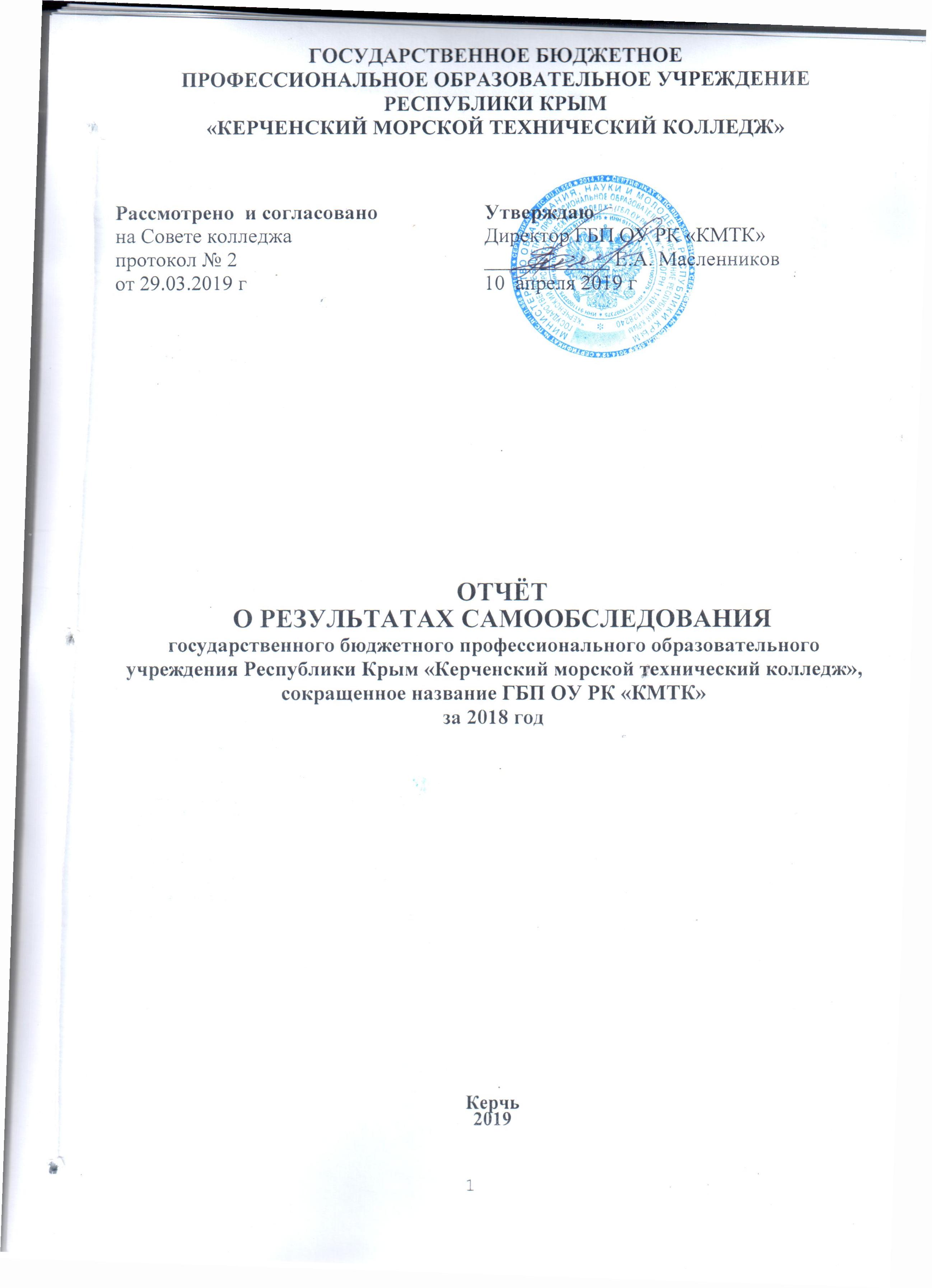 профессиональное образовательное учреждение РЕСПУБЛИКИ КРЫМ«КЕРЧЕНСКИЙ Морской технический колледж»Рассмотрено  и согласовано 		Утверждаюна Совете колледжа				Директор ГБП ОУ РК «КМТК»протокол № 2					____________ Е.А. Масленниковот 29.03.2019 г					10  апреля 2019 г		ОТЧЁТО РЕЗУЛЬТАТАХ САМООБСЛЕДОВАНИЯгосударственного бюджетного профессионального образовательного учреждения Республики Крым «Керченский морской технический колледж», сокращенное название ГБП ОУ РК «КМТК» за 2018 год Керчь2019СодержаниеОписание текущего положения и условий функционирования Колледжа                      за 2018 год	  3Система управления Колледжа	 5Структура Колледжа	  5Система менеджмента качества. Характеристика системы управления качеством образования  	  8Структура подготовки и переподготовки обучающихся	 24Среднее профессиональное образование 	 24Дополнительные образовательные программы	 26Конвенционная подготовка членов экипажей морских судов	 27Содержание подготовки специалистов	 30Структура и содержание образовательных программ по профессиям/специальностям и  направлениям подготовки 	30Методическое обеспечение образовательного процесса	354.2.1  Библиотечное обслуживание образовательного процесса                                  	38Организация образовательного процесса	41Формы организации образовательного процесса	41Анализ качества обучения                                                                                 42Организация практического обучения	45Анализ качества учебной и производственной практики                           47Анализ содержания подготовки выпускников и их трудоустройство	49Развитие стратегического партнерства с предприятиями и организациями в образовательной сфере	49Результаты приёмной кампании и профориентационная работа	50Анализ соответствия качества подготовки обучающихся и выпускников	 требованиям федеральных государственных образовательных стандартов       среднего профессионального образования на основе отчетов по профессиям специальностям среднего профессионального образования                                52        Воспитательная работа	54Условия реализации образовательных программ	60Кадровое обеспечение образовательного процесса	60Инновационная деятельность	75Материально- техническая база	817.4   Объекты недвижимого имущества для реализации уставной деятельности	998.     Социально-бытовые условия для обучающихся	999   Финансовое обеспечение. Социальные вопросы	101Приложение 1 ПОКАЗАТЕЛИ НАПРАВЛЕНИЙ ДЕЯТЕЛЬНОСТИ ГБП ОУ РК «КМТК», ПОДЛЕЖАЩЕЙ САМООБСЛЕДОВАНИЮ               101Приложение 2 ПОКАЗАТЕЛИ ДЕЯТЕЛЬНОСТИ ОРГАНИЗАЦИИ ДОПОЛНИТЕЛЬНОГО ОБРАЗОВАНИЯ, ПОДЛЕЖАЩЕЙ САМООБСЛЕДОВАНИЮ                                                                                          103Приложение 3 ПОКАЗАТЕЛИ ДЕЯТЕЛЬНОСТИ ОРГАНИЗАЦИИ  ДОПОЛНИТЕЛЬНОГО ПРОФЕССИОНАЛЬНОГО ОБРАЗОВАНИЯ, ПОДЛЕЖАЩЕЙ      САМООБСЛЕДОВАНИЮ                                                     113ОПИСАНИЕ ТЕКУЩЕГО ПОЛОЖЕНИЯ И УСЛОВИЙ ФУНКЦИОНИРОВАНИЯ государственного бюджетного профессионального образовательного учреждения Республики Крым «Керченский морской технический колледж», сокращенное название ГБП ОУ РК «КМТК» (далее Колледж) за 2018 год Юридический адрес Колледжа: 298329  Республика Крым город Керчь , улица Свердлова дом 55 тел: (36561) 7-44-29, факс: (36561) 7-44-29  е-mail: kmtc@rckmtc.ru  сайт: www.кмтк.рф В состав Колледжа входит три образовательные площадки, расположенные по адресам: 298329,   Республика Крым, город Керчь , улица Свердлова дом 55 (головной офис);  298313,  Республика Крым,   город Керчь, улица Танкистов, дом 1; 298330, Республика Крым, город Керчь, шоссе Индустриальное, дом 8б.Колледж в  соответствии с имеющейся лицензией серия 82Л01 № 0000021        за № 0020 от 29.09.2015 г  и  приложениями к ней:  Приложение 1 серия 82П01  № 0001005 и серия 82П01 № 0001006  и Приложение 2 серия 82П01 № 0001007  выданное  в соответствии с приказом Министерства образования, науки и молодежи Республики Крым от  27декабря 2016 г № 4090;  Приложение 3   серия 82П01 № 0001033 выданное  в соответствии с приказом Министерства образования, науки и молодежи Республики Крым от  21 февраля 2017 г № 268 и свидетельством о государственной аккредитации, выданным  Министерством образования, науки и молодежи Республики Крым серии 82А01№ 0000478  за № 0266 от 15 июня 2017 года со сроком действия свидетельства до 15 июня 2023 года и  Приложением № 1 серии 82А01 № 0000286  в соответствии с приказом Министерства образования, науки и молодежи Республики Крым от  15 июня   2017 г № 1578  по образовательным программам подготовки (специальности) профессии укрупненной группы 26.00.00 «Техника и технологии  кораблестроения и водного транспорта», уровень образования- среднее профессиональное образование и  Приложением №2   серии 82А01 № 0000332 в соответствии с приказом Министерства образования, науки и молодежи Республики Крым от  15 декабря  2017 г № 3154  по образовательным программам подготовки (специальности) профессии укрупненной группы 15.00.00 «Машиностроение», уровень образования - среднее профессиональное образование Колледж имеет юридическое  право на  проведение обучения по 15 профессиям и 5 специальностям. Кроме того Колледж имеет право проводить профессиональное  обучение и  дополнительное образование.Подробные данные о подготавливаемых профессиях и специальностях размещены на сайте Колледжа  www.кмтк.рф . Основные задачи Колледжа за 2018 год определялись: Программой инновационного развития колледжа  на период 2016-2020 годы,  утвержденная директором  21.12.2015 года.Годовым  комплексным планом  Колледжа на 2017-2018 учебный  год  утвержденный директором 27 июня 2017 года и годовым  комплексным планом  Колледжа на 2018-2019 учебный год, утвержденный директором 31 августа 2018 г. Политикой и целями в области качества на 2018 год, утвержденных директором 20.01.2018 г.В 2018 году в Колледже проводилось обучение по образовательным программам подготовки (специальности) профессии укрупненной группы 26.00.00 «Техника и технологии  кораблестроения и водного транспорта»:26.02.05 Эксплуатация судовых энергетических установок;26.02.03 Судовождение;26.01.08 Моторист (машинист);26.01.07 Матрос;26.01.12 Электрик судовой;26.02.02 Судостроение;26.01.03 Слесарь-монтажник судовой;26.01.01 Судостроитель-судоремонтник металлических судов;и по образовательным программам подготовки (специальности) профессии укрупненной группы 15.00.00 «Машиностроение»: 15.02.08 «Технология машиностроения»;15.01.05 Сварщик (ручной и частично механизированной сварки (наплавки));15.01.26 Токарь – универсал;22.02.06 «Сварочное производство»;29.01.29 Мастер столярного и мебельного производства.Общий контингент студентов на 30.12.2018 г - 743 человека.На 30 декабря 2018 года из задач, поставленных руководством Колледжа на 2018 год перед коллективом не выполнено:СИСТЕМА УПРАВЛЕНИЯ КОЛЛЕДЖАСтруктура Колледжа.Организационная структура управления включает в себя связи, замкнутые на руководителях структурных подразделений и директоре Колледжа (рис 1).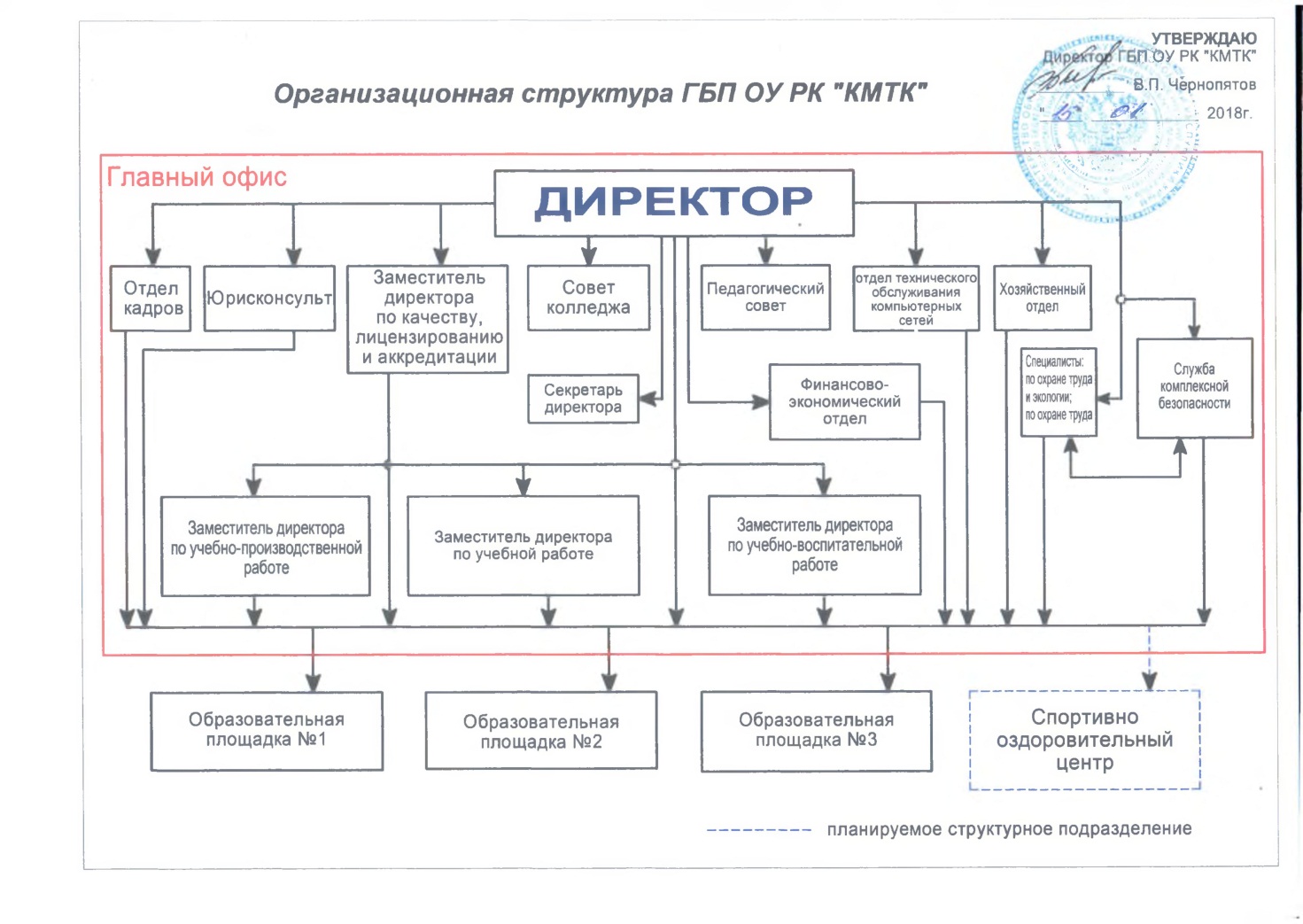 Непосредственное управление Колледжем осуществляет директор, назначенный приказом Министерства образования, науки и молодежи Республики Крым № 451-к/п от 02.11.2018 на основании контракта. Директор представляет интересы колледжа, распоряжается средствами в соответствии с утвержденными планами финансово-хозяйственной деятельности, заключает и расторгает гражданско-правовые договоры с юридическими и физическими лицами, выдает доверенности, отвечает по финансовым обязательствам, принимает на работу и увольняет работников колледжа.В непосредственном подчинении директора находятся: заместитель по качеству, лицензированию и  аккредитации;  заместитель по  учебной работе; заместитель по учебно-производственной  работе; заместитель по учебно-воспитательной работе;  главный бухгалтер; начальник отдела кадров; юрисконсульт с обязанностями контрактного управляющего;  начальник отдела технического обслуживания компьютерных сетей, заведующий хозяйством; начальник службы по комплексной безопасности;  специалисты  охраны труда и экологии. Заместители директора осуществляют руководство структурными подразделениями по функциональному признаку, в соответствии с разделением полномочий.Для управления различными направлениями деятельности в Колледже функционируют структурные подразделения, в соответствии со структурной схемой, утвержденной директором 20.01.2018 г. В настоящее время в организационной структуре выделены структурные подразделения, планирующие, организующие и контролирующие образовательный процесс, структурные подразделения, обеспечивающие учебный процесс, а также вспомогательные подразделения. Для разработки стратегии и координации деятельности всех подразделений Колледжа в области качества функционирует служба по управлению качеством, руководителем которой является заместитель директора по качеству, лицензированию и аккредитации. Функции службы заключаются в планировании, координации работ СМК Колледжа, выполнения требований Международной Конвенции ПДНВ-78 и определении основных направлений для улучшения деятельности Колледжа:− работа педагогических работников подразделения береговых и морских специальностей;− контроль за своевременным проектированием и, разработкой программ среднего профессионального образования и дополнительного образования и их реализацией;- состояние работы по охране труда и пожарной безопасности;− результаты выполнения рекомендаций Комиссии Минтранса России;− итоги внутренних аудитов СМК;− результаты мониторинга удовлетворенности потребителей;− проверка личных дел обучающихся нового набора на наличие медицинской справки, содержащие сведения о проведении медицинского осмотра;− состояние кураторской работы в рамках процесса «Организация воспитательной работы с обучающимися»;− актуализация Политики в области качества и рассмотрение целей в области качества на 2018 год;− анализ СМК за 2018 год.В Руководстве по качеству, утвержденном 01 сентября 2017 года, в связи с переходом на требования ISO 9001:2015 идентифицированы 4 процесса: процесс менеджмента, процесс жизненного цикла, обеспечивающие процессы и процессы измерения, анализа, улучшения необходимые для управления качеством, поддержания и совершенствования СМК. Статус структурных подразделений определяется соответствующими положениями, рассматриваемыми Советом Колледжа.В организационной структуре особое место занимают коллегиальные органы управления:Конференция-общее собрание коллектива объединяет всех сотрудников Колледжа и представителей от категории обучающихся.Совет Колледжа - выборный представительный орган, осуществляющий общее руководство. Председателем совета является директор. В его состав входят представители всех категорий работников, представители обучающихся, а также заинтересованных предприятий, учреждений и организаций.Педагогический Совет - постоянно действующий коллегиальный орган самоуправления педагогических работников, объединяющий всех педагогических работников Колледжа для совместного планирования, руководства и координации всей педагогической, воспитательной и методической деятельности с целью осуществления единых принципов и подходов в процессе теоретического и профессионального обучения и воспитания обучающихся, развития и совершенствования образовательного процесса, повышения профессионального мастерства и творческого роста педагогических работников. В Педагогический Совет входят директор, его заместители, руководители структурных подразделений и их заместители, а также педагогические работники, состоящие в трудовых отношениях с Колледжем (в том числе работающие по совместительству и на условиях почасовой оплаты). Руководит работой педагогического совета директор. Периодичность и перечень рассматриваемых вопросов определяются планом работы педагогического совета  Методический совет - коллегиальный орган управления, объединяющий педагогических работников, непосредственно участвующих в организационно-методическом обеспечении образовательного процесса. Он объединяет председателей методических цикловых комиссий, методистов, заведующих отделениями, заместителей директора. Состав методического совета утверждается ежегодно приказом по Колледжу. Руководит работой совета заместитель директора по организации учебного процесса и методической работе. Методический совет создан с целью: методического обеспечения реализации Федеральных государственных образовательных стандартов; разработки и экспертизы учебно-методической документации; повышения квалификации и методического мастерства педагогических работников; изучение инновационных педагогических технологий и их реализации в образовательном процессе; координации методической работы методических цикловых комиссий, различных служб и подразделений учебного заведения; анализа и обобщения результатов методической работы педагогических работников. Периодичность и перечень рассматриваемых вопросов определяются планом работы методического совета.Совет студенческого самоуправления, действующий представительный и координирующий орган студентов, позволяющий студентам участвовать в управлении и организации своей жизнедеятельности на всех уровнях управления.Все органы управления и структурные подразделения действуют на основании положений, рассматриваемых советом колледжа, утверждаемых директором.В колледже разработан и реализуется общий для всех подразделений колледжа подход и формы ведения рабочей документации по различным направлениям деятельности, в соответствии с требованиями документации СМК и локальных актов. В настоящее время в колледже действует 149 локальных актов, перечень которых размещен на сайте. В делопроизводстве участвуют все структурные подразделения в пределах своих полномочий. Прежде всего, разработана номенклатура дел с единой системой шифровки и учета документов отдельно для каждого структурного подразделения.Разработана и постоянно обновляется необходимая нормативно-правовая база по всем направлениям деятельности. Учебно-воспитательная деятельность строится на основании норм федерального законодательства и принятых на их основе локальных нормативных актов Колледжа. Локальные нормативные акты, которыми руководствуется Колледж, сгруппированы по областям регулирования: организация деятельности, правовой статус работников (социальное партнерство), коллегиальные (совещательные) органы и иные формирования, структурные подразделения, статус обучающихся, рейтинговая оценка деятельности, учебно-производственная деятельность, учебно-методическая деятельность, воспитательная деятельность. Система менеджмента качества. Характеристика системы управления качеством образования.Система менеджмента качества в Колледже разработана, документирована, внедрена и сертифицирована в органе по сертификации «Российский морской регистр судоходства», сертификат соответствия системы менеджмента размещен на сайте Колледжа.В 2018 году внешний аудит проводился Российским Морским Регистром Судоходства (далее РМРС) с 02.07 по 05.07 2018 года, связанным с заявленной областью ресертификации: «Проектирование и реализация образовательных программ среднего профессионального образования, дополнительного профессионального образования, профессионального обучения в соответствии с лицензией».В ходе аудита были проверены следующие процессы/элементы системы менеджмента:Политика в области качества;  Лидерство и приверженность; Стратегия в области качества;Цели в области качества; Планирование; Риски;Планирование и проведение учебного процесса;Ресурсы; Средства обеспечения; Компетентность;Идентификация и прослеживаемость;Мониторинг, анализ и оценка;Обмен информацией;Внутренний аудит; Анализ со стороны руководства;Действия в отношении рисков и возможностей; Улучшение;Документированная информация;В ходе проведения внешнего аудита были проверены следующие направления работы колледжа:Анализ и оценка произошедших изменений;Аудит соответствия;Объективные свидетельства;Внутренний аудит;Производственная деятельность;Учебно-методическая деятельность по подготавливаемым профессиям и специальностям;Реестр договоров о сотрудничестве Колледжа с предприятиями;Библиотечное обеспечение;Материально-техническое обеспечение с учетом тренажерного оборудования.Внешний аудит не выявил несоответствий в функционировании СМК.Результатом работы внешнего аудита Колледжа явилось получение Сертификата соответствия системы менеджмента, выданного 09.09.2018г № 18.033.327 Российским Морским Регистром Судоходства.Внутренний аудит СМК Колледжа в 2018 году проходил в периоды с 22.10.2018 по 02.11.2018 года, согласно календарного плана проведения внутреннего аудита, утвержденного директором колледжа 20 января 2018 года и приказом директора от 15.10.2018 года № 237.  Была проведена проверка всех структурных подразделений.  В процессе проведения проверки в общей сложности было выявлено   38   наблюдений, что выше данного показателя по результатам предыдущего аудита (28 наблюдений по итогам аудита за 2017 года). Подробный перечень выявленных наблюдений представлен в отчете по внутреннему аудиту за 2018 год.На данный момент все корректирующие действия, указанные в актах внутренней проверки, выполняются в установленные сроки. Результативность выполнения данных корректирующих действий будет подтверждена на очередной внутренней проверке СМК в 2019 г.В настоящее время Колледж имеет освидетельствованную систему стандартов качества (ССК) Российским Морским Регистром Судоходства в соответствии с требованиями Международной конвенции о подготовке и дипломировании моряков и несении вахты 1978 года с поправками в части правила 1/8 этой Конвенции, что подтверждается актом освидетельствования № 1725393 от 04.07.2017 г Российским Морским Регистром Судоходства, который размещен на сайте колледжа.Важным этапом в управлении качеством образования и воспитания является формирование и развитие мониторинга, как информационной основы системы оценки и менеджмента качества образовательного процесса. Складывающаяся система мониторинга в колледже осуществляется на основе разработанной системы показателей измерений, которая формируется: от показателей работы преподавателей и сотрудников к показателям подразделений, процессов деятельности колледжа в целом. Основными направлениями, мониторинга являются:− содержание и качество преподавания учебных дисциплин, междисциплинарных курсов, профессиональных модулей, учебной и производственной практики;− качество знаний, умений, навыков и сформированности компетенций у обучающихся;− состояние и качество нормативной и учебно-методической документации;− содержание и качество подготовки и проведения итоговой аттестации выпускников;− оценка состояния отдельных составляющих учебного и воспитательного процессов;− качество материально-технической базы учебного процесса в соответствии с требованиями ФГОС, приказов и Положений Минтранса России.По результатам анализа внутреннего аудита при планировании работ на 2019 год, работу СМК колледжа проводить с учетом выявленных несоответствий путем устранения причин их возникновения, а именно:Отработка форм реализации сетевого обучения по выполнению требований безопасности мореплавания (тренажерная подготовка) для членов экипажей морских судов в соответствии с требованиями ПДНВПроектирование, монтаж и прием в эксплуатацию полосы препятствий для студентов по общефизической и начальной военной подготовках.Актуализировать систему внутриучилищного контроля, позволяющую осуществлять сквозную прослеживаемость результатов качества выполнения требований ФГОС и Конвенции ПДНВ с наличием объективных доказательств.Продолжить работу по фондам оценочных средств МДК и ПМ доработать до критериев соответствия требованиям ФГОС, Приказов и распоряжений Минтранса и работодателей в целях повышения качества обучения.Расширить базу социальных партнеров в целях прохождения производственной (плавательной) практики,Важным этапом в управлении качеством образования и воспитания является формирование и развитие мониторинга, как информационной основы системы оценки и менеджмента качества образовательного процесса. Складывающаяся система мониторинга в колледже осуществляется на основе разработанной системы показателей измерений, которая формируется: от показателей работы преподавательского состава (далее ПС) к показателям подразделений, процессов деятельности Колледжа в целом.Основными направлениями, мониторинга являются:содержание и качество преподавания учебных дисциплин, междисциплинарных курсов и профессиональных модулей;содержание и качество практического обучения;качество знаний, умений, навыков и сформированности компетенций у обучающихся;состояние и качество нормативной и учебно-методической документации;содержание и качество подготовки и проведения итоговой аттестации выпускников;оценка состояния отдельных составляющих учебного, воспитательного или иных процессов;качество материально-технической базы кабинетов и лабораторий.Основными формами контроля являются индивидуальный, обобщающий, объектный, тематический, фронтальный.Индивидуальный контроль предполагает изучение и анализ педагогической деятельности отдельного преподавателя.В ходе индивидуального контроля изучаются соответствие уровня компетентности преподавателя требованиям к его квалификации, профессионализму и продуктивности его педагогической деятельности: уровень знаний преподавателя по основам теории педагогики, психологии и возрастной физиологии, по содержанию базового компонента преподаваемой дисциплины, по методикам обучения и воспитания; умение создавать комфортный микроклимат в образовательном процессе; уровень овладения преподавателем педагогическими технологиями, умение применять в практической деятельности широкий набор методов, приемов и средств обучения; элементарные методы и средства педагогической диагностики; основные формы дифференциации контингента обучающихся; основные методы формирования и развития познавательной и коммуникативной культуры обучающихся; качество знаний обучающихся; сохранение контингента.В ходе индивидуального контроля при оценке деятельности преподавателя учитываются: выполнение программ в полном объеме (прохождение материала, проведение практических занятий и лабораторных работ); уровень знаний, умений и навыков обучающихся; дифференцированный и индивидуальный подход к студентам в процессе обучения; наличие положительного эмоционального микроклимата; умение отбирать содержимое учебного материала; способность к анализу педагогических ситуаций; умение корректировать свою деятельность, обобщать свой опыт, составлять и реализовывать план своего развития; формы повышения профессиональной квалификации преподавателя.Индивидуальный контроль проводится председателями методических цикловых комиссий, методистами, заместителями директора по направлениям.Контроль проводится по графику взаимопосещений, выступлениям на заседаниях методических цикловой комиссии, открытым урокам в рамках методической цикловой комиссии, по рейтингам кураторов учебных групп и преподавательского состава.Обобщающий контроль осуществляется в конкретной учебной группе и направлен на получение информации о состоянии образовательного процесса в ней.Группы для проведения обобщающего контроля определяются по результатам анализа итогов учебного года, семестра. В ходе обобщающего контроля изучается весь комплекс учебно-воспитательной работы в группе: деятельность всех преподавателей; включение обучающихся в познавательную деятельность; привитие интереса к знаниям; уровень знаний, умений и навыков обучающихся; оформление документации; выполнение единых требований к студентам; стимулирование потребности в самообразовании, самоанализе, самосовершенствовании, самоопределении; сотрудничество преподавателей и студентов; выполнение образовательных программ (теоретической и практической частей); владение преподавателем новыми педагогическими технологиями при организации обучения; работа по предупреждению неуспеваемости студентов (курсантов); дифференциация и индивидуализация обучения; воспитательная работа в группе; социально-психологический климат в группе.В целях объективной оценки качества знаний, обучающихся формируется банк оценочных средств контроля качества образования с использованием компьютерного программного комплекса Дельта-тест, при подготовке членов экипажей морских судов. Результаты контроля хранятся в лаборатории тренажерной подготовки по Дельта-тестами используются преподавателем для корректировки учебных планов и программ учебных дисциплин и профессиональных модулей. Результаты объективного контроля заслушиваются на заседаниях МЦК и педагогических советах.Одним из требований менеджмента качества в образовании является направленность на удовлетворение запросов и потребностей всех групп потребителей. Целям получения информации от потребителей о качестве выпускников, образовательных услугах, служит систематически проводимый мониторинг. Анализ адаптации первокурсников к условиям обучения в ГБП ОУ РК «Керченский морской технический колледж» набора 2018 года.Новый набор студентов 2018 года. состоял из восьми групп ОП №1 и ОП №3: 1СВ9-1, 1СЭУ9-1, 1ЭС9-1, 1СМС9-1, 1Т9-1, 1МСМ9-1, 1ТТМ9-1 и 1ММ11-1, и шести групп ОП №2: 1С9-1, 1СС9-1, 1СС9-2, 1ТСП9-1, 1С11-1, 1ТСС11-1.Этапы адаптации студентов:- Физиологическая адаптация к учебному процессу (занимает около 2 недель)- Психологическая адаптация (длится до 2 месяцев),- Социально-психологическая адаптация (продолжается до 3 лет).Показателями адаптации первокурсников к новой среде является их приспособленность к различным требованиям учебного процесса без ощущения внутреннего дискомфорта и бесконфликтное сосуществование с данной образовательной средой.В конце ноября 2018г. было проведено анкетирование «Адаптация первокурсников». Всего в анкетировании приняло участие 254 студента: 160 человек – ОП №1 и 3 и 94 студента ОП №2. Из них: 215 студентов после 9-го класса, 39 студентов после 11-го класса.Результаты анкетирования.Наиболее высокий уровень адаптации выявлен в группе 1С11-1, контингент которой составляют взрослые студенты, получившие среднее образование и даже имеющие навыки работы по профессии, по которой сейчас обучаются, а также студенты групп 1СВ9-1 и 1СЭУ9-1, прошедшие при поступлении конкурс и имевшие наиболее высокие средние баллы аттестатов. В остальных группах после 9-х классов есть студенты, испытывающие сложности в прохождении адаптации, процесс адаптации, которых еще не окончен. Анализ информационных вопросов показал следующее:1) У студентов на базе 9-х классов трудности в адаптации были связаны:- с условиями проживания в общежитии,- с режимом организации учебного процесса («трудно было привыкнуть к новым правилам: форма, построение, пары долго длятся, далеко ехать в колледж и надо рано вставать» и т.д.),- с отрывом от родительской семьи («скучаю по дому, нужна помощь близких»).2) У студентов на базе 11-х классов трудности в адаптации были связаны:- с условиями проживания в общежитии,- с организацией учебного процесса (большая учебная нагрузка: объем изучаемого материала и сложность его восприятия).Студенты данного набора как после 9-го, так и после 11-го класса, больше склонны справляться с трудностями самостоятельно. Студенты после 11-го класса, к тому же, ориентированы обращаться за помощью к администрации колледжа, а студенты после 9-го класса обращаются за помощью к друзьям и близким, пока, не осознавая возможность помощи со стороны преподавателей и руководства колледжа, что может являться неумением или нежеланием, связанным со страхом, неверием в положительный результат, просить помощи у малознакомых взрослых. Рекомендации по предупреждению дезадаптации студентов в КМТК:Причинами прохождения сложной адаптации как правило становятся нескоординированные действия педагогов и родителей; недостаточно четко организованная студенческая деятельность в период адаптации, а также определенные показатели здоровья студентов.С целью улучшения процесса адаптации студентов к условиям обучения в КМТК в дальнейшем необходимо преподавателям и кураторам учебных групп:Оказывать различные формы поддержки студентам;Создавать атмосферу доброжелательности;Создавать условия для познавательно-информационного приспособления студентов к новому окружению, содержанию обучения в ней, её требованиям, своим обязанностям;Знакомить с содержанием профессиональной подготовки в колледже для формирования положительного отношения к выбранной профессии;Способствовать процессу внутренней интеграции групп студентов-первокурсников;Учитывать физиологические особенности при планировании и проведении занятий;Стимулировать самостоятельные действия у слабоуспевающих;Ставить перед студентом реальные задачи, учитывая его возможности;Конфликтные ситуации разрешать своевременно;  Создавать у студентов ситуацию успеха. Основной целью создания педагогических условий адаптации, является признание самооценки личности каждого человека, его права на развитие и проявление индивидуальности. Удовлетворенность обучением в колледже   1.      Ваш возраст:   2.    Курс, на котором Вы учитесь 	выпускные группы 3 курса3.       Отделение/Специальность 		-4.       Где Вы живете?5.     Удовлетворены ли Вы в целом своей студенческой жизнью?6.     Почему Вы выбрали именно КМТК?7. Работа приемной комиссии организована:8. Расписание занятий удобное? (да_84__________, нет____4___________)9. Кто из сотрудников колледжа помогает вам решать возникающие вопросы?10.    Какие из студенческих проблем Вас волнуют? (выберите не более 3-х вариантов)11. Как вы оцениваете морально-нравственную атмосферу в КМТК?12. Какие кружки и секции вы посещаете? Бокс 10, Футбол 16, Волейбол 8, Баскетбол 7, Теннис 2, Самбо 2, Спортзал 11, Айкидо 1   13. Какие кружки и секции вы хотели бы посещать? Футбол 4, Бокс 5, Волейбол 2, Туризм 1, _ Велоспорт 1, Спортзал 2, Самбо 1, Теннис 1, Ватербол 1, Бассейн 1, Юнармия 1, Моделирование 1 14. Студсовет защищает права студентов и отражает мнение большинства студентов? 15. Как вы оцениваете социально-психологический климат в группе?17.   Какие из высказываний, по Вашему мнению, подходят для характеристики организации учебного процесса в КМТК? (выберите не более 5-и вариантов)18.    Насколько Вас удовлетворяет материальная база КМТК? 	19.  Учитывается ли мнение студентов по вопросам:В анкетировании студентов-выпускников 2018 года выпуска приняли участие 232 обучающихся. Анализируя данные таблицы 1, можно сделать вывод, что 45% знают будущее место работы и 63% выпускников собираются работать по специальности.Таблица 1По данным мониторинга выявлены причины, в следствии которых выпускники не собираются работать по выбранной профессии/специальности (диаграмма 1), процент удовлетворенности уровнем подготовки (диаграмма 2) и процент студентов-выпускников, уверенных в правильном выборе профессии/специальности и образовательного учреждения (диаграмма 3).Диаграмма 1Диаграмма 2Диаграмма 3Знания, полученные в колледже, дают возможность для трудоустройства по направлению подготовки, продолжения обучения в учебных заведениях  высшего профессионального образования.На основании проведенного анкетирования можно сделать вывод, что выпускники удовлетворены организацией образовательного процесса, материально-технической базой и социально-бытовыми условиями, созданными в Колледже.	 Ежегодно проводится анкетирование руководителей учреждений и предприятий, где работают выпускники Колледжа. Анкета для работодателей содержит оценку профессиональной подготовленности выпускника. В анкетировании предприятий, предоставляющих места производственной практики и дальнейшее трудоустройство (в рамках договорных отношений) приняло участие 12 организации .Выводы результатов мониторинга1. Позитивным является тот факт, что данные исследования демонстрируют достаточный уровень удовлетворенности работодателей выпускниками. Проанализировав полученную информацию можно сделать вывод о достаточной степени подготовке выпускников, которые, по мнению работодателей, справляются с поставленными задачами,  адаптируются в команде, успешно применяют полученные знания в профессиональной деятельности.2. Документированных замечаний по недостаткам подготовки не поступало. Содержание всех этапов учебной, производственной практики определяется рабочей программой соответствующих практик. Программы имеются в наличии.Рабочие программы практик выполнены в полном объеме, что подтверждается записями в журналах учета учебной и производственной практики.Результаты освоения образовательных программ соответствуют требованиям ФГОС и ПДНВ-78 (с поправками), что подтверждается отсутствием предписаний надзорных органов в сфере образования по результатам прохождения процедуры государственной аккредитации и Российским Морским Регистром Судоходства.Студенты колледжа являются победителями и призерами республиканских конкурсов и олимпиад профессионального мастерства:- 1 место в Региональном этапе Всероссийской олимпиады профессионального мастерства по специальностям СПО 26.02.03 «Судовождение»; 26.02.05 «Эксплуатация судовых энергетических установок»;- 1 место и золотая медаль по компетенции «Сварочное производство» в IV открытом Региональном чемпионате «Молодые профессионалы» (WorldSkills Russia) РК по профессиональной компетенции «Сварочные технологии».Мониторинг удовлетворенности педагогов за 2018 годОбработка результатов анкетирования:если коэффициент (У) больше или равен 3, то можно констатировать высокий уровень удовлетворенности; если он равен или больше 2, это свидетельствует о средней степени удовлетворенности; если же данный коэффициент меньше 2, то можно предположить, что существует низкая степень удовлетворенности педагогов жизнедеятельностью колледжа и своим положением в нем.В анкетировании принимало участие:ОП № 1  - 14 преподавателей;ОП № 2  - 7 преподавателей;ОП № 3  - 15 преподавателей;Цель: выявить степень удовлетворенности педагогов учебным заведением.ОП №1 ОП №2ОП №3                                                       Общий по колледжу: 3,93 (- 0,02)Цель: определить степень удовлетворенности педагогов жизнедеятельностью колледжа и своим положением в нем.ОП № 1организация труда  -  3,33  высокийвозможность проявления и реализации профессиональных и других личностных качеств педагога  -  3,23   высокийотношения с учителями и администрацией учебного заведения  -  3,43  высокийотношения с учащимися и их родителями  -  3,41  высокийобеспечение деятельности  педагога  - 3,04   высокий              ОП № 2организация труда  -  3,49  высокийвозможность проявления и реализации профессиональных и других личностных качеств педагога  -  3,25   высокийотношения с учителями и администрацией учебного заведения  -  2,99  среднийотношения с учащимися и их родителями  -  3,11  высокийобеспечение деятельности  педагога  - 2,76   среднийОП № 3организация труда  -  3,19  высокийвозможность проявления и реализации профессиональных и других личностных качеств педагога  -  2,80   среднийотношения с учителями и администрацией учебного заведения  -  2,90  среднийотношения с учащимися и их родителями  -  3,38  высокийобеспечение деятельности  педагога  - 2,67   среднийИтого  по колледжу:организация труда  -  3,34  высокийвозможность проявления и реализации профессиональных и других личностных качеств педагога  -  3,09   высокийотношения с учителями и администрацией учебного заведения  -  3,11  высокийотношения с учащимися и их родителями  -  3,3,3  высокийобеспечение деятельности  педагога  - 2,82    среднийОбработка результатов анкетирования   2018 годЦель: определить степень удовлетворенности педагогов жизнедеятельностью колледжа и своим положением в нем.4 — совершенно согласен;3 — согласен;2 — трудно сказать;1 — не согласен;0 — совершенно не согласен.ОП № 14 — совершенно согласен;3 — согласен;2 — трудно сказать;1 — не согласен;0 — совершенно не согласен.ОП № 24 — совершенно согласен;3 — согласен;2 — трудно сказать;1 — не согласен;0 — совершенно не согласен. ОП № 3Итого по колледжу:4 — совершенно согласен;3 — согласен;2 — трудно сказать;1 — не согласен;0 — совершенно не согласен.Выводы:-степень удовлетворенности педагогов учебным заведением в сравнении                    с 2017 г:-организация труда -   увеличилась на 0,12-возможность проявления и реализации профессиональных и других личностных качеств педагога -  уменьшилось на 0,19-отношения с администрацией учебного заведения -  увеличилось на 0,12-отношения с учащимися и их родителями -  увеличилось на 0,15-обеспечение деятельности педагога - увеличилось на 0,19СТРУКТУРА ПОДГОТОВКИ И ПЕРЕПОДГОТОВКИ ОБУЧАЮЩИХСЯ3.1 Среднее профессиональное образование Обучение по основным профессиональным образовательным программам среднего профессионального образования осуществляется по ФГОС СПО, с учетом требований Конвенции ПДНВ -78, Приказами и распоряжениями Минтранса России при подготовке членов экипажей морских судов.Контингент студентов очной формы обучения, проходящих обучение в Колледже по состоянию на 30.12.2018 г., составил 743 человека.В Колледже в 2018 г подготовка по основным профессиональным образовательным программам среднего профессионального образования осуществлялась по специальностям:26.02.03 «Судовождение»26.02.05 «Эксплуатация судовых энергетических установок» 26.02.02 «Судостроение»15.02.08«Технология машиностроения»22.02.056 «Сварочное производство» по профессиям:15.01.26  «Токарь –универсал»26.01.07  «Матрос»26.01.08  «Моторист (машинист)»26.01.12  «Электрик судовой»26.01.03 « Слесарь-монтажник судовой»26.01.01 «Судостроитель – судоремонтник металлических судов»29.01.29 «Мастер столярного и мебельного производства»15.01.05 «Сварщик (ручной и частично механизированной сварки (наплавки))»В 2018 г. подготовка по профессиям и специальностям СПО проводилось по   (ФГОС 3+), за исключением профессии 15.01.05 «Сварщик (ручной и частично механизированной сварки (наплавки))», обучение которой проводилось по ФГОС  3++.Учебные планы специальностей и профессий среднего профессионального образования набора 2018 г. были разработаны с учётом требований данных стандартов и требований Международной Конвенции ПДНВ-78 (с поправками), при подготовки членов экипажей морских судов).Основные образовательные программы среднего профессионального образования и учебно-методические комплексы учебных дисциплин,  профессиональных модулей, практик самостоятельно разрабатываются на основании  ФГОС СПО, а также с учетом требований приказов и распоряжений Минтранса РФ и утверждаются Колледжем.Колледж ежегодно обновляет образовательные программы среднего профессионального образования с учетом требований работодателей.Образовательная деятельность по образовательным программам среднего профессионального образования организуется в соответствии с утвержденными учебными планами, календарными учебными графиками, на основании которых составляются расписания учебных занятий по каждой профессии, специальности среднего профессионального образования в соответствии с требованиями внутренних локальных актов, разработанных  на основании требований Федеральных законов  РФ и Республики Крым. Получение среднего профессионального образования на базе основного общего образования осуществляется с одновременным получением обучающимися среднего общего образования в пределах соответствующей образовательной программы среднего профессионального образования.Студенты, получающие среднее профессиональное образование по программам подготовки специалистов среднего звена, осваивают профессию рабочего (одну или несколько) в соответствии с перечнем профессий рабочих, должностей служащих, рекомендуемых к освоению в рамках образовательной программы среднего профессионального образования, в соответствии с федеральными государственными образовательными стандартами по специальности среднего профессионального образования.Максимальный объем учебной нагрузки обучающегося составляет 54 академических часа в неделю, включая все виды аудиторной и внеаудиторной учебной нагрузки.Объем обязательных аудиторных занятий и практики не превышает 36 академических часов в неделю.На конец 2018 г численность студентов в группах составляет в среднем – 22 человека в связи с имеющими место отчислениями студентов. Практикуется разделение группы на подгруппы при проведении лабораторных занятий, учебной практики.Освоение образовательной программы среднего профессионального образования, в том числе отдельной части или всего объема учебного предмета, курса, дисциплины (модуля) образовательной программы, сопровождается текущим контролем успеваемости и промежуточной аттестацией обучающихся. Формы, периодичность и порядок проведения текущего контроля успеваемости и промежуточной аттестации обучающихся определяются соответствующими локальными нормативными актами Колледжа.Освоение образовательных программ среднего профессионального образования завершается государственной итоговой аттестацией.Формами государственной итоговой аттестации по образовательным программам среднего профессионального образования в соответствии с федеральными государственными образовательными стандартами среднего профессионального образования являются защита выпускной квалификационной работы.В зависимости от осваиваемой образовательной программы среднего профессионального образования и в соответствии с федеральным государственным образовательным стандартом среднего профессионального образования выпускная квалификационная работа выполняется в следующих видах:выпускная практическая квалификационная работа и письменная экзаменационная работа - для выпускников, осваивающих программы подготовки квалифицированных рабочих, служащих;дипломная работа (дипломный проект) - для выпускников, осваивающих программы подготовки специалистов среднего звена.Конкретные сроки проведения государственной итоговой аттестации определяются графиком учебного процесса.Лицам, успешно прошедшим государственную итоговую аттестацию, выдаются документы об образовании и о квалификации, подтверждающие получение профессионального образования и квалификации по профессии, специальности. 3.2. Дополнительные образовательные программыДополнительные образовательные программы в колледже реализуется в отделении профессионального обучения и дополнительного образования.В отделении профессионального обучения с 01 января 2018 г. по 31 декабря 2018 г. проводился прием слушателей по направлению - профессиональная подготовка в количестве 61 человека, выпустилось 28 человек, а так же переходные группы с 2017 года, выпустилось - 29 человек, 33 человека будут выпускаться в 2019 году. В связи с отсутствием признания Минтрансом России обучения по профессиям подготовки рядового состава членов экипажей морских судов  в 2018 году не проводилось.Для выявления уровня удовлетворенности слушателей в отделении ПО и ДО  проводился опрос, который охватил 28 человек, которые выпустились в 2018 году и 29 человек переходные группы с 2017 года (таблица 3). К анализу были представлены анкеты, в которых слушатели ответили на вопросы и оценили результативность обучения. таблица 3 Качество получаемого образования слушатели оценили от 3 до 5.Позитивным является тот факт, что данные исследования демонстрируют характерную для всех видов подготовки картину оценки слушателями качества преподавания и коммуникабельность преподавателя. Полученные данные свидетельствуют, что слушатели достаточно хорошо оценивают как содержание курсов, так и качество их преподавания. Конвенционная подготовка членов экипажей морских судовКолледж ведет образовательную деятельность по конвенционным видам подготовки по программам среднего профессионального образования на основании лицензии на право ведения образовательной деятельности № 0000021 серия 82Л01 от 29 сентября 2015 г, с учетом выполнения требований ФГОС СПО, Конвенции ПДНВ, приказов Минтранса России (№ 157 от 08.06.2011 г., № 32 от 08.02.2012 г., № 62 от 15.03.2012 г (в редакции Приказа Минтранса России № 167 от 13.05.2015г), приказов Минобразования России. В 2018 г ФАУ «Российский морской регистр судоходства» проводил независимую проверку по функционированию СМК, с учетом требований Международной конвенции ПДНВ 78 с поправками и несоответствий, выявленных комиссией Минтранса РФ. Обучение в Колледже по конвенционным видам подготовки проводится по очной форме обучения. Контингент студентов очной формы обучения на 30.12.2018 года составлял 380 человек, по специальностям:«Эксплуатация судовых энергетических установок» составляет -92 чел.;«Судовождение» составляет - 87 чел..;по профессиям:«Матрос» - 39 человек«Моторист (машинист)» - 91 человек«Электрик судовой» 71 человек.В 2018 году для достижения соответствия требованиям конвенционной подготовки были пересмотрены рабочие программы дисциплин и профессиональных модулей, а также фонды оценочных средств, предусматривающих сквозную прослеживаемость качества подготовки морских специалистов.В 2018 г.  дополнена материально-техническая база и оснащены 8 лабораторий:Навигационный тренажёрный комплекс  увеличен до  шести рабочих места слушателяГМССБ. Рабочее место инструктора и четыре рабочих мест слушателя.Тренажер машинного отделения MED3D. Рабочее место инструктора и четыре рабочих мест слушателя.Тренажер грузобалластных операций LCHS. Рабочее место инструктора и четыре рабочих мест слушателя.Электролаборатория.Электротехническая лаборатория пополнилась стендами : параллельная работа генераторов переменного тока, параллельная работа генераторов постоянного тока, стендами по электробезопасности до 1000 ВСтенд «Виртуальное судно. Сухогруз»Интерактивная лаборатория тренажер технических средств судовождения и пять рабочих мест слушателя по одиннадцати лабораторным работам Практическое обучение студентов осуществляется на основе Положения о конвенционной практики обучающихся, осваивающих основные профессиональные образовательные программы среднего профессионального образования, Положение о прохождении Конвенционной подготовки,  Положениями об учебной и производственной практике,  с дополнениями и изменениями, программ практик в соответствии с графиком учебного процесса и учебными планами по специальностям и профессиям.  По итогам практики студенты предоставляют книгу регистрации практической подготовки в соответствии с требованиями международных конвенций. Все отчеты, выполненные студентами по итогам практики, оформлены в соответствии с  требованиями методических рекомендаций. Обеспечение местами практики курсантов осуществляется на основании двухсторонних договоров и на их основе персональных договоров студентов. За отчетный период заключены договорные обязательства с организациями и учреждениями ООО «Аншип»; ФГБОУ ВО «Керченский государственный морской технологический университет»; ООО «Ювас-Транс»; ПК «Рыболовецкий колхоз имени Первого Мая»; ООО «Керченская рыбопромышленная компания»; ООО «Алгеал»; ООО «Судостроительный завод «Залив»; ;ООО «Шип Сервис»;   ООО Фирма «Трал»; ООО «Беллатрикс»; ПАО «Океанрыбфлот»; ООО «Смарт Вэй»; ООО «ДИНЕРС»;  ООО «Варт и К» АО «Проект», ООО «РЫБПРОМ», ООО «Бард», ООО «Голден Фиш».Проверяется документальная готовность студента к прохождению практики: наличие сертификатов НПБ, ОСПС (обучение производится на основании договора по сетевому принципу и в соответствии с Положением о прохождении Конвенционной подготовки студентами ГБП ОУ РУ «КМТК» ;  также оформляются дополнительные документы: загранпаспорт, УЛМ, и другие сертификаты по требованию судоходных компаний.Учебная и производственная практика (по профилю специальности) проводится в рамках  требований ПМ, рассредоточена по семестрам или концентрирована с учетом запросов работодателей. Формы промежуточной аттестации элементов профессионального модуля (МДК, учебной и производственной практик) определяются учебными планами. Это могут быть экзамены или дифференцированные зачеты.По завершению освоения профессионального модуля проводится  экзамен (квалификационный), являющийся обязательной формой промежуточной аттестации по профессиональному модулю с независимой оценкой аттестационной комиссией готовности обучающихся к выполнению какого-либо вида профессиональной деятельности, определенного ФГОС СПО по соответствующей профессии/специальности;Лаборатории и кабинеты оборудованы мультимедиа проекторами, оснащены современным оборудованием и компьютерной техникой с использованием тренажеров- симуляторов.На основании договоров о сетевой форме реализации образовательных программ № 800/18-10 от 01.08.2018 г, № 801/18-10 от 01.08.2018 г, № 802/18-10 от 01.08.2018 г. № 803/18-10 от 01.08.2018 г   № 804/18-10 от 01.08.2018 г в заявленной области деятельности между Государственным бюджетным профессиональным образовательным учреждением Республики Крым «Керченский морской технический колледж» и Федеральным государственным бюджетным образовательным учреждением высшего образования «Государственный морской университет имени адмирала Ф.Ф. Ушакова» тренажерная подготовка по вопросам транспортной безопасности реализуется колледжем   в учебно-тренажерном центре ФГБОУ ВО ««Государственный морской университет имени адмирала Ф.Ф.Ушакова»Информация об освидетельствовании тренажеров Все инженерно-педагогические работники, участвующие в подготовке членов экипажей морских судов, имеют соответствующее морское образование и практический опыт работы, что подтверждается наличием соответствующих документов. К конвенционной подготовке привлекаются руководители и ведущие специалисты флота.СОДЕРЖАНИЕ ПОДГОТОВКИ СПЕЦИАЛИСТОВ4.1 Структура и содержание образовательных программ по профессиям/ специальностям и направлениям подготовкиСтруктура и содержание образовательных программ среднего профессионального образования по специальностям и профессиям разработаны в соответствии с Законом РФ «Об образовании в Российской Федерации» от 29.12.2012 года № 273 с изменениями; приказом Министерства образования и науки Российской Федерации от 14 июня 2013 года N 464 «Об утверждении порядка организации и осуществления образовательной деятельности по образовательным программам среднего профессионального образования», Федеральными государственными образовательными стандартами среднего профессионального образования; нормативными правовыми актами Министерства образования и науки РФ.Основные профессиональные образовательные программы среднего профессионального образования (ОПОП): программы подготовки специалистов среднего звена (ППССЗ) и программы подготовки квалифицированных рабочих и служащих (ППКРС) обеспечивают реализацию федеральных государственных образовательных стандартов среднего профессионального образования.ППССЗ/ППКРС - совокупность нормативной и учебно-методической документации, разработанной Колледжем для каждой специальности/профессии на основе требований ФГОС СПО. Являются обязательными внутренними нормативными документами Колледжа для реализации целенаправленного образовательного процесса в достижении результатов, заданных Федеральным государственным образовательным стандартом с учетом потребностей работодателей и обучающихся.Основные профессиональные образовательные программы включают в себя: ФГОС по специальности/профессии; учебный план; график учебного процесса; рабочие программы по всем дисциплинам, междисциплинарным курсам, профессиональным модулям, учебной и производственной практикам,  фонды оценочных средств по каждой учебной дисциплине, междисциплиинарному курсу, профессиональному модулю, практике.Учебно-методическое обеспечение специальности/профессии должно включать в себя: учебно-методические комплексы дисциплин; учебно-методические комплексы профессионального модуля; учебно-методический комплект учебной и производственной практики,Для контроля сформированности знаний, умений, профессионального опыта, общих и профессиональных компетенций обучающихся по учебным дисциплинам, профессиональным модулям ППССЗ/ППКРС создаются фонды оценочных средств (ФОС)Основные профессиональные образовательные программы -  ППССЗ и ППРКС -  обновляются ежегодно (в части состава дисциплин (модулей), установленных образовательным учреждением в учебном плане, и (или) содержания рабочих программ учебных дисциплин (модулей), программ учебной и производственной практики, а также методических материалов, обеспечивающих реализацию соответствующих образовательных технологий, с учетом требований работодателейОсновные профессиональные образовательные программы - ППССЗ и ППРКС-  рассматриваются на заседании методических цикловых комиссий и согласовываются с работодателями до начала учебного года.В учебном плане указываются элементы учебного процесса, время в неделях, максимальная и обязательная учебная нагрузка, рекомендуемый курс обучения, распределение часов по дисциплинам, профессиональным модулям.Учебный план определяет следующие характеристики ОПОП (ППССЗ и ППКРС) :объемные параметры учебной нагрузки в целом, по годам обучения и по семестрам;перечень учебных дисциплин, профессиональных модулей и их составных элементов (междисциплинарных курсов, учебной и производственной практик);последовательность изучения учебных дисциплин и профессиональных модулей;распределение по годам обучения и семестрам различных форм промежуточной аттестации по учебным дисциплинам, профессиональным модулям (и их составляющим междисциплинарным курсам, учебной и производственной практике);объемы учебной нагрузки по видам учебных занятий, по учебным дисциплинам, профессиональным модулям и их составляющим;сроки прохождения и продолжительность преддипломной практики;формы государственной (итоговой) аттестации, объемы времени, отведенные на подготовку и защиту выпускной квалификационной работы в рамках ГИА;объем каникул по годам обучения.Максимальный объем учебной нагрузки составляет 54 академических часа в неделю, включая все виды аудиторной и внеаудиторной работы.Максимальный объем обязательной аудиторной учебной нагрузки обучающихся при очной форме обучения составляет 36 академических часов в неделю.Самостоятельная работа организуется в форме выполнения  отчетов,  творческих заданий, подготовки презентаций, работы с нормативными документами, самостоятельного изучения отдельных разделов, работы с интернет ресурсами.ОПОП (ППССЗ) предполагает изучение всех необходимых циклов, заложенных во ФГОС СПО:общего гуманитарного и социально-экономического;математического и общего естественнонаучного;профессионального;и разделов:учебная практика;производственная практика;промежуточная аттестация;государственная итоговая аттестация. Обязательная часть ОПОП по циклам составляет 70% от общего объема времени, отведенного на их освоение. Вариативная часть (30%) распределена в соответствии с потребностями работодателей.Профессиональный цикл состоит из общепрофессиональных дисциплин (ОП) и профессиональных модулей (ПМ) в соответствии с основными видами деятельности. В состав каждого ПМ входят несколько междисциплинарных курсов. При освоении обучающимся профессиональных модулей проводятся учебная практика и производственная практика (по профилю специальности).Обязательная часть цикла ОГСЭ базовой подготовки предусматривает изучение следующих обязательных дисциплин: «Основы философии», «История», «Иностранный язык», «Физическая культура».В профессиональном цикле предусматривается обязательное изучение дисциплины «Безопасность жизнедеятельности».ОПОП (ППКРС) предполагает изучение всех необходимых циклов, заложенных во ФГОС СПО:общепрофессионального;профессионального и разделов:физическая культура;учебная практика;производственная практика;промежуточная аттестация;государственная итоговая аттестацияОбязательная часть ОПОП по циклам составляет 80% от общего объема времени, отведенного на их освоение. Вариативная часть (20%) распределена в соответствии с потребностями работодателей.Учебные планы ОПОП (ППССЗ и ППКРС) содержат все дисциплины и профессиональные модули, предусмотренные Федеральными государственными образовательными стандартами СПО. Объем учебной нагрузки по учебным циклам, а также по отдельным дисциплинам и профессиональным модулям соответствуют ФГОС СПО по специальности.Объем времени, отведенный на вариативную часть учебных циклов ОПОП (ППССЗ и ППКРС) распределен по циклам,   за счет введения новых дисциплин, профессиональных модулей, междисциплинарных курсов, а также на увеличение объема часов дисциплин, профессиональных модулей, междисциплинарных курсов, включенных в план.Промежуточная аттестация обучающихся включает зачеты, дифференцированные зачеты и экзамены, которые проводятся в каждом семестре.Учебная и(или) производственная практики предусмотрены при изучении каждого профессионального модуля.В рамках основной профессиональной образовательной программы - программы подготовки специалистов среднего звена обучающиеся осваивают рабочую профессию.В графике учебного процесса указывается последовательность реализации ОПОП (ППССЗ и ППКРС), включая теоретическое обучение, практики, промежуточные и итоговую аттестации, каникулы.Рабочие программы дисциплин и профессиональных модулей разрабатываются в соответствии с требованиями ФГОС СПО по специальностям/профессиям, Положением об учебно-методическом комплексе ОПОП (ППССЗ и ППКРС), и на основании примерных программ (при подготовке членов экипажей морских судов), рассматриваются на заседаниях методических цикловых комиссий. Рабочая программа включает в себя: паспорт рабочей программы дисциплины (профессионального модуля); результаты освоения дисциплины (профессионального модуля); структуру и содержание дисциплины (профессионального модуля); условия реализации программы дисциплины (профессионального модуля); контроль и оценку результатов освоения дисциплины (профессионального модуля). Содержание рабочих программ дисциплин (профессиональных модулей) и объем учебной нагрузки соответствуют требованиям ФГОС СПО специальностей/профессий.Рабочие программы практик (учебной, производственной, производственной (по профилю специальности), преддипломной) разрабатывается на основе Положения об учебной и производственной практике и с учетом содержания профессиональных модулей. В структуру программы входят: паспорт рабочей программы; результаты практики; структура и содержание практики; условия организации и проведения практики; контроль и оценка результатов практики.Фонды оценочных средств (ФОС) разрабатываются Колледжем самостоятельно в соответствии с Положением о формировании фонда оценочных средств.Структурными элементами фонда оценочных средств являются комплекты контрольно-оценочных средств (КОС), разработанные по каждой учебной дисциплине, профессиональному модулю, входящим в учебный план в соответствии с ФГОССПО.Структурными элементами ФОС ППКРС/ППССЗ являются: титульный лист; содержание; паспорт ФОС; комплекты КОС, разработанные по учебным дисциплинам и профессиональным модулям, предназначенные для оценки умений и знаний, сформированности компетенций на определенных этапах освоения ППККРС/ППССЗ; лист изменений и обновлений комплектов ФОС.Каждое оценочное средство в ФОС ППКРС/ППССЗ должно сопровождаться показателями или критериями оценки.Контрольные оценочные средства по учебным дисциплинам, профессиональным модулям, практикам могут включать: контрольные задания; задания для выполнения контрольных работ; задания для практических занятий, лабораторных работ; задания, билеты для зачетов и экзаменов; тесты и компьютерные тестирующие программы; примерную тематику курсовых работ (проектов); темы рефератов, также иные формы контроля, позволяющие оценивать уровни образовательных достижений и степень сформированности компетенций.В состав КОС обязательно входят материалы обеспечивающие оценку результатов контроля. К ним относятся: критерии оценки показателей результатов обучения, эталоны решений заданий, ключи к тестам и т.п.Критерий оценки показателей результатов обучения – признак (основание, правило) для принятия решения о соответствии результатов освоения компетенций, усвоения знаний, освоения умений предъявленным требованиям ФГОС СПО.ФОС для государственной итоговой аттестации (ГИА) разрабатываются  руководителями ВКР и утверждаются заместителем директора по УПР после предварительного положительного заключения работодателей.Структура ФОС по ГИА включает в себя: - Перечень тем выпускных квалификационных работ (ВКР): для профессий СПО - перечень тем письменных экзаменационных работ и перечень выпускных практических квалификационных работ; для специальностей СПО - перечень тем дипломных работ, дипломных проектов.- Закрепление тем ВКР.- Задания на выполнение ВКР, наряд на выполнение выпускных практических квалификационных работ.- Отчёт по преддипломной практике (для специальностей СПО)- Требования к содержанию, объему и структуре выпускной квалификационной работы.- Критерии оценки ВКР.Разработанные задания на ВКР, основные показатели оценки результатов выполнения и защиты ВКР и критерии оценивания (оценочные средства ГИА) проходят предварительную экспертизу на соответствие требованиями ФГОС СПО. Утвержденные оценочные средства ГИА доводятся до сведения выпускников не позднее, чем за две недели до начала производственной (преддипломной) практики.4.2. Методическое обеспечение образовательного процессаМетодическая работа - это целостная, основанная на достижениях науки, педагогического опыта и на анализе учебно-воспитательного процесса система взаимосвязанных мер, действий и мероприятий, направленных на повышение квалификации и профессионального мастерства каждого педагогического работника.Основными задачами и направлениями методической работы на 2018 год были:Задачи:Работа по формированию программ подготовки специалистов среднего звена в соответствии с ФГОС.Внедрение в образовательный процесс эффективных инновационных, личностно ориентированных педагогических технологий, методик, приемов и форм обучения и воспитания.Создание и обновление учебно-методических комплексов дисциплин, профессиональных модулей, практик в соответствии с ФГОС.Формирование электронной базы учебно-методических комплексов профессий/ специальностей, фондов оценочных средств.Создание методических разработок для использования в образовательном процессе.Осуществление непрерывного повышения квалификации педагогических кадров.Направления деятельности:Организационная работа.Информационное и учебно-методическое обеспечение учебного процесса.Повышение уровня профессионализма педработников.Работа с молодыми педработниками.Для реализации поставленных целей и задач, к признанию колледжа Министерством транспорта России совместно с методическими цикловыми комиссиями выполнена коррекция основных профессиональных образовательных программ: программ подготовки квалифицированных рабочих, служащих /программ подготовки специалистов среднего звена укрупнённой группы 26.00.00 «Матрос», «Моторист (машинист)», «Электрик судовой», специальностей «Эксплуатация судовых энергетических установок», «Судовождение», адаптированных к требованиям МК ПДНВ -78 (поправками) в соответствии с приказами Минтранса РФ № 188 от 17.07.2014г. и № 55 от 27.02.2014г. "Об утверждении типовой основной программы профессионального обучения в области подготовки членов экипажей судов в соответствии с международными требованиями», а также № 62 от 15 марта 2012 г. "Об утверждении Положения о дипломировании членов экипажей морских судов" и ФГОС СПО соответствующих профессий и специальностей, включающих в себя учебные план, календарный график учебного процесса, рабочие учебные программы дисциплин, профессиональных модулей и практик, матрицы освоения минимального стандарта компетентности в структурных составляющих ППКР/ППССЗ согласно требований МК ПДНВ -78 (поправками), где обозначены компетенции, которые необходимо освоить и которые введены в рабочие учебные программы дисциплин, профессиональных модулей и практик.По перечисленным профессиям и специальностям создаются учебно-методические комплексы (УМК), включающие в себя:- рабочие учебные программы дисциплин, модулей, практик;- теоретический материал;- методические указания по практическим, лабораторным работам;- методические рекомендации по организации внеаудиторной самостоятельной работы;- методические указания по выполнению курсовой работы (проекта) (если имеется);-  фонды оценочных средств.Педагогические работники колледжа в соответствии с согласованными и утвержденными  планов работы МЦК и МО, индивидуальными планами саморазвития  и самообразования педработников, планомерно повышают педагогический  и квалификационный уровень методом дистанционного обучения, участия в семинарах и вебинарах  регионального и республиканского значения. Согласно утвержденному графику в колледже проводятся единые методико-педагогические  мероприятия.В ноябре месяце 2018 года на всех образовательных площадках проведены предметные олимпиады по общеобразовательным дисциплинам всеми преподавателями. Студенты, занявшие призовые места, отмечены грамотами.В соответствии с графиком проведения предметных недель проводятся внеаудиторные мероприятия внутри колледжа, а также на региональном уровне.19 марта 2018 года в колледже прошел начальный этап Всероссийской олимпиады профессионального мастерства по укрупненной группе специальностей СПО 26.00.00 Техника и технологии кораблестроения и водного транспорта среди обучающихся колледжа. Профильное направление включает несколько специальностей СПО: специальность 26.02.03 «Судовождение» и 26.02.05 «эксплуатация судовых энергетических установок».Начальный этап Всероссийской олимпиады проводится в целях выявления наиболее одаренных и талантливых обучающихся, повышения качества профессиональной подготовки специалистов среднего звена, дальнейшего совершенствования их профессиональной компетентности, реализации творческого потенциала обучающихся, повышения мотивации и творческой активности педагогических работников в рамках наставничества обучающихся.В мероприятии приняли участие 8 обучающихся 3 курса, групп 3СЭУ9-1, 3СВ9-1 колледжа.Победитель и призеры начального этапа определены по лучшим показателям (баллам) выполнения конкурсных заданий по специальностям: 26.02.03 «Судовождение»:1 место – Доний Иван Олегович гр. 3СВ9-1 (победитель)2 место – Коток Олег Сергеевич гр. 3СВ9-1 (призер)3 место – Васильченко Владислав Васильевич гр. 3СВ9-1 (призер)Специальность 26.02.05 «Эксплуатация судовых энергетических установок»:1 место – Протосавицкий Роман Евгеньевич гр. 3СЭУ9-1 (победитель)2 место – Пичко Дмитрий Александрович гр. 3СЭУ9-1 (призер)3 место – разделили Лобанов Богдан Сергеевич и Вернигора Кирилл Владимирович гр. 3СЭУ9-1 (призеры)Победители и призеры начального этапа награждены дипломами (грамотами). В соответствии с приказом Министерства образования, науки и молодежи Республики Крым победители начального этапа Доний Иван Олегович (гр. 3СВ9-1) и Протосавицкий Роман Евгеньевич (гр. 3СЭУ9-1) направляется на региональный этап Всероссийской олимпиады. 29 марта 2018 года в колледже прошел региональный этап Всероссийской олимпиады профессионального мастерства по укрупненной группе специальностей СПО 26.00.00 Техника и технологии кораблестроения и водного транспорта среди обучающихся колледжа и студентов Судомеханического техникума, занявших призовые места на начальном этапе. В мероприятии приняли участие 6 обучающихся: четыре человека - победители и призеры начального этапа из  ГБП ОУ РК «КМТК»: Протосавицкий Р.Е. (гр. 3СЭУ9-1), Пичко Д.А. (гр. 3СЭУ9-1), Доний И.О. (гр. 3СВ9-1), Коток О.С. (гр. 3СВ9-1), два человека - победитель и призер начального этапа из Судомеханического техникума ФГБОУ ВО «КГМТУ»: Дымчук Алексей Андреевич, Войтенко Никита Сергеевич, студенты 4 курса специальности «Эксплуатация судовых энергетических установок».Победитель и призеры регионального этапа определены по лучшим показателям (баллам) выполнения конкурсных заданий:1 место – Протосавицкий Роман Евгеньевич гр. 3СЭУ9-1 (победитель)2 место – Пичко Дмитрий Александрович гр. 3СЭУ9-1 (призер)3 место – Доний Иван Олегович  гр. 3СВ9-1 (призер)Победитель и призеры регионального этапа награждены ценными подарками от Министерства образования, науки и молодежи Республики Крым. В соответствии с приказом Министерства образования, науки и молодежи Республики Крым победитель регионального этапа Протосавицкий Роман Евгеньевич был направлен на Всероссийскую олимпиаду профмастерства, которая прошла в городе Санкт-Петербург, где он занял 11 место. 17.10.2018г. в ГБПОУ РК «Керченский морской технический колледж» проведены отборочные соревнования на право участия в IV открытом Региональном чемпионате «Молодые профессионалы» (WorldSkills Russia) Республики Крым. Участие приняли студенты 2 и 3 курсов по профессии 15.01.05 Сварщик (ручной и частично механизированной сварки (наплавки)), добившихся наилучших результатов в освоении учебного материала и в ходе прохождения учебной и производственной практики:
1. Авраменко Анатолий Викторович
2. Гусев Владимир Евгеньевич
3. Ермилов Павел Дмитриевич
4. Рухлядев Алексей Евгеньевич
5. Сапрыкин Николай ВитальевичКонкурсант должен был выполнить без посторонней помощи следующие задания: выполнение стыковых и угловых швов при сварке пластин во всех сварочных положениях, с разными углами наклона и поворота (1 модуль конкурсного задания чемпионата WSR по компетенции «Сварочные технологии»).Работу оценивали эксперты отборочных соревнований, имеющие сертификаты WSR и заместитель главного сварщика ООО «СЗ «Залив»» Антонов Антон Александрович. Главный эксперт на площадке — мастер производственного обучения Иваненко Сергей Анатольевич.Студенты хорошо справились с заданиями и решением экспертной комиссии (ЭК) отборочных соревнований, согласно ведомостям оценки, распределили конкурсные места следующим образом:
1 место: Сапрыкин Николай Витальевич -18,9 баллов (max 21,5);
2 место: Авраменко Анатолий Викторович – 12,5 баллов;
3 место: Ермилов Павел Дмитриевич – 12 баллов.С 19.11.2018г. по 24.11.2018г. на базе ГБПОУ РК «Ялтинский экономико-технологический колледж» прошел IV Региональный чемпионат «Молодые профессионалы» (WorldSkills Russia) Республики Крым, где принял участие студент второго курса ГБП ОУ РК «Керченский морской технический колледж» по профессиональной компетенции «Сварочные технологии» Сапрыкин Николай.По итогам всех конкурсных заданий Сапрыкин Николай стал лидером, занял почетное первое место. золотую медаль и вошел в состав сборной Республики Крым, которая примет участие в отборочных соревнованиях среди субъектов Российской Федерации за право участия в финале Национального чемпионата «Молодые профессионалы», который пройдет в мае 2019 г в г. Казань.4.2.1 Библиотечное обслуживание образовательного процессаБиблиотечно-информационное обеспечение образовательного процесса способствует реализации основных образовательных программ.Библиотека колледжа, с учетом трех площадок, имеет 3 читальных зала, 2 музея, 4 хранилища. Читальные залы рассчитаны на 35 посадочных мест на каждой из площадок, в том числе с обеспечением возможности работы на стационарных компьютерах в количестве 11 единиц, с возможностью свободного выхода в Интернет.Библиотека оснащена средствами сканирования и распечаткой бумажных материалов. В наличии средства множительной и мультимедийной техники: 3 МФУ, 3 проектора и 2 экрана, 1 DVD, 1 телевизор, 2 ноутбука.По состоянию на 01.01.2019 г. книжный фонд библиотеки составляет 73451 экземпляров, из них учебной 23182 экз., художественной 50269 экз.Помимо фонда основной печатной литературы, библиотека подключена к электронно-библиотечной системе «Лань», что дает возможность удобно работать с электронными изданиями. Фонд библиотеки колледжа постоянно обновляется с учетом сроков хранения литературы. Обеспеченность учебной литературой блока гуманитарных и социально-экономических дисциплин составляет в расчете на каждого студента – 1 экз. печатных изданий и 8 наименований изданий, включенных в ЭБС.Обеспеченность учебной литературой блока естественнонаучных и математических дисциплин составляет 1 экз. на каждого студента печатных изданий.Обеспеченность учебной литературой общих профессиональных дисциплин профессионального цикла составляет 1 экз. на каждого студента печатных изданий и 17 наименований изданий, включенных в ЭБС.Обеспеченность учебной литературой междисциплинарных курсов профессиональных модулей составляет 1 экз. на каждого студента печатных изданий и 14 наименований изданий, включенных в ЭБС.Дополнительная литература представлена сборниками законодательных актов, справочной литературой, текстами, дополняющими учебную литературу.Фонд периодических изданий библиотеки колледжа комплектуется изданиями соответствующими профилю каждой образовательной программы колледжа. Всего фонд периодических изданий насчитывает 186 экз.Показатели работы библиотеки колледжа в 2018 г.:Поступило в 2018 году – 1204 экз.Выбыло в 2018 году – 0 экз.Посещаемость – 3525 Книговыдача – 5931Выдано за год: - Учебная литература – 5844- Художественная литература – 224Кол-во читателей – 730Обращаемость – 0,08Читаемость – 8,1Книгообеспеченность – 100В 2018 году приобретено учебной и учебно-методической литературы, отвечающей требованиям ФГОС на общую сумму 838184,43 рубля - 1204 экземпляров: - ИЦ «Академия» на сумму 205133,00 – 215 экз.;- ИП Витченко на сумму 120600,00 – 203 экз.;- «ЦНИИМФ» на сумму 94271,25 – 73 экз., из них 27 экз. временного хранения;- издательский центр Новороссийской морской академии им. Адмирала Ушакова на сумму 13337,00 - 203 экз., из них 81 экз. временного хранения;- ИЦ «Академия» на сумму 404413,18 – 510 экз.По сравнению с предыдущим годом повысилась активность посещения библиотеки обучающимися. Это результат обновления фонда учебной литературы.Низкий показатель обращаемости фонда указывает на перенасыщение в фонде библиотеки документов, не имеющих спроса. Необходимо освободить фонд от морально устаревшей и непрофильной литературы, излишней экземплярности на основе изучения его состава и использования. А также, снижение показателя обращаемости фонда обусловлено тем, что в связи с  расширением информационных услуг библиотеки, а именно, подключение к электронно-библиотечной системе «Лань», студенты используют ресурсы ЭБС для подготовки к занятиям.Реализация подготовки дипломированного специалиста в колледже подкреплена необходимым учебно-методическим и информационным обеспечением, которое базируется на использовании как традиционных, так и современных технологий обучения.Библиотечный фонд комплектуется на основе реализуемых образовательных программ, заявок преподавателей, каталогов и прайс-листов издательств и книготорговых фирм.Обслуживание студентов и преподавателей колледжа осуществляется через 3 библиотеки, имеющие читальные залы более, чем на 100 посадочных мест.На основе внедрения современных технологий и компьютеризации библиотечно-информационных процессов совершенствуется библиотечные услуги: выход в Интернет, ПК в читальных залах на 11 мест, комплектование фонда на электронных носителях, оперативный поиск информации в электронных каталогах. Библиотека подключена к электронно-библиотечной системе «Лань», что дает возможность удобно работать с электронными изданиями.В основу комплектования библиотеки положены требования Министерства образования и науки РФ, по хронологической глубине обновления, структуре, нормативам книгообеспеченности, которые охватывают основную, дополнительную литературу, справочные издания, обязательные периодические издания, соответствующие требованиям ФГОС СПО.	При приобретении литературы учитывается рекомендуемый коэффициент книгообеспеченности для всех изучаемых учебных дисциплин, профессиональных модулей.Для более качественного комплектования фонда библиотека работает в тесном контакте с преподавателями.Рабочие программы учебных дисциплин и профессиональных модулей включают раздел, рекомендующий для изучения имеющиеся в библиотечном фонде основную и дополнительную литературу.Библиотека для полного раскрытия своих фондов организует книжно-иллюстративные выставки, открытые просмотры литературы, составляет тематические списки литературы.        Работники  библиотеки постоянно оказывают консультативную помощь, постоянно  информируют преподавателей колледжей о поступлении новой учебно – методической и специальной литературы, знакомят с прайс-листами новых учебников, помогают в подборе нужных материалов для рефератов, докладов, организуют и проводят массовые мероприятия, такие, как классные часы, линейки.Проведено массовых мероприятий (классных часов и линеек) – 37В связи с расширением информационных услуг библиотеки, студенты используют ресурсы сети Интернет, ресурсы ЭБС для выполнения самостоятельной работы, самоподготовки, подготовки к урокам, пользуются услугами множительно - копировальной техники, работают с медиатекой.В течение года на базе библиотеки образовательной площадки № 3 работает студенческое телевидение, как активное средство воздействия на студентов в образовательном и воспитательном процессе.4.3. Организация образовательного процесса4.3.1 Формы организации образовательного процессаОПОП (ППССЗ и ППКРС) СПО реализуются по очной форме обучения.В графике учебного процесса указывается последовательность реализации ОПОП (ППССЗ и ППКРС)) включая теоретическое обучение, практики, промежуточные и итоговую аттестации, каникулы.Основой планирования и реализации ФГОС СПО является составление расписания учебных занятий, подготавливаемом за неделю до начала соответствующего семестра на основании данных о распределении педагогической нагрузки.  При составлении расписания учитываются рекомендации относительно объёма учебной нагрузки на студента и особенности организации обучения.Реализация содержания обучения осуществляется в различных формах организации обучения:1. Формы теоретического обучения:- теоретическое занятие (изучения нового материала; комбинированное; учетно-обобщающее контрольно-учетное);- экскурсия (вводная; текущая; заключительная);- консультация (систематические; предэкзамеционные; по курсовому проектированию; консультации в период подготовки к ГИА. Консультации бывают индивидуальными и групповыми);- самостоятельная внеаудиторная  работа.2. Формы практического обучения:- лабораторное и практическое занятие;- учебная практика;- производственная практика;- производственная практика (по профилю специальности);- преддипломная практика;- курсовое проектирование. 3. Внеаудиторные формы профессиональной подготовки:- кружки;- факультативы;- олимпиада профессионального мастерства.4. Контроль:- контрольная работа;- тестирование;- экзамен;- экзамен квалификационный;- дифференцированный зачет;- зачет;- государственная итоговая аттестация.4.3.2. Анализ качества теоретического обучения Итоги обучения за 1–е полугодие 2018  года   (промежуточная аттестация)профессиям и специальностям  ОП№1 профессиям и специальностям ОП№2 профессиям и специальностям  ОП№3 ИТОГО ПО КОЛЛЕДЖУ (по профессиям и специальностям): ИТОГО ПО КОЛЛЕДЖУ (по преподавателям):Итоги обучения за 2–е полугодие 2018  года (промежуточная аттестация)профессиям и специальностям ОП№1 по профессиям и специальностям  ОП№2 по профессиям и специальностям  ОП№3 ИТОГО ПО КОЛЛЕДЖУ (по профессиям и специальностям):ИТОГО ПО КОЛЛЕДЖУ (по преподавателям):Выводы:По теоретическому обучению абсолютная успеваемость обучающихся  запланированоне менее 90%.  Выполнено на 100%.Качество знаний обучающихся (теоретическое обучение) запланировано не менее  40 %. Выполнено на 100%.4.3.3 Организация практического обученияПри реализации программ подготовки специалистов среднего звена и программ подготовки квалифицированных рабочих, служащих тренажерная подготовка, учебная и производственная практика проводятся колледжем как рассредоточено, чередуясь с теоретическими занятиями в рамках профессиональных модулей, так и концентрированно.Организация тренажерной подготовки, учебной и производственной практики ведется на основании локальных актов:положение о прохождении конвенционной подготовки студентами, регистрационный № 4, версия № 4;положения об учебной практике, регистрационный № 5, версия № 4;положения о производственной практике, регистрационный № 6, версия №3 ;положение об организации конвенционных практик, регистрационный номер П-002-2018 версия №4.Конвенционная подготовка проводится в учебно-тренажерном центре ФГБОУ ВО «ГМУ им. адм. Ф.Ф. Ушакова» одобренном согласно Приказа Минтранса РФ от 10.02.2010 № 32 «Об утверждении Положения об одобрении типов аппаратуры и освидетельствовании объектов и центров», с которым заключен договор от 24.04.2018 г.Учебная практика в колледже проводится в мастерских, лабораториях или сварочном полигоне колледжа, либо в организациях и предприятиях г. Керчь («Токарь –универсал» - по ПМ.02, ПМ.03, «Эксплуатация судовых энергетических установок» - по ПМ.01)). Для обеспечения прохождения учебной практики за 2018 заключены 5 индивидуальных договоров с предприятиями.Производственная практика проходит вне колледжа по договорам с предприятиями, организациями и судоходными компаниями. Для обеспечения прохождения производственной практики, в т.ч. преддипломной за 2018 год заключены 150 индивидуальных договоров с предприятиями Республики Крым, Краснодарского края, г. Петропавловск-Камчатский (Камчатский край), г. Славянский (Приморский край).За отчетный период было подписано 4 общих договора о социальном партнерстве и прохождении производственной практики.Социальными партнерами колледжа являютсяЖалоб и негативных отзывов от компаний-работодателей не поступилоСодержание всех этапов учебной, производственной практики определяется рабочей программой соответствующих практик. Программы имеются в наличии.Рабочие программы практик выполнены в полном объеме, что подтверждается записями в журналах учета учебной и производственной практики.Результаты освоения образовательных программ соответствуют требованиям ФГОС и ПДНВ-78 (с поправками), что подтверждается отсутствием предписаний надзорных органов в сфере образования по результатам прохождения процедуры государственной аккредитации и Российским Морским Регистром Судоходства.Студенты колледжа являются победителями и призерами республиканских конкурсов и олимпиад профессионального мастерства:- 1 место в Региональном этапе Всероссийской олимпиады профессионального мастерства по специальностям СПО 26.02.03 «Судовождение»; 26.02.05 «Эксплуатация судовых энергетических установок»;- 1 место и золотая медаль по компетенции «Сварочное производство» в IV открытом Региональном чемпионате «Молодые профессионалы» (WorldSkills Russia) РК по профессиональной компетенции «Сварочные технологии».4.3.4 Анализ качества учебной и производственной  практикипо учебной практике за первое полугодие 2018 года.по учебной практике за второе полугодие 2018 годапо производственной практике за первое полугодие 2018 годаПричины достижения качества знаний ниже, чем установлено Целями в области качества на 2018 год:26.01.08 Моторист (машинист)1. Плохой уровень знаний школьных программ по предметам: физики, химии, математики.15.01.05 «Сварщик (ручной и частично механизированной сварки (наплавки))»1. Недостаточный уровень базовых знаний.2. Недостаточный уровень финансирования со стороны МОНМ РК материального обеспечения учебных мастерских для проведения практики.26.02.02 Судостроение1. Недостаточный уровень базовых знаний.2. Недостаточный уровень финансирования со стороны МОНМ РК материального обеспечения учебных мастерских для проведения практики.43.01.02 Парикмахер1. Базовые знания освоены на удовлетворительный и достаточный уровень по причине слабой успеваемости, невнимательности и систематическим невыполнением домашнего задания.4.3.5 Анализ содержания подготовки выпускников и их трудоустройствоВыпуск 2018 на бюджетной основе составил – 224, в т.ч. 17 детей сирот и оставшихся без родительского попечения (далее сироты).Количество трудоустроенных выпускников – 105, в т.ч. 6 детей сирот и оставшихся без родительского попечения и лица из их числа.Из них трудоустроено не по профессии (специальности) – 66, в т.ч. 6 сироты.Не трудоустроено – 119, в т.ч. 10 сирот.Причины:60, в т.ч. 1 сирота – служба в ВС РФ;23 –обучение в ОУ на  следующем уровне;3 - находятся в отпуске по родам и  беременности; уходу за ребенком;5 – в поисках работы,  проходят собеседование на трудоустройство, занимаются оформлением рабочих документов согласно требований Приказа Минтранса от 15 марта 2012 г. № 62 «Об утверждении положения о дипломировании членов экипажей морских судов»;22, в т.ч. 4 сирот – в поисках работы, проходят стажировку, собеседование на трудоустройство; 3, в т.ч. 1 сирота – поставлен в Центр занятости;1 – переезд в др. страну (Белоруссия);2 – находятся под следствием4.3.6 Развитие стратегического партнерства с предприятиями и организациями в образовательной сфереСистема стратегического партнерства колледжа позволяет реализовывать совместные программы, расширяет возможности трудоустройства выпускников, открывает более широкие возможности включения их в трудовую и общественную жизнь.При реализации партнерства используется комплекс форм, средств и методов работы:заключение договоров о сотрудничестве в соответствии с Гражданским кодексом РФ;проведение экскурсий;заключение договоров об организации практик обучающихся;согласование образовательных программ с работодателями;участие представителей работодателей в аттестации педагогических кадров;участие работодателей в профессиональных конкурсах мастерства ;привлечение специалистов предприятий, учреждений к преподаванию и участию в работе комиссии по итоговой государственной аттестации выпускников;трудоустройство выпускников.В настоящее время базу стратегических партнеров Колледжа составляют 52 предприятий и организаций различных отраслей промышленности г Керчи, Республики Крым, центральной и южной России и Дальнего Востока.В 2018 году Колледж начал реализацию части программ по Конвенционной подготовке членов экипажей морских судов безопасности мореплавания (тренажерная подготовка) по сетевой форме обучения. 4.4. Результаты приёмной кампании и профориентационная работаВ течение года в колледже согласно плана работы по профориентации внедрены новые формы работы: проведено 3 мероприятия по ранней профориентации школьников «ПРОФИ-ПАРК», 4 Дня открытых дверей с элементами ПРОФИ-ПАРКА, 5 экскурсий школьников в форме квест-игры, в течение 2го полугодия на базе городского профцентра проведены встречи с учащимися 9х классов всех школ города, а также с 11-класниками школ №28,13, 11, 14, 15, 12 и др., проведены выездные мероприятия в школы №25, 10, гимназия 1, профориентационные выезды в школы Ленинского, Кировского, Советского районов, Краснодарского края, участвовали в Республиканской выставке «Образование и карьера» в г. Симферополь, ярмарках вакансий в Керчи; реклама о приеме абитуриентов подавалась на городские интернет-ресурсы, радио; создан рекламный видеофильм о колледже, распространен рекламный печатный материал о приеме.  В декабре заместитель директора по УВР Чистякова Е.А. приняла участие в работе научно-практической конференции с международным участием «Современные подходы к профессиональной навигации в условиях ПОО» (г. Челябинск), где выступила с докладом «Новые формы профориентационных практик в системе работы профессиональной образовательной организации», также приняла заочное участие в Международной научно-практической конференции по теме: "Многоуровневое профориентационное образование: современные вызовы и перспективы в условиях системы СПО" (Н. Новгород). Приемная комиссия работала с 13.02.2018 года, прием документов 04 июня до 15 августа 2018 года.  Наиболее востребованными у абитуриентов являются специальности «Эксплуатация судовых энергетических установок», «Судовождение» – на 4.07.18 в эти группы было подано 24 и 29 заявлений соответственно, в то время как на другие профессии и специальности от 1 до 9 заявлений. На 25.07.18 на некоторые специальности и профессии сложилась конкурсная ситуация, так в частности  на «Судовождение»  - 70 заявлений (2,8 человека на место), «Эксплуатация судовых энергетических установок» – 73 заявления ( 2,9 чел. на место), «Электрик судовой» – 79 заявлений (3,1 чел. на место), «Судостроитель-судоремонтник металлических судов» -  44 (1,76 чел. на место), «Сварщик (ручной и частично механизированной сварки (наплавки)» – 38 (1,52 чел. на место),  «Слесарь - монтажник судовой» -  30 (1,2 чел. на место).Вопрос о работе по выполнению контрольных цифр приема, о работе приемной комиссии и проведению приемной кампании 2019 рассматривался на педагогическом совете в январе 2019 года. Сделан полный анализ работы приемной комиссии и приемной кампании в 2018 году. Рассмотрена динамика выпускников школ г. Керчи с 2017 года. 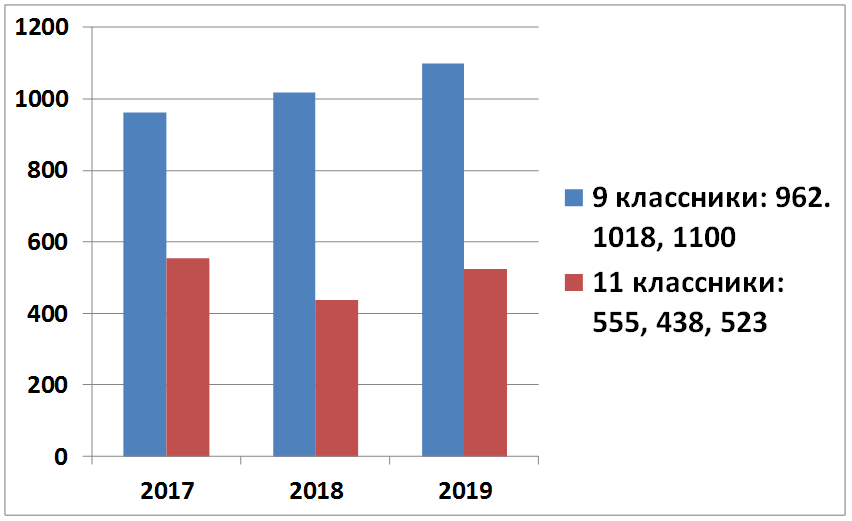 В связи с небольшим количеством выпускников школ города, в приемной кампании 2018 внимание было уделено набору иногородних студентов. Анализ анкет абитуриентов показывает, что по географическому проживанию абитуриенты распределились следующим образом:- Керчь  - 73 человека    27,5%     (2017 год -  36%); - Крым -  88  человек 32%   (2017 год -  год  33%);- Кубань и Ставропольский край - 72 человека   27,5% (2017 год -  год  22%);- Другие регионы  РФ  - 32 человека  12% (2017 год -  год  5%);- ДНР и ЛНР  -  3 человека  1% (2017 год -  год  2%).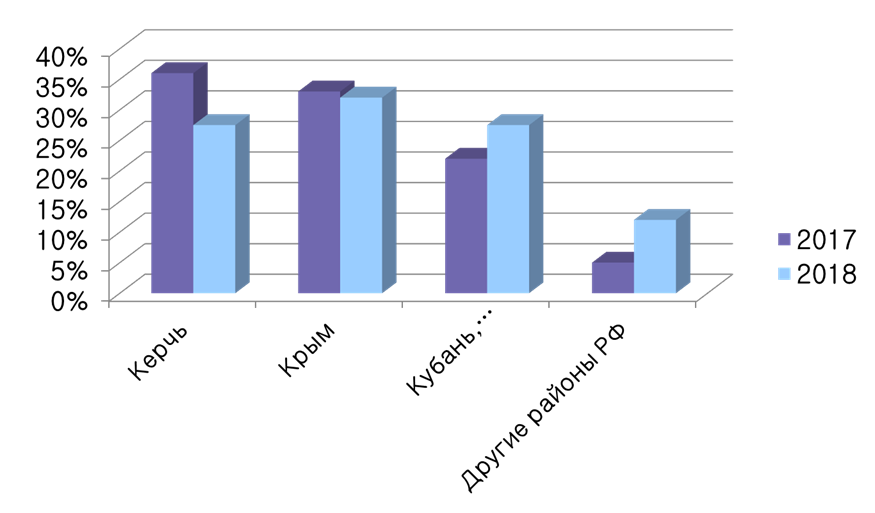 На выбор абитуриентов повлияла информация: - профориентатора, посетившего школу  8,78%;- По справочнику абитуриента  3,37%- В интернете  13%- Реклама по радио и ТВ  о,65%;- Советы родителей, родственников, друзей, ранее окончивших – 18%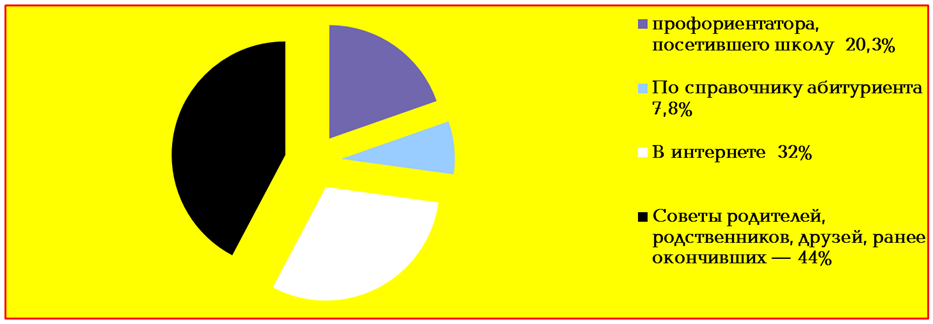 Принято решение в 2019 году продолжить внедрение инновационных форм профориентационной работы.5.АНАЛИЗ СООТВЕТСТВИЯ КАЧЕСТВА ПОДГОТОВКИ СТУДЕНТОВ И ВЫПУСКНИКОВ ТРЕБОВАНИЯМ ФЕДЕРАЛЬНЫХ ГОСУДАРСТВЕННЫХ ОБРАЗОВАТЕЛЬНЫХ СТАНДАРТОВ СРЕДНЕГО ПРОФЕССИОНАЛЬНОГО ОБРАЗОВАНИЯ НА ОСНОВЕ ОТЧЕТОВ ПО ПРОФЕССИЯМ / СПЕЦИАЛЬНОСТЯМ СРЕДНЕГО ПРОФЕССИОНАЛЬНОГО ОБРАЗОВАНИЯВ ходе анализа, проведенного по реализуемым в колледже профессиям/специальностям среднего профессионального образования сделаны выводы о соответствии реализуемых образовательных программ требованиям ФГОС СПО и нормативным правовым актам Министерства образования, науки Российской Федерации и Министерства образования, науки и молодежи Республики Крым.В ходе анализа соблюдения нормативного срока освоения основной профессиональной образовательной программы проведена полная проверка организационной, учебно-методической и отчетной документации, в том числе: учебных планов, рабочих программ дисциплин (ПМ и МДК), расписания занятий, программ практик, отчетов о проведении практики, календарного учебного графика.Сформулированы выводы о соблюдении нормативного срока, в частности:выполнены требования к нормативному сроку освоения основной профессиональной образовательной программы;выполнены требования к сроку обучения по учебным циклам;выполнены требования к продолжительности всех видов практик;выполнены требования к продолжительности промежуточной аттестации;выполнены требования к продолжительности государственной (итоговой) аттестации (итоговой аттестации) выпускников;выполнены требования к общей продолжительности каникулярного времени;обеспечено 100% наличия обязательных дисциплин обязательной части циклов, профессиональных модулей, междисциплинарных курсов в учебном плане;обеспечено 100% наличия рабочих программ дисциплин, междисциплинарных курсов и практик;обеспечено 100% наличия формируемых компетенций в учебном плане;выполнены требования к объему часов обязательных учебных занятий по дисциплине «Безопасность жизнедеятельности»;выполнены требования к общему объему максимальной и обязательной учебной нагрузки;выполнены требования к общему объему обязательной учебной нагрузки по циклам;выполнены требования к объему обязательной учебной нагрузки по дисциплинам;выполнены требования к структуре профессионального цикла.Сформулированы выводы о соответствии условий реализации основной профессиональной образовательной программы, в частности:выполнены требования к объему аудиторной учебной нагрузки в неделю (очная форма);выполнены требования к максимальному объему учебной нагрузки обучающегося, включая все виды аудиторной и внеаудиторной (самостоятельной) учебной работы;выполнены требования к продолжительности каникулярного времени в учебном году;выполнены требования к дисциплине «Физическая культура»;выполнены требования к объему часов на консультации в учебном году (очная форма получения образования).На основании ведомостей промежуточной аттестации, протоколов заседания ГЭК сформулированы выводы о соответствии результатов освоения основной профессиональной образовательной программы требованиям Минобрнауки РФ и ФГОС СПО, в частности:тематика курсовых работ (проектов) соответствует профилю основной профессиональной образовательной программы;обеспечены документами 100% всех практик по основной профессиональной образовательной программе;обеспечены документами по организации государственной (итоговой) аттестации (итоговой аттестации) выпускников все специальности;100% обучающихся по основной профессиональной образовательной программе имеют положительные оценки по результатам государственной (итоговой) аттестации (итоговой аттестации).На основе анализа УМК учебных дисциплин и профессиональных модулей сформулирован вывод о соответствии учебно-методического обеспечения реализуемой основной профессиональной образовательной программы, в части:обеспечены все виды занятий по дисциплинам учебного плана учебно-методической документацией;обеспечен доступ всех обучающихся к фондам учебно-методической документации, в том числе доступа к электронно-библиотечным системам, сформированным на основании прямых договоров с правообладателями.На основании анализа документов кадрового делопроизводства сформулирован вывод об обеспеченности реализуемой основной профессиональной образовательной программы педагогическими кадрами, в частности, наличие педагогических кадров, имеющих высшее профессиональное образование, соответствующее, как правило, профилю преподаваемой дисциплины (модуля) в соответствии с требованиями ФГОС СПО.6.ВОСПИТАТЕЛЬНАЯ РАБОТАВоспитательная работа в колледже осуществляется в соответствии с внутренними нормативными актами учебного учреждения, составленными в строгом соответствии с нормативно-правовыми актами Российской Федерации и Республики Крым.Контингент студентов в 2018 году составил от 743 человека, из них 552 несовершеннолетние. В колледже обучались 37 студентов сирот, лишенных родительского попечения, а также лиц из их числа. 22 студента находились на полном гособеспечении, 15 под попечительством. Социальными льготами пользовались 30 студентов из малоимущих семей, 1 подвергшийся воздействию радиационных катастроф, 2 студента инвалида, 107 студентов из многодетных семей. Все студенты льготных категорий обеспечены согласно законодательству бесплатным питанием, социальной стипендией, денежным обеспечением. По состоянию на декабрь 2018 года практически 50% студентов – иногородние и проживают в общежитиях колледжа.Студенты обучаются в 34 группах, за каждой группой закреплен куратор, осуществляющий воспитательную работу и контроль за поведением, посещаемостью, обеспечением питанием студентов группы.Мероприятия воспитательной работы проводятся в соответствии с годовым планом, месячными планами работы образовательных площадок №1, №2, №3, годовыми и месячными планами работы воспитателей (6 ед.), социальных педагогов (2 ед.), педагогов-психологов (2 ед.), педагогов дополнительного образования (12 ед.), кураторов (34).  В воспитательной работе колледж тесно сотрудничает с Восточно-Крымским историко-культурным музеем-заповедником, Керченским городским советом ветеранов войны и труда, Керченским комитетом ветеранов Великой Отечественной войны, Керченским комитетом ветеранов вооруженных сил, ДОСААФ, комиссией по делам несовершеннолетних г. Керчь,  ЦСССДМ, ГБУЗ «КПНД», ОДН ОП№1 и  ОП№2 УМВД РФ по г. Керчи, общественной организацией «Боспор», Керченским городским советом женщин, ГБУ РК "Комплексный центр социального обслуживания граждан пожилого возраста и инвалидов г. Керчи", «Керченской специальной школой – интернат».В 2018 году в колледже работали 7 спортивных секций по направлениям: бокс, волейбол, баскетбол, атлетическая гимнастика, ОФП. 4 кружка художественно-эстетического направления: авторской песни, театр эстрадных миниатюр, художественной самодеятельности, журналистики. 2 кружка туристско-краеведческого направления: поисковый клуб «Эльтиген», кружок краеведения. 2 технических кружка: компьютерной графики и трехмерного моделирования, технического творчества. 1 кружок социально-педагогического направления: «Школа лидеров». В кружках и спортивных секциях занимаются 371 студент возрастом от 15 до 20 лет. Более 700 человек приняли участие в массовых мероприятиях (конкурсах, соревнованиях, фестивалях, конференциях, встречах, митингах-возложениях и др.).  50 человек являются победителями и призерами конкурсов, соревнований по различным направлениям: 33 призера (из 72 участвующих) на городском уровне, 15 призеров (из 27 участвующих) человек – на республиканском уровне, 1 призер (из 8 участвующих) – на Всероссийском уровне, 1 призер – на международном уровне. Наиболее значимыми достижениями в воспитательной работе являются следующие:- 26.04.2018 в финале регионального этапа Всероссийской программы «Арт-Профи Форум» Ткаченко Андрей занял 1 место в номинации «Арт-профи конкурс – Арт-профи-профессия». Андрей представил на конкурс свое эссе «Мое настоящее – мое будущее!».- 13.04.2018 г.  в Симферополе в первом полуфинале творческого конкурса «МЫ – НАСЛЕДНИКИ ПОБЕДЫ!», колледж занял 1 место. 8.05.2018 г. в Государственном академическом музыкальном театре Республики Крым творческая группа колледжа приняла участие в финальном этапе творческого конкурса «Мы – наследники Победы»;- 20.02.18 военно-спортивные соревнования среди сборных команд СПО города, 2 место; - 17.05.2018 г. в легкоатлетической эстафете на призы газеты «Керченский рабочий» команда колледжа заняла 3 место;- 14-18.05.2018 в рамках Всероссийской акции «СТОП ВИЧ/СПИД» студенты приняли участие в интернет-опросе по выявлению профильной компетенции в области профилактики ВИЧ-инфекции, встретились с медицинскими работниками кабинета по работе с ВИЧ-инфицированными Керченской больницы № 1 им. Пирогова Кузменковой-Левашовой Е.В., Филипповой С.П., студенческий совет провел на всех образовательных площадках акцию «Красная ленточка»;- 15.02.18 мероприятие-реквием «Эхо Афганской войны»;- 13.05.2018 г. 3е место в открытом Кубке и первенстве Республики Крым по пауэрлифтингу среди юношей Коломийцев Вадим; - 15.05.18 г. студенты колледжа по специальностям «Судовождение» и «Эксплуатация судовых энергетических установок» приняли участие в городском мероприятии, приуроченном открытию Крымского моста;- 29.05.18 встреча студентов с ветераном морского флота, старшим инженером судоподъемных работ, автором книги «По следам трагедий» Владимиром Васильевичем Шатуновым;- 30.05-04.06.18 г. Еньшин Александр бронзовая медаль Кубка Мира "World Cup Diamond 2018" по кикбоксингу;- 14-16.09.18 г. Международный фестиваль детского и молодежного научно-технического творчества «От винта!» на площадке «Экспоград-Юг» в г. Краснодаре, 4 студента и 3 преподавателя, сертификаты за участие;- 14-16.09.18 г. Международный фестиваль детского и молодежного научно-технического творчества «От винта!», Заика Максим диплом за 1 место в конкурсе решения кейсов секции «Наука и технологии»;-11.10.18 года в городе Симферополь участие в республиканской выставке образовательных учреждений высшего, среднего профессионального и дополнительного образования Крыма «Образование и карьера – 2018», 4 студента награждены дипломами участников;- 16.10.18 участие в научно-практической конференции, посвященной 60-летию Первой Южно-Атлантической рыбопромысловой экспедиции в городском культурном центре им. Богатикова, выступление 4х студентов об участниках экспедиции;- 3-9.12.18 г. всероссийская акция «Час Кода» на ОП№1 и ОП№3; - 5.12.18 года участие в городской конференции «Волонтеры – добровольцы на службе Отечеству», студентка 2 курса группы 2С9-1 Лузгинова Анита награждена Почетной Грамотой Организации Ветеранов города-героя Керчи как победитель в смотре - конкурсе «Лучший волонтер 2018 года» среди школ и учебных заведений города Керчи; В течение года активно работал студсовет:- в течение года студенты постоянно оказывали волонтерскую помощь, а именно - парикмахерские услуги ученикам «Керченской специальной школы – интернат»,- совместно с ГБУ РК "Комплексный центр социального обслуживания граждан пожилого возраста и инвалидов г. Керчи" поздравили ветеранов труда и Великой Отечественной войны с Днем инвалидов, с 8 марта, с Днем Победы, с Днем пожилого человека;- 28.05-01.06 городская акция «Белый цветок» (все студенты КМТК и студсовет).- 31.01.2018 года участие в республиканском слете волонтёров: Лузгинова Анита, Абрамов Артур (группа 1С9-1), Краснояров Николай (группа 1СВ9-1) и куратор студсовета Туаева М.А.; - мероприятия, посвященные Герою Советского Союза А.А. Вильямсону в сентябре-октябре 2018 г.;- 15.11.18 г. в Симферополе участие заместителя председателя студсовета ОП №2 Лузгиновой Аниты в Республиканском мероприятии "Форум лидеров студенческого самоуправления СПО Республики Крым", которое проводилось на базе ГБОУ ДПО РК "Крымский центр развития профессионального образования"; - в феврале-марте 2018 г. колледж принял участие во Всероссийской кампании по организации всеобщих выборов председателей студенческих советов профессиональных образовательных организаций и образовательных организаций высшего образования «Твой выбор». В кампании приняли участие 374 студента. По результатам был избран председателем студенческого совета Малахов Сергей Алексеевич, группа 2СС9-1.Особое внимание в течение года уделялось профилактической работе и воспитанию здорового образа жизни. Составлены планы совместной работы с ОКМДД, службой по делам детей, ЦСССДМ, КПНД, общественными организациями. В колледже действуют Советы профилактики на каждой ОП, заседания которых проходят ежемесячно. На внутреннем профилактическом учете состоят 13 студентов, 22 студента входят в «группу риска». Вопросы профилактики правонарушений обсуждаются на педагогических советах, заседаниях методического объединения кураторов, инструктивно-методических совещаниях, родительских конференциях и родительских собраниях. Два раза в год в колледже проводятся месячники правовых знаний (октябрь, апрель). С целью повышения значимости правовой культуры среди студентов и их родителей, а также профилактики правонарушений среди студентов проводились:- 05.04.2018 г. встреча студентов со старшим инспектором ПДН ОП № 2 УМВД России по г. Керчи Брянцевым В.В.,- 21.04.2018 г. родительские собрания «Законодательная ответственность родителей за совершение несовершеннолетними детьми правонарушений и преступлений»;- 25.04.2018 г.  встреча со студентами 1-х и 2-х курсов сотрудников Керченского ЦСССДН, юриста Супруненко Т.К. о правовой ответственности несовершеннолетних и о правах несовершеннолетних;- 25.04.2018 г. информационно-развлекательное профилактическое мероприятие «Свобода – это обязанности» социального педагога со студентами, проживающими в общежитии ОП№2;- 19.04.2018г. активисты студенческого совета Лузгинова А. и Абрамов А. провели мероприятие по формированию здорового образа жизни для студентов 1 и 2-х курсов;- 17.05.2018г. беседа-лекция медицинского психолога при кабинете по работе с ВИЧ-инфицированными Керченской больницы № 1 им. Пирогова Кузменковой-Левашовой Е.В. со студентами 2-го курса ОП № 2 по вопросам профилактики ВИЧ/СПИДа с просмотром видеоматериалов;- акция студенческого совета по профилактике ВИЧ/СПИД «Красная ленточка»;- 28.09.18 встреча студентов со старшим помощником транспортного прокурора В. Поливановым на тему опасности экстремизма и национализма, о толерантности в молодежной среде;-  встреча с начальником службы по комплексной безопасности Васьяновым Д. А. об уголовной ответственности за распространение заведомо ложных сообщений об акте терроризма;-  25-31.10.18 на всех ОП колледжа занятие «Права и обязанности несовершеннолетних» с ведущим юрисконсультом ГБУ РК «Керченский ЦСССДМ» Супруненко Т.К., информационно-профилактический час «Береги себя! Твой выбор – твоя ответственность», информационные акции «Наркотику – нет! Сделай правильный выбор», «Стоп спайс!» с психологом ЦСССДМ Т.В. Сологуб, -     29-31.10.18 всероссийский единый урок по безопасности в сети «Интернет» - акция студсовета по профилактике табакокурения и противодействию употребления наркотических веществ, токсикомании «Зеленая лента».Количество студентов колледжа, стоящих на учете в подразделениях криминальной милиции по делам детей ОВД Республики Крым в 2018 году осталось на уровне 2017 года    - 13 человек, но при этом, если в 2017 году 9 человек из стоящих на учете были поставлены еще при учебе в школе, то в 2018 году из школ приняты на учебу 6 учетников, а 7 были поставлены во время обучения в колледже в основном за пропуски занятий по неуважительной причине по решению КПНД. Количество несовершеннолетних, пострадавших от преступлений в 2018 году снизилось до 2 (ДТП), в 2017 – 3 (1 – в ДТП, 2 – в других случаях). Общее количество преступлений в 2018 году снизилось до 0, по сравнению с 2016 годом (2) и 2017 годом (1). Также в 2018 году зафиксировано снижение админправонарушений до 4 по сравнению с 2017 годом (12) и 2016 годом (6). К админответственности студенты привлечены за Потребление (распитие) алкогольной продукции в местах, запрещенных федеральным законом и появление в общественных местах в состоянии опьянения.  В библиотеке ОП№3 колледжа в течение учебного года реализовывался республиканский проект «Читай и смотри». Для студентов проведено много экскурсионных выездов на объекты Историко-культурного заповедника: в городскую картинную галерею, Керченский лапидарий, музей Керченско-Эльтигенского десанта (п.Героевское), музейный комплекс «Аджимушкайские каменоломни», на экскурсии в Керченской Крепости XIX века.9 мая в параде на главной площади Керчи 9 студентов колледжа в составе Юнармии прошли вместе с парадными военными расчетами. Сборные команды колледжа приняли участие и заняли призовые места в соревнованиях:- 20.02.2018 г. на базе атлетического зала КМТК прошли внутриклубные личностные соревнования по гиревому спорту (толчок двух гирь 16 кг и 24 кг).- 21.02.18 г. в актовом зале образовательной площадки №3 прошли командные соревнования «А, ну-ка, парни!» между студентами трех ОП;- 17.03.18 г. городская федерация бокса четвертый городской турнир по боксу среди юношей всех возрастов: выпускник колледжа Лимонов Константин, в весовой категории 61 кг занял 2 место, Фисенко Святослав в весовой категории 48 кг занял 1 место, Дмитренко Алексей в весе 29 кг стал вторым;- 21-22.03.18 г. соревнования по волейболу среди юношей техникумов и колледжей в зачет спартакиады г. Керчи, 3 место;- 25.03.18. - Открытый Кубок гор. Керчи по пауэрлифтингу 2 место;- 17.05.2018 г. в легкоатлетической эстафете на призы газеты «Керченский рабочий» команда колледжа заняла 3 место;- 11.11.18. в спортивном клубе «Кентавр» проходил открытый Чемпионат города Керчи по пауэрлифтингу в дисциплинах: троеборье (приседание, жим лежа, становая тяга), классический жим лежа и «русский жим»: Стебловский Сергей – 1 место; Урманчиев Евгений – 2 место; Тутунару Анатолий – 2 место; Пархоменко Александр – 3 место – заняли в своих весовых категориях по классическому жиму лежа. Липчанский Александр занял 1 место в силовом троеборье и 1 место в классическом жиме лежа в весовой категории до 83 кг, команда КМТК заняла 1 место и кубок по пауэрлифтингу в жиме лежа с суммой 100 очков, 1 место и кубок по «русскому жиму» с суммой очков 38, 3 место по пауэрлифтингу в троеборье с суммой 32; В колледже функционирует методическое объединение кураторов, в состав которого входят 31 куратор из числа педагогических работников – мастеров п/о и преподавателей. Объединение работает на основе годового плана.  Заседания методического объединения проводятся 1 раз в два месяца, на заседаниях обсуждаются актуальные вопросы и проблемы, происходит обмен опытом, знакомство с изменениями в нормативной базе. В 2018 году особое внимание таким темам как «Педагогика замечаний и профилактика конфликтов в ученической среде», «Ценности современного общества», проведение мероприятий со студентами «Жизнь как наивысшая ценность», «Польза и опасность соцсетей», анкетирования «Мое отношение к экстремизму и терроризму». В течение года в колледже согласно плана работы по профориентации внедрены новые формы работы: проведено 3 мероприятия по ранней профориентации школьников «ПРОФИ-ПАРК», 4 Дня открытых дверей с элементами ПРОФИ-ПАРКА, 5 экскурсий школьников в форме квест-игры, в течение 2го полугодия на базе городского профцентра проведены встречи с учащимися 9х классов всех школ города, а также с 11-класниками школ №28,13, 11, 14, 15, 12 и др., проведены выездные мероприятия в школы №25, 10, гимназия 1, профориентационные выезды в школы Ленинского, Кировского, Советского районов, Краснодарского края, участвовали в Республиканской выставке «Образование и карьера» в г. Симферополь, ярмарках вакансий в Керчи; реклама о приеме абитуриентов подавалась на городские интернет-ресурсы, радио; создан рекламный видеофильм о колледже, распространен рекламный печатный материал о приеме.  В декабре заместитель директора по УВР Чистякова Е.А. приняла участие в работе научно-практической конференции с международным участием «Современные подходы к профессиональной навигации в условиях ПОО» (г. Челябинск), где выступила с докладом «Новые формы профориентационных практик в системе работы профессиональной образовательной организации», также приняла заочное участие в Международной научно-практической конференции по теме: "Многоуровневое профориентационное образование: современные вызовы и перспективы в условиях системы СПО" (Н. Новгород). На основе проведенного анализа необходимо направить деятельность колледжа в воспитательном направлении в 2019 году на решение следующих задач:- сохранить высокий уровень достижений студентов во внеурочной деятельности, повысить занятость студентов в кружках, спортивных секциях, расширить направления кружковой работы;- усилить работу со студентами, склонными к правонарушениям, стоящим на учете в органах ОВД, «группе риска», в том числе по вовлечению их во внеурочную работу;- принять дополнительные меры, направленные на повышение родительской ответственности, в том числе, по усилению родительского контроля за студентами;- продолжить совместную работу с организациями КПНД, ЦСССДМ, КДН, ОВД, общественными и ветеранскими организациями;- продолжить работу по вовлечению студентов в волонтерское движение;- в связи с большим количеством иногородних студентов усилить внеурочную работу – проведение мероприятий, экскурсий, соревнований и т.п. в общежитиях колледжа.7. УСЛОВИЯ РЕАЛИЗАЦИИ ОБРАЗОВАТЕЛЬНЫХ ПРОГРАММ7.1 Кадровое обеспечение образовательного процессаПо состоянию на 31 декабря 2018 г. численность педагогического состава (преподавателей, мастеров производственного обучения, методистов и т.д.) составляла 80 человек, из них: 35 человек - преподавателей, 2 человека – внешние совместители;17 человек - мастера производственного обучения, 3 человека – педагоги допобразования, 3 человека – методисты, 3 человека – соццпедагоги и психологи, 7 человек - воспитатели, 10 человек приравненные к педработникам руководящие работники.Из всех педагогических работников 70 человек имеет высшее профессиональное образование, 10 человек имеет среднее профессиональное образование.24 педагогических работника по результатам проведенной аттестации имеют квалификационные категории, из них:высшая квалификационная категория – 10 человек;первая квалификационная категория – 14 человек.Аттестацию на соответствие занимаемой должности прошли 10 педработников.В 2018 году 17 педагогических работников колледжа повысили квалификацию, 10 человек (преподаватели профдисциплин и мастера производственного обучения) прошли стажировку, 6 человек получили свидетельство о праве участия в оценке демонстрационного экзамена по стандартам WorldSkills Russia, 4 человека получили сертификат инструктора-преподавателя по работе с навигационным тренажерным комплексом типа «МАРИБС-С»/«NTS Pro-5000», версия программного обеспечения 643.МПБК.63000-02. по программам: «Радиолокационное наблюдение и прокладка», «Использование средств автоматической радиолокационной прокладки», «Использование ЭКНИС». В рамках введения профстандарта педагога для получения педобразования 24 человека (преподаватели профдисциплин и мастера производственного обучения) обучены по дополнительной профессиональной программе переподготовки «Педагог профессионального образования», 4 человека руководящего состава обучены по дополнительной профессиональной программе переподготовки «Менеджмент в образовании».ТаблицаСписок педработников колледжа, прошедших повышение квалификации в 2018.г.7.2 Инновационная деятельность  Инновационная деятельность Колледжа в 2018 году проводилась в соответствии с планом инновационного развития Колледжа на 2016-2020 г. Инновационные процессы в образовательной деятельности колледжа предполагают два основных направления:-использование и совершенствование имеющихся информационно-компьютерных технологий (ИКТ) и педагогических технологий;-разработка и внедрение электронной информационно-образовательной среды колледжа.Электронная информационно-образовательная среда включает в себя и обеспечивает:-доступ к учебным планам;-доступ к рабочим программам дисциплин, модулей, практик;-ЭБС (доступ к Электронным библиотечным системам);-наличие системы мониторинга образовательного процесса в части успеваемости студентов по группам, курсам, дисциплинам (рейтинг курсов, групп студентов);	-фиксация результатов промежуточной аттестации: (зачётные книжки, ведомости);	-формирование электронного портфолио обучающегося;	-взаимодействие между участниками образовательного процесса. Положением № 90 «Об инновационной деятельности в ГПБ ОУ РК «КМТК»», (Пр.№ 216 от 06.05 2016) определены цели и задачи инновационной деятельности:Целями инновационной деятельности являются:-	модернизация и развитие сферы образования, методологии и технологии организации учебно-воспитательного процесса в колледже;-	повышение компетентности морских специалистов на выходе в соответствии с требованиями МК ПДНВ-78 (с поправками);-	освоение и применение педагогических новшеств.Задачами инновационной деятельности являются:-	формирование инновационной направленности в деятельности педагогического коллектива Колледжа – систематическое изучение, обобщение, распространение педагогического опыта;-	повышение уровня предметной, теоретической и психолого-педагогической подготовки преподавателей;-	организация работы по изучению профессиональных стандартов; - создание основных профессиональных образовательных программ- программ подготовки квалифицированных рабочих, служащих и программ подготовки специалистов среднего звена в соответствии с ФГОС нового поколения и требований Международной конвенции о подготовке и дипломировании моряков и несении вахты (далее - МК ПДНВ) по специальностям/профессиям, входящих в укрупненную группу 26.00.00 «Техника и технологии кораблестроения и водного транспорта».-	обогащение новыми педагогическими технологиями, формами и методами обучения и воспитания;-	оказание консультативной помощи преподавателям в организации педагогического самообразования;-	повышение общего уровня профессионально-педагогической культуры.Основными направлениями инновационной деятельности в колледже являются: разработка, апробация и внедрение: - новых педагогических технологий;- учебно-методических и учебно-лабораторных комплексов;-  форм, методов и средств обучения в образовательных процессе;-  методик подготовки, переподготовки и повышение квалификации кадров на основе применения современных образовательных технологий;В педагогической деятельности при проведении уроков  и во внеурочной деятельности преподаватели  активно используют  ИКТ, лицензионные компьютерные программы, ресурсы сети Интернет. Внедряют  в образовательный процесс новые технологии, способствующие эффективному обучению:  разноуровневое изложение материала;дифференцированная работа с учебной литературой;уровневые задания;дозирование сложности вопросов;тестирование;индивидуализация домашнего задания;обучение в малых группах;компьютерные технологи.Компьютерные технологи – обеспечивают современную форму подачи учебного материала, обладают высокой информационной насыщенностью, позволяют полностью заменить уже устаревшие технические средства обучения, позволяют осуществлять оперативный обмен учебной информацией. Компьютерные технологи используют на всех этапах процесса обучения: при объяснении нового материала, закреплении, повторении, контроле знаний, умений, освоении компетенций. Использование компьютерных технологий  позволяет Дифференцировать и индивидуализировать обучение.Повышать заинтересованность учащихся в изучении предмета.Сравнительно быстро проводить проверку качества знаний при полной объективности. Обеспечить обратную связь.Свободно пользоваться (через Интернет) библиотекой, осуществлять быстрый поиск нужной информации.  Повышать темп и плотность урока. Делать  обучение и воспитание более  творческим.Повышать своё профессиональное мастерство.    Активное использование информационно-коммуникационных  технологий позволяет расширить обучающие  возможности урока, повысить мотивацию обучающихся  и организовать учебный процесс в соответствии с современными требованиями.    Применение современных педагогических технологий, в том числе информационных, позволило добиться высоких стабильных результатов педагогической деятельности.   Результативность – определённая устойчивость положительных результатов при формировании общих и профессиональных компетенций будущего выпускника.Достижение цели  программы по инновационному развитию обеспечивается через решение  основных задач программы:Укрепление и модернизация учебно-материальной базы в обеспечении повышения качества профессионального образования, использование инновационных технологий в образовательном процессе, совершенствование образовательного процесса;Использование 1С: Колледж.Использование мультимедийных обучающих модулей (МОМ), мультимедийных тренажёрных программ (МТП).Эффективное использование имеющегося тренажерного оборудованияЗапланировано:Выполнено:7.3 Материально-техническая база Для организации учебного процесса в Колледже имеется  три образовательные площадки (далее ОП), находящихся по адресам :  ОП 1  г. Керчь, ул. Свердлова, дом 55, 
ОП2 – ул. Танкистов дом 1, ул. Танкистов, дом 4, ул. Луговая, дом 1 ,ОП 3- шоссе Индустриальное, дом 8б, шоссе индустриальное дом 8 корпус 2 и состоящей из: учебных корпусов – 18338,1м2, учебно-производственных мастерских – 5923,3м2, общежития – 15 544,7м2,  спорткомплексов, спортивных площадок, библиотек, читальных залов, лекционных аудиторий с количеством посадочных мест-25-30 чел., лабораторий с количеством  посадочных мест 12-15 человек.	Сведения о учебно-производственных мастерских, учебных аудиториях и лабораториях, которые используются для подготовки членов экипажей морских судов:	Мультимедийные обучающие модули (МОМ) и мультимедийные тренажерные программы (МТП) установлены в кабинетах спецдисциплин сообразно направлениям подготовки. Демонстрация МОМ и МТП производится на интерактивных комплексах. Дополнительно применяющиеся в обучении МТП:«Вспомогательный паровой котел»«Биологическая установка очистки сточных вод»«Система регулируемого шага гребного винта»«Рулевое устройство с переменным давлением масла»«Гидрофорная установка»«Сепаратор льяльных вод»«Установка для подготовки топлива»«Комбинированный котел с топливной и утилизационной секцией»«Обратноосмотическая опреснительная установка»«Холодильная установка»«Судовые насосы»«Сепаратор S-типа»«Опреснитель»«Судовые компрессоры»«Поворотно-лопастное рулевое устройство»«Системы охлаждения»«Судовая установка кондиционирования воздуха 3D»«Опреснитель Альфа-Л аваль 3D»«Установка очистки льяльных вод по технологии «Экострим»«Холодильная установка 3D»«Гидрофорная установка 3D»«Установка для подготовки топлива 3D»«Дизельные генераторы»«Система дистанционного управления ГД Sulzer RTA»«Система дистанционного управления ГД MAN B&W LMC»«Судовая электроэнергетическая установка»«Судовые аварийные дизель- генераторы 3D»«AQUA Опреснитель»«Дизельные двигатели» «Газовые турбины».Дополнительно применяющиеся в обучении МОМ:Библиотека «Основы управления судном»Библиотека «Квалифицированный матрос»Библиотека «Навигация и лоция»Библиотека для подготовки судомехаников, электромехаников и мотористов«Использование оборудования АИС»«Стандартные фразы»«Выживание в море в случае оставления судна»«Пожарная безопасность и борьба с пожаром»«Элементарная первая медицинская помощь»«Личная безопасность и общественные обязанности»«Спасательные шлюпки»Занятия со студентами проводятся в 43 учебных кабинетах, 13 лабораторий, 7 мастерских. Для проведения занятий по физической культуре используются 3 больших спортивных зала, 3 стадиона с травяным покрытием.Информация о наличии оборудованных учебных кабинетов, объектов для проведения практических занятий, библиотек, объектов спорта, средств обучения и воспитания:Тренажерная подготовка студентов  проводилась в учебно-тренажерном центре ФГБОУ ВО «Государственный морской университет им. адмирала Ф.Ф. Ушакова»Ремонт и обновление учебно-лабораторной базы осуществляется в соответствии с планами работы на соответствующие календарные годы. Обновление программного обеспечения и модернизация тренажеров осуществляется не реже 1 раза в 5 лет.7.4. Объекты недвижимого имущества для реализации уставной деятельностиНа декабрь 2018 года за Колледжем закреплено 48 объекта недвижимого имущества, 48 из которых в реестре имущества Республики Крым.На 41 объектов получены кадастровые паспорта.На 39 объектов получено свидетельство о праве собственности за Республикой Крым и право оперативного управления за ГБП ОУ РК «КМТК».Недвижимое имущество, расположено на 7 земельных участках:1.      РК, г.Керчь, ул.Свердлова, 552.      РК, г.Керчь, ул.Луговая, 13.      РК, г.Керчь, ул.Танкистов, 1 4.      РК, г.Керчь, ул.Костыриной, 65.      РК, г.Керчь, ш.Индустриальное, 8б6.      РК, Ленинский район, с.Курортное, ул.Набережная, 567.      РК,. Керчь, ш.Индустриальное, 8, корп.2На земельные участки № 1,2,3,4 получено право постоянного (бессрочного пользования).Земельные участки № 1,2,3,4 включены в казну и реестр имущества РК.На земельные участки № 5,6 поданы заявления об утверждении схемы расположения земельного участка на кадастровом плане территории и предварительном согласовании предоставлении земельного участка в постоянное (бессрочное) пользование.Работа по земельному участку № 7 приостановлена до тех пор, пока не будет оформлено право собственности на помещения недвижимого объекта Общежитие.Общая площадь зданий, находящихся в оперативном управлении Колледжа, составляет 39806,2 квадратных метра, из них:учебно-лабораторная - 18338,1 кв. м, в т.ч. спортзалы – 563,2 кв. м;мастерские – 5923,4 кв.м.;общежития - 15544,7 кв. м. на 1010 мест.8 . Социально - бытовые условия для обучающихсяСоциальное обеспечение включает в себя организацию проживания обучающихся в общежитиях, медицинское обслуживание, оказание материальной помощи и иных форм поддержки студентов.Медицинское обслуживание обучающихся осуществляет  ГБУЗ РК «Керченской больницы»  № 3  на основании договора. Регулярно проводятся профилактические медицинские осмотры студентов , организуется прохождение курсантами медицинской комиссии для плавсостава в  освидетельствованных медицинских центрах, проводится иммунизация обучающихся в рамках национального календаря профилактических прививок и календаря профилактических прививок по эпидемическим показаниям.В Колледже организовано горячее питание для студентов: 3 столовые  колледжа  рассчитаны на 340 посадочных мест, работают ежедневно, кроме воскресенья, с предложениями горячего завтрака, обеда и ужина;В колледже расположены 3 общежития на 1000 мест , что позволяет полностью решить любые вопросы, связанные с размещением студентов. На одного проживающего приходится 6 кв.м. жилой площади, что соответствует норме. Общежития по своим условиям отвечают санитарным нормам и требованиям, обеспечены мягким и жестким инвентарем, электроплитами, средствами пожаротушения. Во всех общежитиях созданы необходимые условия для проживания, питания, культурного отдыха, учебы и занятия спортом, т.е. имеются кухни, умывальные комнаты, санузлы, душевые, комнаты для занятий, спортивные и тренажерные залы.Студенты проживают в 2-3--х местных комнатах.На каждом этаже общежития имеется по 1 душевой комнате.Смена постельного белья организована один раз в семь дней, стирка проводится в прачечных общежитий.Для организации культурно-досуговой жизни студентов функционируют комнаты отдыха, в которых организуется и проводится внеурочная деятельность студентов .В Колледже созданы необходимые условия для раскрытия спортивного потенциала студентов:  спортивные залы, тренажерные залы, стадионы.  В теплое время года активно используется стадион с беговыми дорожками,  футбольной площадкой. На базе спортивных объектов и сооружений успешно работают спортивные секции (бокс, атлетическая гимнастика, волейбол, баскетбол, ОФП ). Ежегодно проводятся различные соревнования и праздники.Для осуществления внеучебной культмассовой работы (показ художественных и документальных фильмов, репетиции и концерты художественной самодеятельности,  тематические и выпускные вечера студентов, проведение конференций, круглых столов, лекториев, творческих встреч, бесед и т.п.) колледж располагает: актовыми залами на 120, 150 посадочных мест; 3 читальными залами на 35 посадочных мест; музеем истории колледжа.Организована работа по соблюдению мер социальной поддержки в отношении детей-сирот и детей, оставшихся без попечения родителей: обучающиеся получают материальное обеспечение, ведется работа по защите жилищных и имущественных прав данной категории обучающихся, оказывается помощь в трудоустройстве и т.д.Администрация Колледжа уделяла внимание вопросам оплаты и охраны труда, занятости работников, оказанию материальной помощи в связи со смертью родственников, для приобретения лекарств вследствие тяжелого материального положения. Профсоюзный комитет совместно с администрацией Колледжа участвовал в организации и приобретении подарков для детей сотрудников колледжа, в организации празднования общероссийских праздников и экскурсий сотрудников.9. Финансовое обеспечение. Социальные вопросыДоход Колледжа по всем видам финансового обеспечения (деятельности) в 2018 г. составил 131 152,4 тыс. рублей, в том числе:-         субсидия на финансовое обеспечение выполнения государственного задания 106 535,4 тыс. рублей;-         субсидия на иные цели – 4717,0 тыс. рублей;-         денежные поступления от приносящей доход деятельности - 19 900,0 тыс. рублей.Доход по всем видам финансового обеспечения (деятельности) в расчете на одного педагогического работника составил 1928,7 тыс. рублей.Доход из средств от приносящей доход деятельности в расчете на одного педагогического работника составил 292,6 тыс. рублей.В 2018 г. заработная плата по преподавательскому составу Колледжа увеличилась  на 2,5% по сравнению с 2017 годом  (в 2017 году средняя зарплата -27,6 тыс. руб., 2018 год – 28,3 тыс.руб.)Отношение среднего заработка педагогического работника (по всем видам финансового обеспечения (деятельности)) к средней заработной плате по экономике региона составило 97%.Приложение 1ПОКАЗАТЕЛИ НАПРАВЛЕНИЙ ДЕЯТЕЛЬНОСТИ ГБП ОУ РК «КМТК»», ПОДЛЕЖАЩЕЙ САМООБСЛЕДОВАНИЮПриложение 2ПОКАЗАТЕЛИДЕЯТЕЛЬНОСТИ ОРГАНИЗАЦИИ ДОПОЛНИТЕЛЬНОГО ОБРАЗОВАНИЯ,ПОДЛЕЖАЩЕЙ САМООБСЛЕДОВАНИЮПриложение 3ПОКАЗАТЕЛИДЕЯТЕЛЬНОСТИ ОРГАНИЗАЦИИ ДОПОЛНИТЕЛЬНОГО ПРОФЕССИОНАЛЬНОГООБРАЗОВАНИЯ, ПОДЛЕЖАЩЕЙ САМООБСЛЕДОВАНИЮ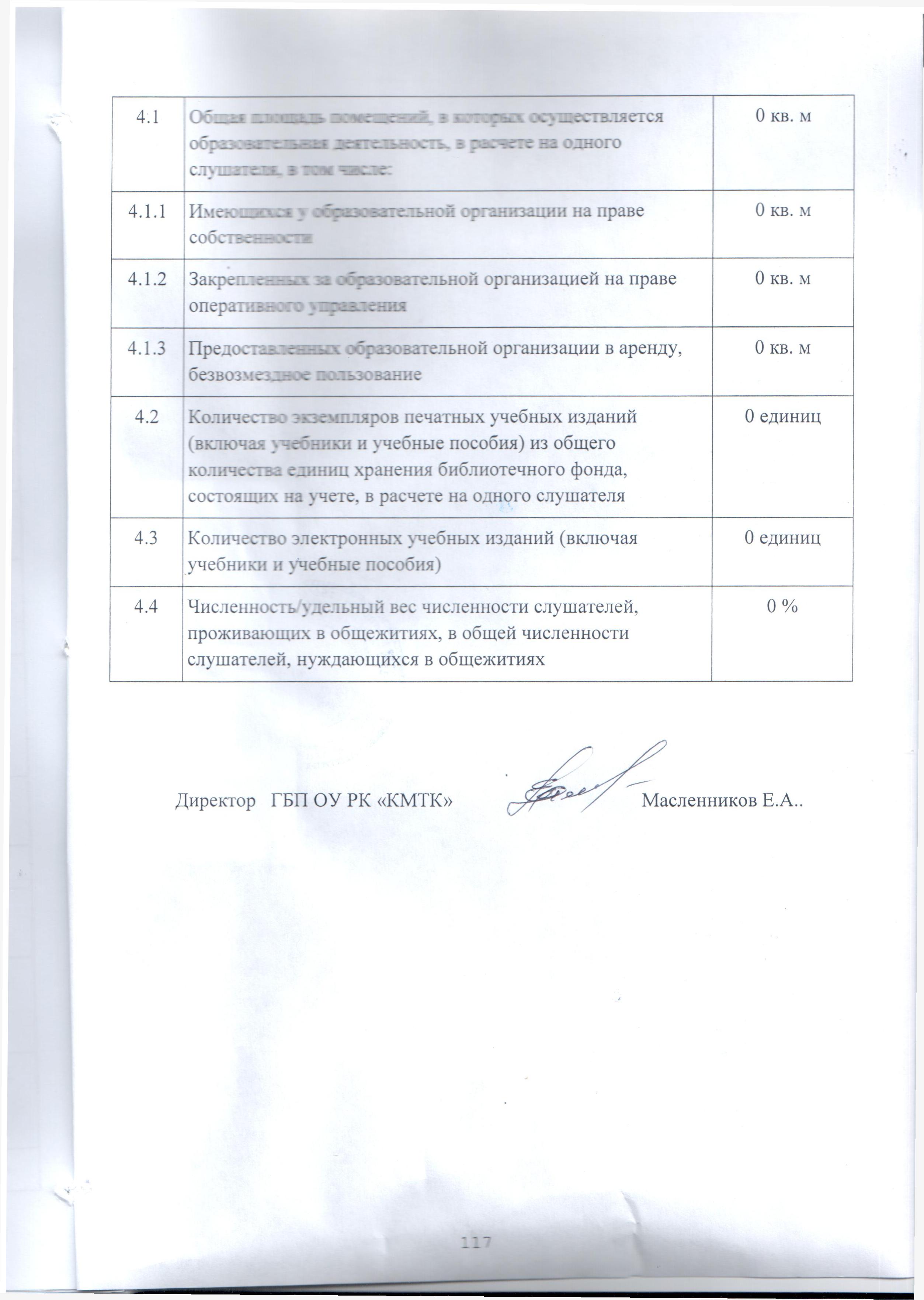 Директор   ГБП ОУ РК «КМТК»				Масленников Е.А..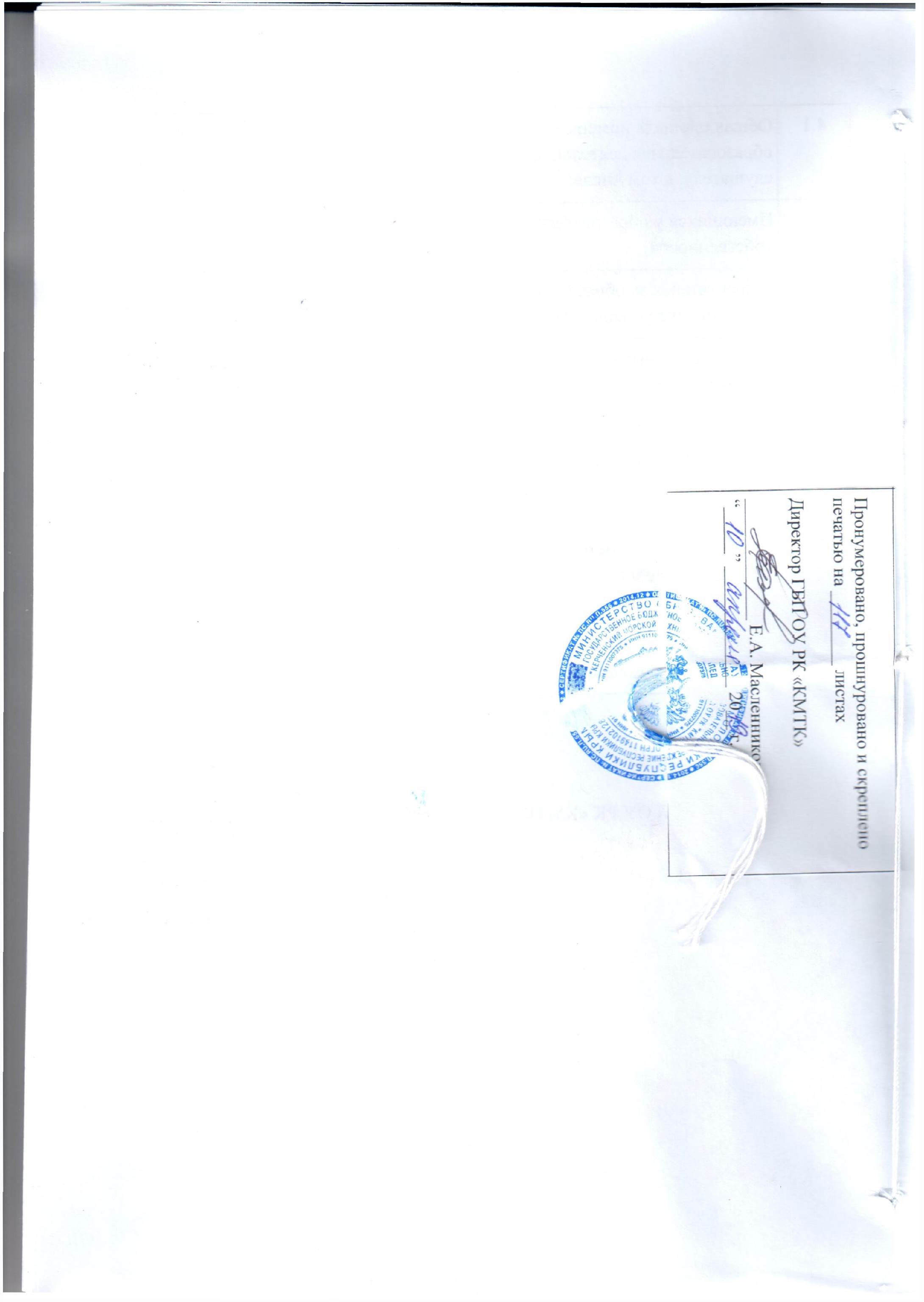 №Наименование мероприятия в рамках реализации поставленных задачСрокисполненияОтветственный,исполнителиПричины невыполнения1Обеспечить прохождение процедуры признания ГБП  ОУ  РК «КМТК» Министерством транспорта Российской Федерации, в целях наделения полномочиями по подготовке членов экипажей морских судовиюнь 2018гДиректор  Масленников Е.А.Представитель руководства по качеству Кальченко В.СНесоответствие материально-технической базы Колледжа требованиям приказа  Минтранса России от 08.06.2011 N 157 (ред. от 17.07.2013) «Об утверждении Порядка признания организаций в целях наделения их полномочиями по освидетельствованию судов и организаций, осуществляющих подготовку членов экипажей морских судов в соответствии с Международной конвенцией о подготовке и дипломировании моряков и несении вахты от 1978 года с поправками, а также по проведению проверок, связанных с освидетельствованием этих судов и организаций» (отсутствие освидетельствованного тренажерного центра) –внешний фактор2Планируемые контрольные цифры приема в 2018 году составили   375 человек. июльдекабрь 2018 годаДиректор Колледжа Масленников Е.А.Фактически было принято на обучение 343 человека.  (невыполнение контрольных цифр приема)Процент выполнения КЦП- 92% 3Проектирование, монтаж и прием в эксплуатацию полосы препятствий для студентов по общефизической иначальной военной подготовкахиюль2018 годаДиректор Колледжа Масленников Е.А.Начальник хозяйственного отделаПлахов А.В. Увеличение средств финансированияГруппаВысокий уровень адаптацииВысокий уровень адаптацииСредний уровень адаптацииСредний уровень адаптацииНизкий уровень адаптацииНизкий уровень адаптацииГруппаколичество человек%количество человек%количество человек%1С9-17391056151СС9-1747853-01СС9-25291271-01ТСП9-15251470151ТСС11-1754646001С11-18733270-Всего по ОП №2:3942%5356%22%1СВ9-11664936--1СЭУ9-11976624--1ЭС9-17351260151СМС9-173511552101МСМ9-142012604201Т9-11710674261ТТМ9-19451155--1ММ11-13201067213Всего по ОП №1 и 36641%8151%138%ВСЕГО 10541%13453%156%.11.4419л.15. и старше18А).     В общежитии  Б).      С родителямиВ). Имею свое жильеГ). Снимаю квартиру3337117А). Полностью удовлетворенБ). Скорее удовлетворенВ). Не очень удовлетворенГ). Совсем не удовлетворен4033123А).Здесь дают хорошее образованиеБ).Он ближе других расположен к домуВ).Знакомые посоветовалиГ).Учатся знакомые, родственникиД).Слышал о нем много хорошегоЕ).Другое2951971020 (по необходимости)А).отличноБ).хорошоВ).удовлетворительноГ).ваш вариант ответа59272--  директор2-  замдиректора по учебно-воспитательной работе11-  замдиректора по учебно-производственной работе5-  учебная часть18-  классный руководитель16-  куратор (мастер п/о)81-  социальный педагог19-  педагог- психолог4-  воспитатель12-  ваш вариант ответа-А).Неудовлетворительная организация учебного процесса5Б).Неудовлетворительное преподавание по некоторым предметам (уточните каким)8В).Неудовлетворительная работа администрации (уточните какая)2Г).Проблемы питания в студенческой столовой16Д).Проблемы  проживания в общежитии22Е).Неудовлетворительные бытовые условия проживания в общежитии(уточните)19 (проблемы с водой, бытовой плитой)Ж).Отсутствие условий для проведения досуга8З).Возможности подработки во внеучебное время  21И).Прохождение практики  во время обучения в колледже11К).Трудоустройство по специальности (профессии) после обучения в колледже12л.).Другие проблемы11А). БлагожелательнаяБ).  НейтральнаяВ). Напряженная57256да65нет23БлагоприятныйНеблагоприятныйВаш вариант7882 (умеренный)16. Удовлетворены ли Вы …?16. Удовлетворены ли Вы …?даданетзатрудняюсь ответить- Организацией учебного процесса- Организацией учебного процесса747468- Бытовыми условиями проживания в общежитии- Бытовыми условиями проживания в общежитии22221650- Организацией свободного времени- Организацией свободного времени37378- Организацией питания- Организацией питания33331045-  Взаимоотношениями между студентами-  Взаимоотношениями между студентами757558-  Взаимоотношениями:удовлетворенудовлетворенне удовлетворенне удовлетворенне удовлетворенА) с преподавателями (уточнить, каких предметов)7878101010Б) с куратором8686222В) с классным руководителем6060666Г) с мастером-инструктором8282444Д) с воспитателем в общежитии(уточнить каким)2525888Е). Медицинским обслуживанием7878222а.      Учебный процесс организован на высоком уровне56б.      Уровень учебно-методического обеспечения удовлетворителен40в.      Осуществляется последовательность и преемственность в преподавании учебных дисциплин29г.      Качество преподавания хорошее58д.      Несоответствие изучаемых дисциплин получаемой специальности7е.      Перегруженность аудиторными занятиями18ж.     Неудовлетворенность качеством преподавания в целом8з.      Неудовлетворительная организация зачетов и экзаменов8Варианты ответоввполне  удовлетворяетчастично  удовлетворяетне удовлетворяетзатрудняюсь ответить1). Наличие необходимой научной литературы в библиотеке4732632). Наличие компьютеров, используемых в учебном процессе36311293). Количество мест в читальном зале5820734). Возможностью работы в интернете393685а.       Организации учебного процесса46б.      Организации досуговых мероприятий   32в.      Проведения воспитательной работы   34г.       Проведения студенческих научных конференций, конкурсов26д.      Другое7Знают будущее место работы (чел.)Знают будущее место работы (чел.)Знают будущее место работы (чел.)Собираются работать по специальности (чел.)Собираются работать по специальности (чел.)Собираются работать по специальности (чел.)ЗнаютИмеют несколько вариантовНе знаютСобираютсяНе собираютсяЗатрудняются ответить10579411462140№ п/п1234567891011121314общийбб4,14,34,23,54,54,24,74,74,54,05,03,53,04,84,21№ п/п1234567общийбб3,53,84,53,54,14,33,53,89№ п/п123456789101112131415общийбб3,04,04,03,33,83,74,23,73,53,83,83,04,33,53,83,69Показатель43210Я удовлетворен (а) своей учебной нагрузкой.68Меня устраивает составленное расписание уроков.104Мое рабочее время благодаря собственным усилиям и действиям администрации тратится рационально.761Меня устраивает работа МЦК (методического объединения) и мое участие в ней.4721Меня устраивает работа учебно - методического отдела.5711У меня существует реальная возможность повышать свое профессиональное мастерство, проявлять творчество и способности.311Я испытываю потребность в профессиональном и личностном росте и стараюсь ее реализовать.2822Мои достижения и успехи замечаются администрацией и педагогами колледжа.644У меня сложились с коллегами неконфликтные отношения.122Я ощущаю в работе поддержку своих коллег.1031Мне кажется, что администрация справедливо оценивает результаты моей работы.662Я ощущаю доброжелательное отношение к себе со стороны администрации.752Я комфортно чувствую себя в среде студентов.113Я удовлетворен(а) отношением студентов ко мне и моему предмету.104В большинстве случаев я испытываю чувство взаимопонимания в контактах с родителями студентов.752Мне кажется, что родители разделяют и поддерживают мои педагогические требования.356Мне нравится мой кабинет, оборудование и условия работы в нем.4712Меня устраивает сложившийся нравственно-психологический климат в колледже.581На мой взгляд, созданная в колледже система научно-методического обеспечения способствует повышению моего профессионального мастерства.4721Я доволен размером заработной платы и своевременностью ее выплаты.5531Показатель43210Я удовлетворен (а) своей учебной нагрузкой.511Меня устраивает составленное расписание уроков.52Мое рабочее время благодаря собственным усилиям и действиям администрации тратится рационально.34Меня устраивает работа МЦК (методического объединения) и мое участие в ней.43Меня устраивает работа учебно - методического отдела.331У меня существует реальная возможность повышать свое профессиональное мастерство, проявлять творчество и способности.34Я испытываю потребность в профессиональном и личностном росте и стараюсь ее реализовать.241Мои достижения и успехи замечаются администрацией и педагогами колледжа.151У меня сложились с коллегами неконфликтные отношения.52Я ощущаю в работе поддержку своих коллег.241Мне кажется, что администрация справедливо оценивает результаты моей работы.1411Я ощущаю доброжелательное отношение к себе со стороны администрации.241Я комфортно чувствую себя в среде студентов.421Я удовлетворен(а) отношением студентов ко мне и моему предмету.3211В большинстве случаев я испытываю чувство взаимопонимания в контактах с родителями студентов.223Мне кажется, что родители разделяют и поддерживают мои педагогические требования.241Мне нравится мой кабинет, оборудование и условия работы в нем.322Меня устраивает сложившийся нравственно-психологический климат в колледже.151На мой взгляд, созданная в колледже система научно-методического обеспечения способствует повышению моего профессионального мастерства.151Я доволен размером заработной платы и своевременностью ее выплаты.1231Показатель43210Я удовлетворен (а) своей учебной нагрузкой.11211Меня устраивает составленное расписание уроков.591Мое рабочее время благодаря собственным усилиям и действиям администрации тратится рационально.4371Меня устраивает работа МЦК (методического объединения) и мое участие в ней.942Меня устраивает работа учебно - методического отдела.663У меня существует реальная возможность повышать свое профессиональное мастерство, проявлять творчество и способности.5541Я испытываю потребность в профессиональном и личностном росте и стараюсь ее реализовать.4551Мои достижения и успехи замечаются администрацией и педагогами колледжа.33432У меня сложились с коллегами неконфликтные отношения.951Я ощущаю в работе поддержку своих коллег.672Мне кажется, что администрация справедливо оценивает результаты моей работы.45231Я ощущаю доброжелательное отношение к себе со стороны администрации.5541Я комфортно чувствую себя в среде студентов.96Я удовлетворен(а) отношением студентов ко мне и моему предмету.69В большинстве случаев я испытываю чувство взаимопонимания в контактах с родителями студентов.672Мне кажется, что родители разделяют и поддерживают мои педагогические требования.672Мне нравится мой кабинет, оборудование и условия работы в нем.3534Меня устраивает сложившийся нравственно-психологический климат в колледже.672На мой взгляд, созданная в колледже система научно-методического обеспечения способствует повышению моего профессионального мастерства.474Я доволен размером заработной платы и своевременностью ее выплаты.2733кол-во чел.12345678910ср. балл4,754,754,54,834,16554,914,91511121314151617181920554,91554,834,9154,8352122232425262728293054,9154,9154,83554,914,53132333435363738394054,914,664,914,7554,58354,16414243444546474849504,6654,7554,754,75554,914,735152535455565754,5854,834,664,915Вид документаДата выдачиДата окончанияСвидетельство о соответствии тренажерного центра № 18.01.327 (Министерство транспорта РФ)№ 16.03.327 (Министерство транспорта РФ)21.02.2018 г. 21.02.2023№ п/пПрофессия/специальностьНомера группP%Q%1Слесарь-монтажник судовой3СМС9-1100%77,8%2Токарь универсал3Т9-1100%83%3Электрик судовой3ЭС9-189%73,5%4Матрос1М11-191%74%5Судовождение2СВ9-1, 3СВ9-1, 3СВ11-191,6%71,3%6Эксплуатация судовых энергетических установок2СЭУ9-1, 3СЭУ9-1, 3СЭУ11-193,3%77,3%итого1094,2%76,2%№ п/пПрофессия/специальностьНомера группP%Q%1Судостроитель-судоремонтник металлических судов1СС9-1, 2СС9-199,3%50,1%2Сварщик (ручной и частично механизированной сварки (наплавки))1С9-1,  2С9-1, 2С9-289,8%43,5%3Судостроение1ТСС11-195,9%69,5%итого695%54,4%№ п/пПрофессия/специальностьНомера группP%Q%1Моторист (машинист)1ММ9-11ММ9-22ММ9-198,3%44,7%2Токарь универсал1Т9-199%46%3Электрик судовой1ЭС9-12ЭС9-195%55%4Матрос1М9-12М9-198%46,5%5Судовождение1СВ9-1100%73%6Эксплуатация судовых энергетических установок1СЭУ9-1100%71%7Парикмахер3П9-1100%64%итого1198,6%57,2%№ п/п№ ОПКоличество группP%Q%1ОП№11094,2%76,2%2ОП№2695%54,4%3ОП№31198,6%57,2%итого2795,9%62,6%№ п/п№ ОПКоличество преподавателей(совместителей)P%Q%1ОП№12199,5%63,9%2ОП№2692,5%48,7%3ОП№31198 %53%итого2796,7%55,2%№ п/пПрофессия/специальностьНомера группP%Q%1Моторист (машинист)3ММ9-1, 1ММ11-197,7%87,6%2Матрос3М9-1100%86%   3Электрик судовой3ЭС9-1100%82%4Судовождение2СВ9-1, 3СВ9-1100%91,5%5Эксплуатация судовых энергетических установок2СЭУ9-1, 3СЭУ9-1100%76,3%итого899,5%84,7%№ п/пПрофессия/специальностьНомера группP%Q%1Судостроитель-судоремонтник металлических судов1СС9-1, 1СС9-2,  2СС9-1, 3СС9-195%48%2Сварщик (ручной и частично механизированной сварки (наплавки))1С9-1, 1С11-1, 2С9-1,3С9-1, 3С9-294,1%55,9%3Судостроение1ТСС11-1,2ТСС11-195,6%77,3%4Технология сварочного производства1ТСП9-1100%59,7%итого12  96,2%  60,2%№ п/пПрофессия/специальностьНомера группP%Q%1Моторист (машинист)2ММ9-1   2ММ9-294%54%2Токарь универсал1Т9-11Т9-194%46%3Электрик судовой1ЭС9-12ЭС9-198%69,8%4Матрос2М9-197,2%46,6%5Судовождение1СВ9-1100%86%6Эксплуатация судовых энергетических установок1СЭУ9-1100%86,6%7Слесарь-монтажник судовой1СМС9-196%38%8Мастер столярного и мебельного производства1МСМ9-195,2%39%9Технология машиностроения1ТТМ9-196%52,3%итого1296,7%57,6%№ п/п№ ОПКоличество группP%Q%1ОП№1899,5%84,7%2ОП№21296,2%60,2%3ОП№31296,7%57,6%итого3297,5%67,5%№ п/п№ ОПКол-во преподавателей(совместителей)P%Q%1ОП№12399,2%74%2ОП№22094,2%53,6%3ОП№32296,6%51%итого6596,7%59,5%№ п/пНазвание предприятияООО «Аншип»ПК «Рыболовецкий колхоз имени Первого Мая»ООО «Керченская рыбопромышленная компания»ООО «Алгеал»ООО «Судостроительный завод «Залив»ООО «Шип Сервис»ООО «Ювас-Транс»ООО Фирма «Трал»ООО «Беллатрикс»ПАО «Океанрыбфлот»ООО «Смарт Вэй»ООО «Голден Фиш»ООО «Варт и К»ООО «Бард»ООО «РЫБПРОМ»АО «Проект»ООО «Сарис Резорт»ООО «НОРД ФЛОТ» ООО «Звезда Востока»ООО «ПЕТРОХЛЕБ-КУБАНЬ»ООО «ЮГРЫБРЕСУРС»№Код и наименование профессии/специальности% выполнения учебного плана практики% успеваемости% качестваСлучаи нарушения охраны труда№Код и наименование профессии/специальности% выполнения учебного плана практики% успеваемости% качестваСлучаи нарушения охраны трудаОП № 1ОП № 1ОП № 1ОП № 1ОП № 1ОП № 1126.01.07 Матрос10010083отсутствуют26.01.08 Моторист (машинист)10010059отсутствуют26.01.12 Электрик судовой10010087отсутствуют26.02.03 Судовождение10010096отсутствуют26.02.05 Эксплуатация судовых энергетических установок10010096отсутствуютОП № 2ОП № 2ОП № 2ОП № 2ОП № 2ОП № 215.01.05 «Сварщик (ручной и частично механизированной сварки (наплавки))»10010053отсутствуют26.01.01 Судостроитель-судоремонтник металлических судов1009495отсутствуют26.02.02 Судостроение1009556отсутствуютОП № 3ОП № 3ОП № 3ОП № 3ОП № 3ОП № 343.01.02 Парикмахер10010064отсутствуют№Код и наименование профессии/специальности% выполнения учебного плана практики% успеваемости% качестваСлучаи нарушения охраны труда№Код и наименование профессии/специальности% выполнения учебного плана практики% успеваемости% качестваСлучаи нарушения охраны трудаОП № 1ОП № 1ОП № 1ОП № 1ОП № 1ОП № 1126.01.07 Матрос10010085отсутствуют26.01.08 Моторист (машинист)10010074отсутствуютОП № 2ОП № 2ОП № 2ОП № 2ОП № 2ОП № 215.01.05 «Сварщик (ручной и частично механизированной сварки (наплавки))»10010063отсутствуют26.01.01 Судостроитель-судоремонтник металлических судов1009489отсутствуют№Код и наименование профессии/специальности% выполнения учебного плана практики% успеваемости% качестваСлучаи нарушения охраны труда№Код и наименование профессии/специальности% выполнения учебного плана практики% успеваемости% качестваСлучаи нарушения охраны трудаОП № 1ОП № 1ОП № 1ОП № 1ОП № 1ОП № 1ОП № 1115.01.26 Токарь - универсал10010083отсутствуют26.01.03 Слесарь-монтажник судовой	10010087отсутствуют26.01.05 Матрос10010095отсутствуют26.01.12 Электрик судовой100100100отсутствуют26.02.03 Судовождение100100100отсутствуют26.02.05 Эксплуатация судовых энергетических установок10010096отсутствуютОП № 2ОП № 2ОП № 2ОП № 2ОП № 2ОП № 2ОП № 215.01.05 «Сварщик (ручной и частично механизированной сварки (наплавки))»10010073отсутствуют26.01.01 Судостроитель-судоремонтник металлических судов10010060отсутствуют29.01.29 Мастер столярного и мебельного производства10010076отсутствуют26.02.02 Судостроение100100100отсутствуютОП № 3ОП № 3ОП № 3ОП № 3ОП № 3ОП № 3ОП № 343.01.02 Парикмахер10010053отсутствуют№п/пФ И ОЗанимаемая должностьКакие курсыКогдаГдеДокумент, подтверждающий прохождение курсовАблякимова Виктория ВалерьевнапреподавательДПП «Методика преподавания литературы в соответствии с ФГОС» 108 час.ДПП «Преподавания русского языка  в соответствии с ФГОС» 108 час.24.07.201805.06.2018ЧОУДПО «Институт переподготовки и повышения квалификации» г. НовочеркасскЧОУДПО  «Институт переподготовки и повышения квалификации» г. НовочеркасскУдостоверение № 612407971115Удостоверение № 612407 511305Аладьев А.Б..преподаватель  Свидетельство на право участия в оценке демонстрационного экзамена по стандартам WorldSkillsДПП “Проектирование и реализация учебно-производственного процесса на основе применения профессиональных стандартов, лучшего отечественного и международного опыта (профессия «Токарь (токарь-универсал)»)»Стажировка в соответствии с требованиями к квалификации токаря (токаря-универсала), к освоению которой готовятся выпускники образовательных программ СПО, ДПО, ПО05.02.201816.05.201816.04.-5.04. 2018WorldSkills RussiaАНО «Национальное агентство развития квалификаций»ГБПОУ РО «Донской промышленно технический колледж (ПУ№8) имени Б.Н. Слюсаря» (МЦПК) с привлечением базы ПАО "РОСТВЕРТОЛ",г. Ростов-на-ДонуСвидетельство № 0000010664 от 05.02.18 г.Удостоверение ПК № 0301133 от 16.05.2018СертификатБелоусов А.И.руководитель физвоспитания, преподавательКонцептуальные положения и методы преподавания физической культуры в соответствии с требованиями российского законодательства, 72 часаПТМ, 10 часов18.06.2018-29.06.201801.06.2018ГБОУДПОРК «Крымский республиканский институт постдипломного педагогического образования»ФАУДПО «Крымский  учебный центр федеральной противопожарной службы»Удостоверение РК 0000024914Удостоверение 196Бондаренко О.В.мастер п/о, преподавательПедагог профессионального образования, 472 часаШкола молодого руководителя, 320 часов28.08.201828.11.2018НОЧУВО «Московский финансово-промышленный университет «Синергия»ГБОУДПО РК «Крымский центр развития профессионального образования»Диплом о профессиональной переподготовке № 050568 от 28.08.18гСертификат № 092 Бурлаченко И.С.преподавательПреподавание иностранного языка в соответствии с ФГОС, 108 часов04.08.2018ЧОУ ДПО «ИППК» г. НовочеркасскУдостоверение 31240797140522630Воронков А.В.мастер п/о, преподавательКурсы ПК по программе «Организация учебно-производственной деятельности по освоению программ профессионального обучения», 144 часаСтажировка по программе «Сварщик» сварочные и газосварочные работы», 308 часов«Педагог профессионального образования», 472 часа01.02.18-25.02.18.14.05.-31.08.16 г.28.08.2018ЧОУДПО «Институт переподготовки и повышения квалификации» г. НовочеркасскООО «СЗ «Залив» г. КерчьНОЧУВО «Московский финансово-промышленный университет «Синергия»Удостоверение о ПК № 612406893969 от 25.02.2018 г.Справка о прохождении стажировки от 29.08.16 г.Диплом о профессиональной переподготовке № 050569 от 28.08.18г.Гаджилов М.В.преподавательАктуальные вопросы преподавания учебного предмета «Астрономия» в соответствии с ФГОС, 36 часов23.04. по27.04.2018ГБОУДПОРК «Крымский республиканский институт постдипломного педагогического образованияУдостоверение 00000228323488Герасименко А.В.мастер п/о, преподаватель«Педагог профессионального образования», 472 часаИнструктор-преподаватель по работе с навигационным тренажерным комплексом типа «МАРИБС-С» / «NTS Pro-5000», версия программного обеспечения 643.МПБК.63000-02. По программам: «Радиолокационное наблюдение и прокладка», « Использование средств автоматической радиолокационной прокладки, «Использование ЭКНИС»01.11.201822.12.2018НОЧУВО «Московский финансово-промышленный университет «Синергия»ООО «Научно-технический учебно-тренажерный центр», г. КалининградДиплом о ПП № 772406369101Сертификат № 475Грищенко В.А.преподаватель«Педагог профессионального образования», 472 часаСтажировка по программе:- оформление транзита судна Керчь-Еникальским каналом;-оформление захода судна в п. Керчь;- взаимодействие с властями п. Керчь при оформлении судозахода;- Перевод документации, связанной с судозаходом с английского на русский и с русского на английский языки;- Изучение правовой базы по защите интересов судна/ судовладельца/ фрахтователя в порту захода судна;- выполнение обязанностей дублера диспетчера агентства, 72 часа28.08.2018 г.27.11.2018НОЧУВО «Московский финансово-промышленный университет «Синергия»Морское агентство ООО «Навигатор-Юг»Диплом о ПП № 050572 от 28.08.2018 г.Отзыв о прохождении стажировкиДеркач Г.В.мастер п/оСтажировка «Техник-судомеханик», 72 часа«Педагог профессионального образования», 472 часа01.07. -16.07.18 г.28.08.2018т/х «Гликофилоуса-III»НОЧУВО «Московский финансово-промышленный университет «Синергия»Отзыв (заключение) о прохождении стажировкиДиплом о ПП № 050573 от 28.08.18 г.Димов А.И.преподаватель«Педагог профессионального образования», 472 часа28.08.2018НОЧУВО «Московский финансово-промышленный университет «Синергия»Диплом о ПП № 050570 от 28.08.2018 г.Драбчак Н.О.преподавательПреподавание астрономии в условиях введения ФГОС СОО28.05 по15.06.2018ООО «Корпорации «Российский учебник»УдостоверениеРу-3411/доЖигилий И.В.Зам. директора по УР, преподавательПТМ, 10 часовМенеджмент в образовании, 520 часовУправление инновационной и учебно-производственной деятельностью образовательной организации, 72 часаСтажировка по программе:Обеспечение технологических процессов современного сборочно-сварочного судостроительного производства…;Изучение работы механизированной линии ТТS;Ознакомление с новыми производственными технологиями в области повышения качества технической эксплуатации, диагностики участка сборки  днищевых секций и блоков., 36 часов01.06.201801.11.201810.12.201829.12.2018ФАУДПО «Крымский учебный центр федеральной противопожарной службы»Негосударственное образовательное частное учреждение высшего образования «Московский финансово-промышленный университет «Синергия»ГБОУДПО РК «Крымский центр развития профессионального образования»ООО «СЗ «Залив»Удостоверение182Диплом 772406369097Удостоверение000366Отзыв о стажировкиЖуравель Р.Ю.преподаватель, мастер п/оПедагог профессионального образования», 472 часаИнструктор-преподаватель по работе с навигационным тренажерным комплексом типа «МАРИБС-С» / «NTS Pro-5000», версия программного обеспечения 643.МПБК.63000-02. По программам: «Радиолокационное наблюдение и прокладка», « Использование средств автоматической радиолокационной прокладки, «Использование ЭКНИС»20.09.201822.12.2018НОЧУВО «Московский финансово-промышленный университет «Синергия»ООО «Научно-технический учебно-тренажерный центр», г. КалининградДиплом о профессиональной переподготовке № 050681 от 20.09.18г.Сертификат478Засекан Н.В.преподавательСвидетельство на право участия в оценке демонстрационного экзамена по стандартам WorldSkillsПедагог профессионального образования», 472 часа07.02.201828.08.2018WorldSkills RussiaНОЧУВО «Московский финансово-промышленный университет «Синергия»Свидетельство № 0000010967Диплом о ПП № 050581 от 28.08.2018 г. Иваненко С.А.мастер п/о, преподавательПТМ, 10 часовПедагог профессионального образования, 472 часаСварочные технологии,IV открытый региональный чемпионат01.06.201828.08.201824.11.2018ФАУДПО «Крымский учебный центр федеральной противопожарной службы»НОЧУВО «Московский финансово-промышленный университет «Синергия»Молодые профессионалыWordSkills RussiaУдостоверение193Диплом772406368733050576Диплом экспертаИванов А.И.мастер п/о, преподавательКурсы ПК по программе «Организация учебно-производственной деятельности по освоению программ профессионального обучения», 144 часаСтажировка «Судовые энергетические установки», 72 часа«Педагог профессионального образования», 472 часа03.02.2018-27.02.2018 17.04.-02.05.201820.09.2018ЧОУДПО «Институт переподготовки и повышения квалификации» г. Новочеркасскт/х «Гликофилоуса-III»НОЧУВО «Московский финансово-промышленный университет «Синергия»Удостоверение о ПК № 612406894107 от 27.02.2018 г.Отзыв (заключение) о прохождении стажировкиДиплом о профессиональной переподготовке № 050682 от 20.09.18г.Исеев Э.И.мастер п/о, преподаватель «Педагог профессионального образования», 472 часа28.08.2018НОЧУВО «Московский финансово-промышленный университет «Синергия»Диплом о ПП № 050577 от 28.08.18 г.Кальченко В.С.Зам. директора по КЛиА, преподаватель, преподавательСтажировка (72 час.) по профессии «Инженер-электрик»Менеджмент в образовании, 520 часов05.02.18 г.-16.02.18 г.01.11.2018ООО «СЗ «Залив» г. КерчьНегосударственное образовательное частное учреждение высшего образования « Московский  финансово-промышленный университет «Синергия»Справка о прохождении стажировкиДиплом 772406369098Кириленко Г.А.мастер п/о, преподавательПедагог профессионального образования, 472 часа01.11.2018Негосударственное образовательное частное учреждение высшего образования « Московский  финансово-промышленный университет «Синергия»Диплом772406369104Кириленко Т.А.преподавательПрофессиональная переподготовка по программе «Педагогика профессионального образования. Преподаватель технических дисциплин»Стажировка по программе:Обеспечение технологических процессов современного сборочно-сварочного судостроительного производства…;Изучение работы механизированной линии ТТS;Ознакомление с новыми производственными технологиями в области повышения качества технической эксплуатации, диагностики участка сборки  днищевых секций и блоков., 36 часов27.12.2017-22.02.2018 г.29.12.2018АНОДПО «Волгоградская гуманитарная академия профессиональной подготовки специалистов социальной сферы» г. ВолгоградООО «СЗ «Залив»Диплом о ПП № 342406878386 от 26.02.18 г.Отзыв о стажировкиКиселева Н.А.старший мастерУправление образовательной организацией в условиях введения и реализации образовательных и профессиональных стандартов, 108 часовПТМ, 10 часовСварочные технологии. (на право участие в оценке демонстрационного экзамена по стандартам WorldSkills).04.05.2018-22.05.201801.06.201814.12.2018ЧОУ ДПО «ИППК» г. НовочеркасскФАУДПО «Крымский учебный центр федеральной противопожарной службы»World skills RussiaУдостоверение 612407511366Удостоверение 186Свидетельство№0000027605Лагода О.М.мастер п/оСтажировка «Технология элетрогазосварочных работ»«Педагог профессионального образования», 472 часа28.05. -22.06.201828.08.2018ИП Кудинов Э.Н.НОЧУВО «Московский финансово-промышленный университет «Синергия»Отзыв(заключение) о прохождении стажировкиДиплом о ПП № 050578 от 28.08.18Лысенко М.Л.преподавательШкола молодого руководителя, 320 часов28.11.2018ГБОУДПО РК «Крымский центр развития профессионального образования»СертификатМакухова Е.И.преподавательПреподавание иностранного языка в соответствии с ФГОС, 36 часов13.03. по31.03.2018ГБОУДПОРК «Крымский республиканский институт постдипломного педагогическогоУдостоверение 61240689474819302Масленников Е.А.директорПТМ, 10 часовМенеджмент в образовании, 520 часов01.06.201801.11.2018ФАУДПО «Крымский учебный центр федеральной противопожарной службы»Негосударственное образовательное частное учреждение высшего образования « Московский  финансово-промышленный университет «Синергия»Удостоверение181Диплом 772406369099Матюшкин  А.В.заведующий образовательной площадкой, преподавательСвидетельство на право участия в оценке демонстрационного экзамена по стандартам WorldSkillsПедагог профессионального образования», 472 часа05.02.201820.09.2018WorldSkills RussiaНОЧУВО «Московский финансово-промышленный университет «Синергия»Свидетельство № 0000010593Диплом о ПП № 050684 от 20.09.2018 г.Мациевский О.В.заведующий воспитательной частью, преподавательМетодика преподавания ОБЖ в соответствии с ФГОС, 30.05.-17.06.18 г.ЧОУДПО «Институт переподготовки и повышения квалификации»Удостоверение 612407511466 от 17.06.18 г.Морозова Л.Н.преподавательХимия окружающей среды13.12.2017-17.01.2018»ООО Учебный центр «Профессионал»Удостоверение о ПК № 00171625 Писарев Н.Н.мастер п/о«Педагог профессионального образования», 472 часа28.08.2018НОЧУВО «Московский финансово-промышленный университет «Синергия»Диплом о ПП № 050579 от 28.08.2018 г.Попенко С.Ю.преподавательСтажировка по программе:Обеспечение технологических процессов современного сборочно-сварочного судостроительного производства…;Изучение работы механизированной линии ТТS;Ознакомление с новыми производственными технологиями в области повышения качества технической эксплуатации, диагностики участка сборки  днищевых секций и блоков, 36 часов29.12.2018ООО «СЗ «Залив»Отзыв о стажировкиПряхо Р.Ф.преподаватель«Педагог профессионального образования», 472 часа01.11.2018НОЧУВО «Московский финансово-промышленный университет «Синергия»Диплом о ПП № 050832 от 01.11.2018 г.Рожко О.Н.мастер п/о, преподавательИнструктор-преподаватель по работе с навигационным тренажерным комплексом типа «МАРИБС-С» / «NTS Pro-5000», версия программного обеспечения 643.МПБК.63000-02. По программам: «Радиолокационное наблюдение и прокладка», « Использование средств автоматической радиолокационной прокладки, «Использование ЭКНИС»22.12.2018ООО «Научно-технический учебно-тренажерный центр», г. КалининградСертификат476Самойлович О.А.Зам. директора по УПР, рпеподавательКурсовое обучение должностных лиц и работников гражданской обороны и территориальной подсистемы РК единой государственной системы предупреждения и ликвидации чрезвычайных ситуаций, 24 часаСовершенствование подготовки специалистов плавсостава по образовательной программам СПО , профессионального обучения и ДПО. Опыт организации и проведения Всероссийской олимпиады профессионального мастерства и чемпионатов WorldSkills в целях повышения качества подготовки специалистов водного транспорта, 24 часаПТМ, 10 часов«Педагог профессионального образования», 472 часаШкола молодого руководителя, 320 часовУправление инновационной и учебно-производственной деятельностью образовательной организации, 72 часаМагистратура по направлению подготовкиМенеджмент, присвоена квалификация МагистрСварочные технологии. (на право участие в оценке демонстрационного экзамена по стандартам WorldSkills).29.03.201826.04.201801.06.201828.11.201810.12.201827.12.201827.12.2018ГБООДПО «Учебно-методический центр по гражданской обороне чрезвычайным ситуациям Республики Крым»ФГБУ «Учебно-методический центр на морском и речном транспорте»ФАУДПО «Крымский учебный центр федеральной противопожарной службы»НОЧУВО «Московский финансово-промышленный университет «Синергия»ГБОУДПО РК «Крымский центр развития профессионального образования»ГБОУДПО РК «Крымский центр развития профессионального образования»ГБОУВО РК «Крымский инженерно-педагогический университет»WorldSkills RussiaСертификат075-КСвидетельствоУдостоверение184Диплом о профессиональной переподготовке № 050580 от 28.08.18г.СертификатУдостоверение000373Диплом магистра118204 000491501-60-18Свидетельство№ 000027981Сацюк А.В.преподавательПедагог профессионального образования», 472 часаИнструктор-преподаватель по работе с навигационным тренажерным комплексом типа «МАРИБС-С» / «NTS Pro-5000», версия программного обеспечения 643.МПБК.63000-02. По программам: «Радиолокационное наблюдение и прокладка», « Использование средств автоматической радиолокационной прокладки, «Использование ЭКНИС»20.09.201822.12.2018НОЧУВО «Московский финансово-промышленный университет «Синергия»ООО «Научно-технический учебно-тренажерный центр», г. КалининградДиплом о профессиональной переподготовке № 050686 от 20.09.18гСертификат477.Супрунова Н.В.преподавательПедагог профессионального образования», 472 часа28.08.2018НОЧУВО «Московский финансово-промышленный университет «Синергия»Диплом о ПП № 050581 от 28.08.2018 г.Удовиченко С.А.преподавательСвидетельство на право участия в оценке демонстрационного экзамена по стандартам WorldSkills05.02.2018WorldSkills RussiaСвидетельство № 0000010544Уманец А.М.мастер п/оПедагог профессионального образования», 472 часа20.09.2018НОЧУВО «Московский финансово-промышленный университет «Синергия»Диплом о профессиональной переподготовке № 050687 от 20.09.18г.Чекулаева Я.В.преподавательПрограмма ПК «Русская литература: методические аспекты при изучении «серебряного века в современной школе»» 108 час.22.12.2017-24.01.2018ООО  «Столичный учебный центр» г. МоскваУдостоверение  ПК № 0369 от 24.01.18 г.Чистяков А.П.мастер п/оОрганизация учебно-производственной деятельности обучающихся по освоению программ профессионального обучения, 144 часа«Педагог профессионального образования», 472 часа29.04.201820.09.2018ЧОУДПО «Институт переподготовки и повышения квалификации» г. НовочеркасскНОЧУВО «Московский финансово-промышленный университет «Синергия»Удостоверение612407511019 Диплом о ПП № 050688 от 20.09.18 г.Чистяков В.А.мастер п/о, преподавательСтолярное делоПрактика и методика подготовки кадров по профессии «Мастер столярно-плотницких работ с учетом стандартов Ворлдскиллс России по компетенции» Столярное дело» Организация учебно-производственной деятельности обучающихся по освоению программ профессионального обучения, 144 часа28.09.201830.09.201829.04.2018Worldskills RussiaГАПОУ Краснодарского края«Краснодарский гуманитарно-технический колледж»ЧОУДПО «Институт переподготовки и повышения квалификации» г. НовочеркасскСвидетельство№0000025382Удостоверение №231200124858Удостоверение612407511018Чистякова Е.А.Зам. директора по УВР, преподавательПТМ, 10 часовМенеджмент в образовании, 520 часов01.06.201801.11.2018ФАУДПО «Крымский учебный центр федеральной противопожарной службы»Негосударственное образовательное частное учреждение высшего образования « Московский  финансово-промышленный университет «Синергия»Удостоверение 183Диплом 772406369100Шихбадинов М.М.мастер п/оСтажировка (72 час.) по профессии «Токарь-универсал»Проектирование и реализация учебно-производственного процесса на основе применения профессиональных стандартов, лучшего отечественного и международного опыта, 68 часовПроектирование и реализация учебно-производственного процесса на основе применения профессиональных стандартов, лучшего отечественного и международного опыта, 100 часов«Педагог профессионального образования», 472 часа05.02.18 г. – 16.02.18 г.14.06.201816.05.201828.08.2018ООО «СЗ «Залив» г. КерчьДонской промышленно-технический колледж им. Б. СлюсаряАНО «Национальное агентство развития квалификаций»НОЧУВО «Московский финансово-промышленный университет «Синергия»Справка о прохождении стажировкиСертификатУдостоверение ПК № 0301143Диплом о ПП № 055082 от 28.08.18 г.Шульга С.В.воспитательДПО по программе «Социально-воспитательная и социально образовательная деятельность в соответствии с ФГОС»18.01.2018-05.02.2018ЧОУДПО «Институт переподготовки и повышения квалификации» г. НовочеркасскУдостоверение о ПК № 612406528049Яворская И.В.руководитель производственной практики«Педагог профессионального образования», 472 часаБакалавр28.08.201818.01.2019НОЧУВО «Московский финансово-промышленный университет «Синергия»АНО «Образовательная организация высшего образования» «Университет экономики и права» РК, г. СимферопольДиплом о ПП № 050583 от 28.08.2018 г.Диплом № 316/18138224 3632910ЗадачиЦелевые индикаторыЕдиницы измерения2018Укрепление и модернизация учебно-материальной базы в обеспечения повышения качества профессионального образования, использование инновационных технологий в образовательном процессе, совершенствование образовательного процесса.Создание единой локальной информационной сети%100Укрепление и модернизация учебно-материальной базы в обеспечения повышения качества профессионального образования, использование инновационных технологий в образовательном процессе, совершенствование образовательного процесса.Внедрение 1С: Колледж%90Укрепление и модернизация учебно-материальной базы в обеспечения повышения качества профессионального образования, использование инновационных технологий в образовательном процессе, совершенствование образовательного процесса.Внедрение мультимедийных обучающих модулей (МОМ)%100Укрепление и модернизация учебно-материальной базы в обеспечения повышения качества профессионального образования, использование инновационных технологий в образовательном процессе, совершенствование образовательного процесса.Внедрение мультимедийных тренажёрных программ (МТП)%100Укрепление и модернизация учебно-материальной базы в обеспечения повышения качества профессионального образования, использование инновационных технологий в образовательном процессе, совершенствование образовательного процесса.Оснащение кабинетов и лабораторий интерактивными и мультимедийными комплексами%100Укрепление и модернизация учебно-материальной базы в обеспечения повышения качества профессионального образования, использование инновационных технологий в образовательном процессе, совершенствование образовательного процесса.Оснащение лабораторий и кабинетов:Укрепление и модернизация учебно-материальной базы в обеспечения повышения качества профессионального образования, использование инновационных технологий в образовательном процессе, совершенствование образовательного процесса.Навигационный (РЛС/САРП/ЭКНИС) тренажерный комплекс типа «МАРИБС-С» / «NTS Pro-5000»%100Укрепление и модернизация учебно-материальной базы в обеспечения повышения качества профессионального образования, использование инновационных технологий в образовательном процессе, совершенствование образовательного процесса.Интерактивная учебно-методическая лаборатория-тренажер технических средств судовождения «ИЛТСС-2014»%100Укрепление и модернизация учебно-материальной базы в обеспечения повышения качества профессионального образования, использование инновационных технологий в образовательном процессе, совершенствование образовательного процесса.Комплект программных комплексов для проверки знаний «Дельта-тест»%100Укрепление и модернизация учебно-материальной базы в обеспечения повышения качества профессионального образования, использование инновационных технологий в образовательном процессе, совершенствование образовательного процесса.Тренажер машинного отделения «MER 3D»%100Укрепление и модернизация учебно-материальной базы в обеспечения повышения качества профессионального образования, использование инновационных технологий в образовательном процессе, совершенствование образовательного процесса.Тренажер грузобалластных операций на танкерах LCHS (нефтеналивной танкер)%100Укрепление и модернизация учебно-материальной базы в обеспечения повышения качества профессионального образования, использование инновационных технологий в образовательном процессе, совершенствование образовательного процесса. Тренажер Глобальной Морской Системы Связи при Бедствии "MARSIM T&T-600"%100Укрепление и модернизация учебно-материальной базы в обеспечения повышения качества профессионального образования, использование инновационных технологий в образовательном процессе, совершенствование образовательного процесса.Сварочная лаборатория%100Модернизация мастерских и лабораторий по направлениям технологий машиностроение, судокорпусостроение (по отдельной программе развития)%100ЗадачиЦелевые индикаторыЕдиницы измерения2018Отметка о выполненииУкрепление и модернизация учебно-материальной базы в обеспечения повышения качества профессионального образования, использование инновационных технологий в образовательном процессе, совершенствование образовательного процесса.Создание единой локальной информационной сети%100выполненоУкрепление и модернизация учебно-материальной базы в обеспечения повышения качества профессионального образования, использование инновационных технологий в образовательном процессе, совершенствование образовательного процесса.Внедрение 1С: Колледж%9090% выполненоУкрепление и модернизация учебно-материальной базы в обеспечения повышения качества профессионального образования, использование инновационных технологий в образовательном процессе, совершенствование образовательного процесса.Внедрение мультимедийных обучающих модулей (МОМ)%100выполненокаб 112: Библиотека МОМ и МТП для подготовки судомехаников, электромехаников и мотористовмастерск 210:	МОМ «Спасательные шлюпки»	МОМ «Спасательные плоты»мастерск 111:  МОМ «Подготовка по работе с электричеством высокого напряжения (TRAINING IN HIGH VOLTAGE ELECTRICITY)» (только на английском языке для подготовки операторов ТНПА (ROV))Лаб.   МОМ «Подготовка повара судового»Каб 101:	МОМ «Стандартные фразы»Каб 210:     ПКПЗ «Дельта - Судоводитель»ПКПЗ «Дельта - Матрос»ПКПЗ «Дельта - Моторист»ПКПЗ «Дельта - Танкер»ПКПЗ «Дельта - Судовой повар»ПКПЗ «Дельта - Электрик»1 Каб 102 (202): МОМ «Ознакомительная подготовка по охране окружающей морской среды»Каб 301:  Многофункциональный мультимедийный 3D стенд (ММС) «Виртуальное судно». Модель сухогруз Каб 304:   МОМ «Элементарная первая медицинская помощь»   МОМ «Оказание первой медицинской помощи»МОМ «Медицинский уход на судах»МОМ «Выживание в холодной воде»Каб 306:   МОМ «Выживание в море в случае оставления судна»МОМ «Пожарная безопасность и борьба с пожаром»МОМ «Личная безопасность и общественные обязанности»МОМ «Борьба с пожаром по расширенной программе»МОМ «Перевозка опасных веществ на судах (навалом и в упаковке)»МОМ «Планы и процедуры по подъёму людей с поверхности воды»МОМ «Выход в закрытые помещения»МОМ «Подготовка лица командного состава, ответственного за охрану судна»МОМ «Ознакомительная подготовка для моряков, не имеющих назначенных обязанностей по охране судна»МОМ «Подготовка для моряков, имеющих назначенные обязанности по охране судна»МОМ «Подготовка к действиям, предпринимаемыми для предотвращения пиратского нападения и вооруженного ограбления»МОМ «Начальная подготовка в отношении грузовых операций на нефтяных танкерах и танкерах-химовозах»МОМ «Начальная подготовка в отношении грузовых операций на танкерах-газовозах»МОМ «Подготовка по расширенной программа в отношении грузовых операций на нефтяных танкерах»Каб 402: Библиотека МОМ и МТП для подготовки судомехаников, электромехаников и мотористовКаб 406: Библиотека МОМ «Основы управления судном»Библиотека МОМ «Квалифицированный матрос»Библиотека МОМ «Навигация и лоция»Каб 407: МОМ «Использование оборудования АИС»МОМ «Использование ЭКНИС»Укрепление и модернизация учебно-материальной базы в обеспечения повышения качества профессионального образования, использование инновационных технологий в образовательном процессе, совершенствование образовательного процесса.Внедрение мультимедийных тренажёрных программ (МТП)%100Каб 402: Библиотека МОМ и МТП для подготовки судомехаников, электромехаников и мотористовУкрепление и модернизация учебно-материальной базы в обеспечения повышения качества профессионального образования, использование инновационных технологий в образовательном процессе, совершенствование образовательного процесса.Оснащение кабинетов и лабораторий интерактивными и мультимедийными комплексами%100ОП№1: 17 кабинетов оснащены ПК, библиотека;13 кабинетов оснащены интерактивными комплексами (интерактивная доска, проектор, экран), библиотека, методкабинет;46 ПК к которым имеют доступ обучающиеся.ОП №2: 14 кабинетов оснащены ПК, 2 лаборатории; 7 кабинетов, 2 лаборатории оснащены интерактивными комплексами (интерактивная доска, проектор, экран);15 ПК к которым имеют доступ обучающиеся.ОП№3: 2 компьютерных класса;6 кабинетов оснащены интерактивными комплексами (интерактивная доска, проектор, экран), библиотека;26 ПК к которым имеют доступ обучающиеся.Укрепление и модернизация учебно-материальной базы в обеспечения повышения качества профессионального образования, использование инновационных технологий в образовательном процессе, совершенствование образовательного процесса.Оснащение лабораторий и кабинетов:Укрепление и модернизация учебно-материальной базы в обеспечения повышения качества профессионального образования, использование инновационных технологий в образовательном процессе, совершенствование образовательного процесса.Навигационный (РЛС/САРП/ЭКНИС) тренажерный комплекс типа «МАРИБС-С» / «NTS Pro-5000»%100выполненокаб.403Укрепление и модернизация учебно-материальной базы в обеспечения повышения качества профессионального образования, использование инновационных технологий в образовательном процессе, совершенствование образовательного процесса.Интерактивная учебно-методическая лаборатория-тренажер технических средств судовождения «ИЛТСС-2014»%-выполненокаб.307Укрепление и модернизация учебно-материальной базы в обеспечения повышения качества профессионального образования, использование инновационных технологий в образовательном процессе, совершенствование образовательного процесса.Комплект программных комплексов для проверки знаний «Дельта-тест»%-выполненокаб.210Укрепление и модернизация учебно-материальной базы в обеспечения повышения качества профессионального образования, использование инновационных технологий в образовательном процессе, совершенствование образовательного процесса.Тренажер машинного отделения «MER 3D»%-выполненокаб.401Укрепление и модернизация учебно-материальной базы в обеспечения повышения качества профессионального образования, использование инновационных технологий в образовательном процессе, совершенствование образовательного процесса.Тренажер грузобалластных операций на танкерах LCHS (нефтеналивной танкер)%-выполненокаб.404Укрепление и модернизация учебно-материальной базы в обеспечения повышения качества профессионального образования, использование инновационных технологий в образовательном процессе, совершенствование образовательного процесса. Тренажер Глобальной Морской Системы Связи при Бедствии "MARSIM T&T-600"%-выполненокаб.407Укрепление и модернизация учебно-материальной базы в обеспечения повышения качества профессионального образования, использование инновационных технологий в образовательном процессе, совершенствование образовательного процесса.Сварочная лаборатория%-выполненоОП№2Укрепление и модернизация учебно-материальной базы в обеспечения повышения качества профессионального образования, использование инновационных технологий в образовательном процессе, совершенствование образовательного процесса.Лаборатория.Электромонтажная мастерская%-выполненоЛабораторный стенд «Электротехника и основы электроники» ЭТ и ОЕ – М2 – СКМЦ (1 стенд: 2 рабочих места);Лабораторный стенд «Электромеханика» ЭЦ – МР (4 стенда по 2 рабочих места);Лабораторный стенд «Основы электроники» ЭЦ – МР (3 стенда по 2 рабочих места);Лабораторный стенд «Электрические цепи» ЭЦ – МР (4 стенда по 2 рабочих места).№ п/пНаименование мастерской, лаборатории, тренажераМесто-положение Площадь(мастерской, лаборатории, тренажера/лаборантской)м2 Свидетельства об одобрении аппаратуры Дополнительная информация1Токарная мастерскаяУПМ243/27Токарно-винторезные, токарно-прецизионные станки.2Фрезерная мастерскаяУПМ54Универсально- фрезерные, горизонтально-фрезерные, вертикально-фрезерные станки.3Столярная мастерскаяУПМ135/27Комплект деревообрабатывающих станков и оборудования.4Электромонтажная мастерскаяУПМ162Действующие макеты и образцы электрических машин, механизмов и оборудования.5Слесарно-механическая мастерскаяУПМ137/27ТВ. Макеты и образцы судовых двигателей, вспомогательных механизмов и систем.6Такелажная мастерскаяУПМ54Макеты и образцы такелажного оборудования, инструмента и расходного материала.7Слесарная мастерскаяСлесарно-сборочная мастерскаяУПМ135/27Слесарное, сверлильное, гибочное оборудование и оснастка.8Судовые энергетические установки.Судовые вспомогательные и палубные механизмы (лаборатория)УПМ45/54Лицензия на право эксплуатации программного обеспечения: Серия Д-ПЭ, Регистрационный номер: 015-594 от 21.12. 2015 г.ИАК, ТВ, Библиотека МОМ и МТП для подготовки судомехаников, электромехаников и мотористов9Вспомогательные механизмы, системы и устройства.Судовые энергетические установки (лаборатория)УПМ36/30/242 действующих судовых дизель -генератора, главный распределительный щит (ГРЩ), вспомогательные механизмы и системы.10Судового электрооборудования и электронной аппаратуры.Электротехники и электроники (лаборатория). Лабораторный стенд «Электротехника и основы электроники» ЭТ и ОЕ-М2-СКМЦ. Лабораторный стенд «Электрические цепи» ЭЦ-МР. Лабораторный стенд «Электромеханика» ЭЦ-МР. Лабораторный стенд «Основы электроники» ЭМ-МР.УПМ54Сертификат соответствия № РОСС RU.АГ98.Н1395311Электрооборудование судов.Судового электрооборудования и электронной аппаратуры (лаборатория)УПМ162/10Действующие макеты и образцы электрических машин, механизмов и оборудования. Типовой комплект учебного оборудования «Монтаж наладка электрооборудования предприятий и гражданских сооружений» МНЭ-НР.12Вспомогательные механизмы, системы и устройства.Судовые энергетические установки.Судовые вспомогательные и палубные механизмы (лаборатория)Уч. корпус72/18Лицензия на право эксплуатации программного обеспечения: Серия Д-ПЭ, Регистрационный номер: 015-594 от 21.12. 2015 г.ИАК, Библиотека МОМ и МТП для подготовки судомехаников, электромехаников и мотористов13Судовое радиооборудование.Радионавигационные и электронавигационные приборы и системы (лаборатория)Уч. корпус81/27Свидетельство об одобрении типа аппаратуры  № 00513 (№ SB-3/1-2797- 2014 от 04.03.2014 РОСМОРРЕЧФЛОТ)ИАК, ТВ, Тренажер Глобальной Морской Системы Связи при Бедствии "MARSIM T&T-6000"14Технические средства судовождения (тренажер). Учебно-методический комплекс: Навигационные знаки МАМС (Регион А), Судовые огни (МППСС-72), Звуковые сигналы (МППСС-72). Интерактивная учебно-методическая лаборатория-тренажёр технических средств судовождения ИЛТСС-2014.( 12 лабораторных работ на 6 рабочих мест)Уч. корпус81Лицензия № 17-ТЕ03-ИЛТСС от 18.06.2017 , лицензия № 16- ИЛТСС-01 от 15.07.2016, экспертное заключение № 01/э от 30.10.2014 ФГБУ «Учебно-методический центр на морском и речном транспорте».ТВ, МОМ «Использование оборудования АИС», МОМ «Использование ЭКНИС»15Судовая энергетическая установка (тренажер). Тренажер «MER 3D»( на 4 рабочих места)Уч. корпус72/18Лицензия на право эксплуатации программного обеспечения: Серия Д-ПЭ, Регистрационный номер: 017-844 от 21 апреля 2017 г.ИАК, Библиотека МОМ и МТП для подготовки судомехаников, электромехаников и мотористов16Навигационный тренажер. Навигационный (РЛС/САРП/ЭКНИС) тренажерный комплекс типа «МАРИБС-С» / «NTS Pro-5000» (на 6 рабочих мест, одно из которых с пятиканальной системой визуализации)Уч. корпус81Свидетельство об одобрении типа аппаратуры № 00450 (№ SB-3/1-2732- 2013 от 17.07.2013 РОСМОРРЕЧФЛОТ); Свидетельство об одобрении типа аппаратуры № 00642 (№ SС-3/1-2932- 2015 от 15.12.2015 РОСМОРРЕЧФЛОТ)ИАК17Грузобалластные операции (тренажер). Тренажер грузобалластных операций на танкерах LCHS (нефтеналивной танкер)Уч. корпус81Лицензия на право эксплуатации программного обеспечения: Серия Д-ПЭ, Регистрационный номер: 017-843 от 21.04.2017 г.18Глобальная морская система связи при бедствии (тренажер). Тренажер Глобальной Морской Системы Связи при Бедствии "MARSIM T&T-6000"Уч. корпус81/27Свидетельство об одобрении типа аппаратуры № 00513 (№ SB-3/1-2797- 2014 от 04.03.2014 РОСМОРРЕЧФЛОТ)ИАК, ТВ19Класс профессионального тестирования «Дельта-Тест». Программный комплекс проверки знаний «Дельта-Тест». (по шести профессиям и специальностям на шесть рабочих мест)Уч. корпус54/18Лицензии на право эксплуатации программного обеспечения: Серия Д-ПЭ, Регистрационный номер: 015-603 от 21.12.2015 г., Серия Д-ПЭ, Регистрационный номер: 015-602 от 21.12.2015 г., Серия Д-ПЭ, Регистрационный номер: 016-734 от 28.07.2016 г., Серия Д-ПЭ, Регистрационный номер: 016-722 от 21.07.2016 г., ИАК, ПКПЗ: «Дельта-Инженер», «Дельта-Матрос», «Дельта-Моторист», «Дельта-Судоводитель», «Дельта- Судовой повар», «Дельта-Танкер», «Дельта-Электрик», ИМО -фразы.Код и наименование специальности, направления подготовкиПеречень кабинетов, лабораторий, мастерских и других помещенийОснащенность учебных кабинетов, объектов для проведения практических занятий15.01.05Сварщик (ручной и частично механизированной сварки (наплавки)г.Керчь, ул.Танкистов, д.1;г.Керчь, ул.Танкистов, д.4;г.Керчь, ул.Свердлова, д.55.Кабинеты:технической графики;безопасности жизнедеятельности и охраны труда;теоретических основ сварки и резки металлов.Лаборатории:материаловедения;электротехники и сварочного оборудования;испытания материалов и контроля качества сварных соединений.Мастерские:слесарная;сварочная для сварки металлов;сварочная для сварки неметаллических материалов.Полигоны:сварочный.Спортивный комплекс:спортивный зал;открытый стадион широкого профиля с элементами полосы препятствий;стрелковый тир (в любой модификации, включая электронный) или место для стрельбы.Залы:библиотека,читальный зал с выходом в сеть Интернет;актовый залОснащение помещений:— специализированной мебелью (парты, стулья, кафедра);— видеопроектором;— проекционным экраном;— техническими средствами;— компьютерами;— выход в сеть интернет;— доступ к электронно-библиотечным ресурсам.22.02.06Сварочное производствог.Керчь, ул.Танкистов, д.1;г.Керчь, ул.Танкистов, д.4;г.Керчь, ул.Свердлова, д.55.Кабинеты:гуманитарных и социально-экономических дисциплин;математики;инженерной графики;информатики и информационных технологий;экономики отрасли, менеджмента и правового обеспечения профессиональной деятельности;экологических основ природопользования, безопасности жизнедеятельности и охраны труда;расчета и проектирования сварных соединений;технологии электрической сварки плавлением;метрологии, стандартизации и сертификации.Лаборатории:технической механики;электротехники и электроники;материаловедения;испытания материалов и контроля качества сварных соединений.Мастерские:слесарная;сварочная.Полигоны:сварочный.Тренажеры, тренажерные комплексы:компьютеризированный малоамперный дуговой тренажер сварщика МДТС-05.Спортивный комплекс:спортивный зал;открытый стадион широкого профиля с элементами полосы препятствий;стрелковый тир (в любой модификации, включая электронный) или место для стрельбы.Залы:библиотека,читальный зал с выходом в сеть Интернет;актовый залОснащение помещений:— специализированной мебелью (парты, стулья, кафедра);— видеопроектором;— проекционным экраном;— техническими средствами;— компьютерами;— выход в сеть интернет;— доступ к электронно-библиотечным ресурсам.15.01.05Сварщик (ручной и частично механизированной сварки (наплавки)22.02.06Сварочное производствоЛаборатория испытания материалов и контроля качества сварных соединений.Персональный компьютер — 1штПринтер — 1штМультимедиапроектор — 1штЭкран — 1штДинамический твердомер ТДМ-2 — 1штКомплект образцовых мер твердости 2 разряда по Роквелу МТР-1 — 1штКомплект образцовых мер твердости 2 разряда по Бринеллю МТБ-1 — 1штУльтразвуковой дефектоскоп Пеленг-115 — 1штСтандартные образцы для ультразвукового контроля СО-2 — 4штКомплект для визуального контроля ВИК-1 — 6штШаблон сварщика универсальный УШС-3 — 1штУниверсальный шаблон Красовского УШК-1 — 1штШаблон В.Э.Ушерова-Маршака — 1шт15.01.05Сварщик (ручной и частично механизированной сварки (наплавки)22.02.06Сварочное производствоМастерская сварочная для сварки металла (Полигон сварочный)Выпрямитель многопостовой ВКСМ-1000 — 1штВыпрямитель многопостовой ВДМ-1202 — 1штВыпрямитель сварочный ВДУ-506 — 3штВыпрямитель сварочный ВДГ-303 — 1штСварочный полуавтомат JASIC-MIG250 — 5штУстановка для сварки в аргоне ТИР-630 — 1штРеостат балластный РБ-306 — 14штИсточник для механизированной сварки Пионер-5000 — 12штПодающий механизм полуавтомата ПДГ-421 — 12штГорелка ABICOR BINZEL RF36 3.0m GRIP KZ-2 RU — 12штПодогреватель газа ПУ-1 — 12штРедуктор углекислотный УР-6-6 — 12штУстановка для воздушно-плазменной резки металлов УВПР-120 — 1штПлазматрон для ручной резки ABIPLAS CUT 150 6.0м ZA — 1штВоздушный поршневой компрессор AEROMAX 550/100 — 1штУстановка для дуговой сварки УДГУ-251(AC/DC) — 2штВентиляционные установки — 2штТепловентилятор — 1шт15.01.05Сварщик (ручной и частично механизированной сварки (наплавки)22.02.06Сварочное производствоКомпьютеризированный малоамперный дуговой тренажер сварщикаПерсональный компьютер — 1штПринтер — 1штМультимедиапроектор — 1штЭкран — 1штМалоамперный дуговой тренажер сварщика ТСДC-08 — 4штСистема вентиляции замкнутого типа на 5 постов — 1штАппарат ручной аргонно-дуговой сварки TИГ и ММА в комплекте с держателем электрода и кабелем — 1штПолуавтомат ручной дуговой сварки МИГ/МАГ 230 В в комплекте с горелкой, кабелем питания и кабелем массы — 1шт15.01.26Токарь-универсалг.Керчь, ул.Свердлова, д.55г.Керчь, ш.Индустриальное, д.8б.Кабинеты:технических измерений;материаловедения;электротехники;технической графики;безопасности жизнедеятельности;технологии металлообработки и работы в металлообрабатывающих цехах.Мастерские:Токарная.Тренажеры, тренажерные комплексы:тренажер для отработки координации движения рук при токарной обработке;демонстрационное устройство токарного станка;тренажер для отработки навыков управления суппортом токарного станка.Спортивный комплекс:спортивный зал;открытый стадион широкого профиля с элементами полосы препятствий;стрелковый тир (в любой модификации, включая электронный) или место для стрельбы.Залы:библиотека,читальный зал с выходом в сеть Интернет;актовый зал.Оснащение помещений:— специализированной мебелью (парты, стулья, кафедра);— видеопроектором;— проекционным экраном;— техническими средствами;— компьютерами;— выход в сеть интернет;— доступ к электронно-библиотечным ресурсам.15.02.08Технология машиностроенияг.Керчь, ул.Свердлова, д.55г.Керчь, ш.Индустриальное, д.8б.Кабинеты:социально-экономических дисциплин;иностранных языков;математики;информатики;инженерной графики;экономики отрасли и менеджмента;безопасности жизнедеятельности и охраны труда;технологии машиностроенияЛаборатории:технической механики;материаловедения;метрологии, стандартизации и подтверждения соответствия;процессов формообразования и инструментов;технологического оборудования и оснастки;информационных технологий в профессиональной деятельности;автоматизированного проектирования технологических процессов и программирования систем ЧПУ.Мастерские:слесарная;механическая;участок станков с ЧПУ.Спортивный комплекс:спортивный зал;открытый стадион широкого профиля с элементами полосы препятствий;стрелковый тир (в любой модификации, включая электронный) или место для стрельбы.Залы:библиотека,читальный зал с выходом в сеть Интернет;актовый зал.Оснащение помещений:— специализированной мебелью (парты, стулья, кафедра);— видеопроектором;— проекционным экраном;— техническими средствами;— компьютерами;— выход в сеть интернет;— доступ к электронно-библиотечным ресурсам.26.01.01Судостроитель-судоремонтник металлических судовг.Керчь, ул.Танкистов, д.1;г.Керчь, ул.Танкистов, д.4;г.Керчь, ул.Свердлова, д.55.Кабинеты:инженерной графики;механики;электротехники и электроники;материаловедения;теории и устройства судна;судостроения;безопасности жизнедеятельности.Мастерские:сварочного производства;слесарно-механические;слесарно-сборочные.Спортивный комплекс:спортивный зал;открытый стадион широкого профиля с элементами полосы препятствий;стрелковый тир (в любой модификации, включая электронный) или место для стрельбы.Залы:библиотека,читальный зал с выходом в сеть Интернет;актовый залОснащение помещений:— специализированной мебелью (парты, стулья, кафедра);— видеопроектором;— проекционным экраном;— техническими средствами;— компьютерами;— выход в сеть интернет;— доступ к электронно-библиотечным ресурсам.26.01.03Слесарь-монтажник судовойг.Керчь, ул.Свердлова, д.55г.Керчь, ш.Индустриальное, д.8б.Кабинеты:инженерной графики;механики;электроники и электротехники;материаловедения и технологии общеслесарных работ;теории и устройства судна;безопасности жизнедеятельности;обеспечения безопасности плавания.Мастерские:слесарно-механические;слесарно-сборочные.Спортивный комплекс:спортивный зал;открытый стадион широкого профиля с элементами полосы препятствий;стрелковый тир (в любой модификации, включая электронный) или место длястрельбы.Залы:библиотека,читальный зал с выходом в сеть Интернет;актовый зал.Оснащение помещений:— специализированной мебелью (парты, стулья, кафедра);— видеопроектором;— проекционным экраном;— техническими средствами;— компьютерами;— выход в сеть интернет;— доступ к электронно-библиотечным ресурсам.26.01.07Матросг.Керчь, ул.Свердлова, д.55г.Керчь, ш.Индустриальное, д.8б.Кабинеты:инженерной графики;электроники и электротехники;материаловедения и технологии общеслесарных работ;теории и устройства судна;безопасности жизнедеятельности;организации службы на судах;погрузочно-разгрузочных работ;безопасности жизнедеятельности на судне.Лаборатории:электротехники.Мастерские:слесарно-механическая;такелажная;столярная.Спортивные и тренажерные  комплексы:спортивный зал;открытый стадион широкого профиля с элементами полосы препятствий;тренажер рулевого;стрелковый тир (в любой модификации, включая электронный) или место длястрельбы.Залы:библиотека,читальный зал с выходом в сеть Интернет;актовый зал.Оснащение помещений:— специализированной мебелью (парты, стулья, кафедра);— видеопроектором;— проекционным экраном;— техническими средствами;— компьютерами;— выход в сеть интернет;— доступ к электронно-библиотечным ресурсам.26.01.08Моторист (моторист)г.Керчь, ул.Свердлова, д.55г.Керчь, ш.Индустриальное, д.8б.Кабинеты:инженерной графики;механики;электротехники и электроники;материаловедения;теории и устройства судна;безопасности жизнедеятельности.Лаборатории:судовых энергетических установок;судовых вспомогательных и палубных механизмов;Мастерские:слесарно-механические;слесарно-сборочные.Спортивный комплекс:спортивный зал;открытый стадион широкого профиля с элементами полосы препятствий;стрелковый тир (в любой модификации, включая электронный) или место длястрельбы.Залы:библиотека,читальный зал с выходом в сеть Интернет;актовый зал.Оснащение помещений:— специализированной мебелью (парты, стулья, кафедра);— видеопроектором;— проекционным экраном;— техническими средствами;— компьютерами;— выход в сеть интернет;— доступ к электронно-библиотечным ресурсам.26.01.12Электрик-судовойг.Керчь, ул.Свердлова, д.55г.Керчь, ш.Индустриальное, д.8б.Кабинеты:инженерной графики;механики;электротехники и электроники;материаловедения и технологии общеслесарных работ;теории и устройства судна;безопасности жизнедеятельности;обеспечения безопасности плавания.Лаборатории:электрооборудования судов;вспомогательных механизмов, систем и устройств.Мастерские:слесарно-механическая;электромонтажная.Спортивный комплекс:спортивный зал;открытый стадион широкого профиля с элементами полосы препятствий;стрелковый тир (в любой модификации, включая электронный) или место длястрельбы.Залы:библиотека,читальный зал с выходом в сеть Интернет;актовый зал.Оснащение помещений:— специализированной мебелью (парты, стулья, кафедра);— видеопроектором;— проекционным экраном;— техническими средствами;— компьютерами;— выход в сеть интернет;— доступ к электронно-библиотечным ресурсам.26.02.02Судостроениег.Керчь, ул.Танкистов, д.1;г.Керчь, ул.Танкистов, д.4;г.Керчь, ул.Свердлова, д.55.Кабинеты:социально-экономических дисциплин;иностранного языка;математики;инженерной графики;механики;метрологии и стандартизации;общего устройства судов;технологии судостроения;экономики организации;экологических основ природопользования;безопасности жизнедеятельности и охраны труда.Лаборатории:электроники и электротехники;автоматизированного проектирования конструкторской документации;материаловедения.Мастерские:сварочного производства;слесарно-механические;слесарно-сборочные.Спортивный комплекс:спортивный зал;открытый стадион широкого профиля с элементами полосы препятствий;стрелковый тир (в любой модификации, включая электронный) или место для стрельбы.Залы:библиотека,читальный зал с выходом в сеть Интернет;актовый залОснащение помещений:— специализированной мебелью (парты, стулья, кафедра);— видеопроектором;— проекционным экраном;— техническими средствами;— компьютерами;— выход в сеть интернет;— доступ к электронно-библиотечным ресурсам.26.02.03Судовождениег.Керчь, ул.Свердлова, д.55г.Керчь, ш.Индустриальное, д.8б.Кабинеты:социально-экономических дисциплин;иностранного языка;математики;экологических основ природопользования;инженерной графики;механики;метрологии и стандартизации;теории и устройства судна;безопасности жизнедеятельности на судне;управления судном;технологии перевозки грузов;навигации и лоции.Лаборатории:электроники и электротехники;информатики;материаловедения;электрооборудования судов;судового радиооборудования;радионавигационных и электрорадионавигационных приборов и систем технических средствсудовождения;судовых энергетических установок.Мастерские:слесарная;такелажная.Тренажеры, тренажерные комплексы (модули):навигационный тренажер;тренажер Глобальной морской системы связи при бедствии;тренажер судовой энергетической установки.Спортивный комплекс:спортивный зал;открытый стадион широкого профиля с элементами полосы препятствий;стрелковый тир (в любой модификации, включая электронный) или место длястрельбы.Залы:библиотека,читальный зал с выходом в сеть Интернет;актовый зал.Оснащение помещений:— специализированной мебелью (парты, стулья, кафедра);— видеопроектором;— проекционным экраном;— техническими средствами;— компьютерами;— выход в сеть интернет;— доступ к электронно-библиотечным ресурсам.26.02.05Эксплуатация судовых энергетических установокг.Керчь, ул.Свердлова, д.55г.Керчь, ш.Индустриальное, д.8б.Кабинеты:социально-экономических дисциплин;иностранного языка;математики;информатики;экологических основ природопользования;инженерной графики;механики;технической термодинамики и теплопередачи;материаловедения;теории и устройства судна;метрологии и стандартизации;технологии судоремонта;судовых вспомогательных механизмов и систем;безопасности жизнедеятельности и охраны труда.Лаборатории:судового электрооборудования и электронной аппаратуры;судовых энергетических установок.Мастерские:слесарная;электромонтажная.Тренажеры, тренажерные комплексы (модули):тренажер судовой энергетической установки.Спортивный комплекс:спортивный зал;открытый стадион широкого профиля с элементами полосы препятствий;стрелковый тир (в любой модификации, включая электронный) или место длястрельбы.Залы:библиотека,читальный зал с выходом в сеть Интернет;актовый зал.Оснащение помещений:— специализированной мебелью (парты, стулья, кафедра);— видеопроектором;— проекционным экраном;— техническими средствами;— компьютерами;— выход в сеть интернет;— доступ к электронно-библиотечным ресурсам.29.01.29Мастер столярного и мебельного производстваг.Керчь, ул.Свердлова, д.55г.Керчь, ш.Индустриальное, д.8б.Кабинеты:технической графики;электротехники;материаловедения;автоматизации производства;экономики организации;безопасности жизнедеятельности и охраны труда;технологии столярных и мебельных работ;технологии сборочных работ.Лаборатории:судового электрооборудования и электронной аппаратуры;судовых энергетических установок.Мастерские:столярная;механической обработки древесины;отделки изделий из древесины;сборки изделий из древесины.Тренажеры, тренажерные комплексы (модули):тренажер судовой энергетической установки.Спортивный комплекс:спортивный зал;открытый стадион широкого профиля с элементами полосы препятствий;стрелковый тир (в любой модификации, включая электронный) или место длястрельбы.Залы:библиотека,читальный зал с выходом в сеть Интернет;актовый зал.Оснащение помещений:— специализированной мебелью (парты, стулья, кафедра);— видеопроектором;— проекционным экраном;— техническими средствами;— компьютерами;— выход в сеть интернет;— доступ к электронно-библиотечным ресурсам.N п/пПоказателиЕдиница измерения1.Образовательная деятельность1.1Общая численность студентов  обучающихся по образовательным программам подготовки квалифицированных рабочих, служащих, в том числе:743человека1.1.1По очной форме обучения743человек1.1.2По очно-заочной форме обучения-1.1.3По заочной форме обучения-1.2Общая численность студентов , обучающихся по образовательным программам подготовки специалистов среднего звена, в том числе:266человека1.2.1По очной форме обучения266человека1.2.2По очно-заочной форме обучения-1.2.3По заочной форме обучения-1.3Количество реализуемых образовательных программ среднего профессионального образования13 единиц1.4Численность студентов , зачисленных на первый курс на очную форму обучения, за отчетный период343 человек1.5Утратил силу. - Приказ Минобрнауки России от 15.02.2017 N 136Утратил силу. - Приказ Минобрнауки России от 15.02.2017 N 1361.6Численность/удельный вес численности выпускников, прошедших государственную итоговую аттестацию и получивших оценки "хорошо" и "отлично", в общей численности выпускников135 человек/60 %1.7Численность/удельный вес численности студентов , ставших победителями и призерами олимпиад, конкурсов профессионального мастерства федерального и международного уровней, в общей численности студентов 0 человек1.8Численность/удельный вес численности студентов (курсантов), обучающихся по очной форме обучения, получающих государственную академическую стипендию, в общей численности студентов383 человека/51%1.9Численность/удельный вес численности педагогических работников в общей численности работников67 человек/32.8%1.10Численность/удельный вес численности педагогических работников, имеющих высшее образование, в общей численности педагогических работников55 человек/82%1.11Численность/удельный вес численности педагогических работников, которым по результатам аттестации присвоена квалификационная категория, в общей численности педагогических работников, в том числе:23 человека/34,3%1.11.1Высшая12 человек/17,9%1.11.2Первая11 человек/16,4%1.12Численность/удельный вес численности педагогических работников, прошедших повышение квалификации/профессиональную переподготовку за последние 3 года, в общей численности педагогических работников62 человека/ 92,5 %1.13Численность/удельный вес численности педагогических работников, участвующих в международных проектах и ассоциациях, в общей численности педагогических работников-1.14Общая численность студентов  образовательной организации, обучающихся в филиале образовательной организации (далее - филиал) -2.Финансово-экономическая деятельность2.1Доходы образовательной организации по всем видам финансового обеспечения (деятельности)131 152,4тыс. руб.2.2Доходы образовательной организации по всем видам финансового обеспечения (деятельности) в расчете на одного педагогического работника1927,7тыс. руб.2.3Доходы образовательной организации из средств от приносящей доход деятельности в расчете на одного педагогического работника292,0тыс. руб.2.4Отношение среднего заработка педагогического работника в образовательной организации (по всем видам финансового обеспечения (деятельности)) к соответствующей среднемесячной начисленной заработной плате наемных работников в организациях, у индивидуальных предпринимателей и физических лиц (среднемесячному доходу от трудовой деятельности) в Республике Крым 97%(пп. 2.4 в ред. Приказа Минобрнауки России от 15.02.2017 N 136)(пп. 2.4 в ред. Приказа Минобрнауки России от 15.02.2017 N 136)(пп. 2.4 в ред. Приказа Минобрнауки России от 15.02.2017 N 136)3.Инфраструктура3.1Общая площадь помещений, в которых осуществляется образовательная деятельность, в расчете на одного студента (курсанта)35,4 кв. м3.2Количество компьютеров со сроком эксплуатации не более 5 лет в расчете на одного студента 0,07 единиц3.3Численность/удельный вес численности студентов , проживающих в общежитиях, в общей численности студентов , нуждающихся в общежитиях349 человека/ 100%4.Обучение инвалидов и лиц с ограниченными возможностями здоровья4.1Численность/удельный вес численности студентов  из числа инвалидов и лиц с ограниченными возможностями здоровья, числа инвалидов и лиц с ограниченными возможностями здоровья, в общей численности студентов 0 человек/ 0 %4.2Общее количество адаптированных образовательных программ среднего профессионального образования, в том числе0 единицдля инвалидов и лиц с ограниченными возможностями здоровья с нарушениями зрения0 единицдля инвалидов и лиц с ограниченными возможностями здоровья с нарушениями слуха0 единицдля инвалидов и лиц с ограниченными возможностями здоровья с нарушениями опорно-двигательного аппарата0 единицдля инвалидов и лиц с ограниченными возможностями здоровья с другими нарушениями0 единицдля инвалидов и лиц с ограниченными возможностями здоровья со сложными дефектами (два и более нарушений) 0 единиц4.3Общая численность инвалидов и лиц с ограниченными возможностями здоровья, обучающихся по программам подготовки квалифицированных рабочих, служащих, в том числе 0 человек4.3.1по очной форме обучения0 человекинвалидов и лиц с ограниченными возможностями здоровья с нарушениями зрения0 человекинвалидов и лиц с ограниченными возможностями здоровья с нарушениями слуха0 человекинвалидов и лиц с ограниченными возможностями здоровья с нарушениями опорно-двигательного аппарата0 человекинвалидов и лиц с ограниченными возможностями здоровья с другими нарушениями0 человекинвалидов и лиц с ограниченными возможностями здоровья со сложными дефектами (два и более нарушений)0 человек4.3.2по очно-заочной форме обучения-инвалидов и лиц с ограниченными возможностями здоровья с нарушениями зрения-инвалидов и лиц с ограниченными возможностями здоровья с нарушениями слуха-инвалидов и лиц с ограниченными возможностями здоровья с нарушениями опорно-двигательного аппарата-инвалидов и лиц с ограниченными возможностями здоровья с другими нарушениями-инвалидов и лиц с ограниченными возможностями здоровья со сложными дефектами (два и более нарушений)-4.3.3по заочной форме обучения-инвалидов и лиц с ограниченными возможностями здоровья с нарушениями зрения-инвалидов и лиц с ограниченными возможностями здоровья с нарушениями слуха-инвалидов и лиц с ограниченными возможностями здоровья с нарушениями опорно-двигательного аппарата-инвалидов и лиц с ограниченными возможностями здоровья с другими нарушениями-инвалидов и лиц с ограниченными возможностями здоровья со сложными дефектами (два и более нарушений)-4.4Общая численность инвалидов и лиц с ограниченными возможностями здоровья, обучающихся по адаптированным образовательным программам подготовки квалифицированных рабочих, служащих, в том числе0 человек4.4.1по очной форме обучения0 человекинвалидов и лиц с ограниченными возможностями здоровья с нарушениями зрения0 человекинвалидов и лиц с ограниченными возможностями здоровья с нарушениями слуха0 человекинвалидов и лиц с ограниченными возможностями здоровья с нарушениями опорно-двигательного аппарата0 человекинвалидов и лиц с ограниченными возможностями здоровья с другими нарушениями0 человекинвалидов и лиц с ограниченными возможностями здоровья со сложными дефектами (два и более нарушений)0 человек4.4.2по очно-заочной форме обучения-инвалидов и лиц с ограниченными возможностями здоровья с нарушениями зрения-инвалидов и лиц с ограниченными возможностями здоровья с нарушениями слуха-инвалидов и лиц с ограниченными возможностями здоровья с нарушениями опорно-двигательного аппарата-инвалидов и лиц с ограниченными возможностями здоровья с другими нарушениями-инвалидов и лиц с ограниченными возможностями здоровья со сложными дефектами (два и более нарушений)-4.4.3по заочной форме обучения-инвалидов и лиц с ограниченными возможностями здоровья с нарушениями зрения-инвалидов и лиц с ограниченными возможностями здоровья с нарушениями слухачеловекинвалидов и лиц с ограниченными возможностями здоровья с нарушениями опорно-двигательного аппарата-инвалидов и лиц с ограниченными возможностями здоровья с другими нарушениями-инвалидов и лиц с ограниченными возможностями здоровья со сложными дефектами (два и более нарушений)-4.5Общая численность инвалидов и лиц с ограниченными возможностями здоровья, обучающихся по программам подготовки специалистов среднего звена, в том числе0 человек4.5.1по очной форме обучения0 человекинвалидов и лиц с ограниченными возможностями здоровья с нарушениями зрениячеловекинвалидов и лиц с ограниченными возможностями здоровья с нарушениями слуха0 человекинвалидов и лиц с ограниченными возможностями здоровья с нарушениями опорно-двигательного аппарата0 человекинвалидов и лиц с ограниченными возможностями здоровья с другими нарушениями0 человекинвалидов и лиц с ограниченными возможностями здоровья со сложными дефектами (два и более нарушений)0 человек4.5.2по очно-заочной форме обучения-инвалидов и лиц с ограниченными возможностями здоровья с нарушениями зрения-инвалидов и лиц с ограниченными возможностями здоровья с нарушениями слуха-инвалидов и лиц с ограниченными возможностями здоровья с нарушениями опорно-двигательного аппарата-инвалидов и лиц с ограниченными возможностями здоровья с другими нарушениями-инвалидов и лиц с ограниченными возможностями здоровья со сложными дефектами (два и более нарушений)-4.5.3по заочной форме обучения-инвалидов и лиц с ограниченными возможностями здоровья с нарушениями зрения-инвалидов и лиц с ограниченными возможностями здоровья с нарушениями слуха-инвалидов и лиц с ограниченными возможностями здоровья с нарушениями опорно-двигательного аппарата-инвалидов и лиц с ограниченными возможностями здоровья с другими нарушениями-инвалидов и лиц с ограниченными возможностями здоровья со сложными дефектами (два и более нарушений)-4.6Общая численность инвалидов и лиц с ограниченными возможностями здоровья, обучающихся по адаптированным образовательным программам подготовки специалистов среднего звена, в том числе-4.6.1по очной форме обучения0 человекинвалидов и лиц с ограниченными возможностями здоровья с нарушениями зрения0 человекинвалидов и лиц с ограниченными возможностями здоровья с нарушениями слуха0 человекинвалидов и лиц с ограниченными возможностями здоровья с нарушениями опорно-двигательного аппарата0 человекинвалидов и лиц с ограниченными возможностями здоровья с другими нарушениями0 человекинвалидов и лиц с ограниченными возможностями здоровья со сложными дефектами (два и более нарушений)0 человек4.6.2по очно-заочной форме обучения-инвалидов и лиц с ограниченными возможностями здоровья с нарушениями зрения-инвалидов и лиц с ограниченными возможностями здоровья с нарушениями слуха-инвалидов и лиц с ограниченными возможностями здоровья с нарушениями опорно-двигательного аппарата-инвалидов и лиц с ограниченными возможностями здоровья с другими нарушениями-инвалидов и лиц с ограниченными возможностями здоровья со сложными дефектами (два и более нарушений)-4.6.3по заочной форме обучения-инвалидов и лиц с ограниченными возможностями здоровья с нарушениями зрения-инвалидов и лиц с ограниченными возможностями здоровья с нарушениями слуха-инвалидов и лиц с ограниченными возможностями здоровья с нарушениями опорно-двигательного аппарата-инвалидов и лиц с ограниченными возможностями здоровья с другими нарушениями-инвалидов и лиц с ограниченными возможностями здоровья со сложными дефектами (два и более нарушений)-4.7Численность/удельный вес численности работников образовательной организации, прошедших повышение квалификации по вопросам получения среднего профессионального образования инвалидами и лицами с ограниченными возможностями здоровья, в общей численности работников образовательной организации0 человек(п. 4 введен Приказом Минобрнауки России от 15.02.2017 N 136)(п. 4 введен Приказом Минобрнауки России от 15.02.2017 N 136)(п. 4 введен Приказом Минобрнауки России от 15.02.2017 N 136)N п/пПоказателиЕдиница измерения1.Образовательная деятельность1.1Общая численность учащихся, в том числе:743 человек1.1.1Детей дошкольного возраста (3 - 7 лет)0 человек1.1.2Детей младшего школьного возраста (7 - 11 лет)0 человек1.1.3Детей среднего школьного возраста (11 - 15 лет)0 человек1.1.4Детей старшего школьного возраста (15 - 17 лет)552 человек1.2Численность учащихся, обучающихся по образовательным программам по договорам об оказании платных образовательных услуг0 человек1.3Численность/удельный вес численности учащихся, занимающихся в 2-х и более объединениях (кружках, секциях, клубах), в общей численности учащихся32 человек/4,3%1.4Численность/удельный вес численности учащихся с применением дистанционных образовательных технологий, электронного обучения, в общей численности учащихся0 человек/%1.5Численность/удельный вес численности учащихся по образовательным программам для детей с выдающимися способностями, в общей численности учащихся0 человек/%1.6Численность/удельный вес численности учащихся по образовательным программам, направленным на работу с детьми с особыми потребностями в образовании, в общей численности учащихся, в том числе:27 человек/3,6%1.6.1Учащиеся с ограниченными возможностями здоровья0 человека/ 0,3%1.6.2Дети-сироты, дети, оставшиеся без попечения родителей27 человек/ 3,6%1.6.3Дети-мигранты0 человек/ 0%1.6.4Дети, попавшие в трудную жизненную ситуацию0 человек/%1.7Численность/удельный вес численности учащихся, занимающихся учебно-исследовательской, проектной деятельностью, в общей численности учащихся30  человек/ 4%1.8Численность/удельный вес численности учащихся, принявших участие в массовых мероприятиях (конкурсы, соревнования, фестивали, конференции), в общей численности учащихся, в том числе:700 человек/ 94%1.8.1На муниципальном уровне72 человек/ 10%1.8.2На региональном уровне4 человека/0,5%1.8.3На межрегиональном уровне4 человек/ 0,5%1.8.4На федеральном уровне4 человек/ 0,5%1.8.5На международном уровне1 человек/0,1 %1.9Численность/удельный вес численности учащихся - победителей и призеров массовых мероприятий (конкурсы, соревнования, фестивали, конференции), в общей численности учащихся, в том числе:50 человека/ 6,,7%1.9.1На муниципальном уровне33 человек/ 4,3%1.9.2На региональном уровне15 человек/ 2%1.9.3На межрегиональном уровне1 человек/ 0,13%1.9.4На федеральном уровне1 человек/ 0,13%1.9.5На международном уровне1 человек/ 0,13%1.10Численность/удельный вес численности учащихся, участвующих в образовательных и социальных проектах, в общей численности учащихся, в том числе:83 человек/ 8%1.10.1Муниципального уровня30 человек/4%1.10.2Регионального уровня50 человек/6,7%1.10.3Межрегионального уровня3 человека/0,4%1.10.4Федерального уровня0 человек/%1.10.5Международного уровня0 человек/%1.11Количество массовых мероприятий, проведенных образовательной организацией, в том числе:3 единиц1.11.1На муниципальном уровне3 единиц1.11.2На региональном уровне0единиц1.11.3На межрегиональном уровне0единиц1.11.4На федеральном уровне0единиц1.11.5На международном уровне0единиц1.12Общая численность педагогических работников11 человек1.13Численность/удельный вес численности педагогических работников, имеющих высшее образование, в общей численности педагогических работников9 человек/82%1.14Численность/удельный вес численности педагогических работников, имеющих высшее образование педагогической направленности (профиля), в общей численности педагогических работников6 человек/54%1.15Численность/удельный вес численности педагогических работников, имеющих среднее профессиональное образование, в общей численности педагогических работников3 человек/270%1.16Численность/удельный вес численности педагогических работников, имеющих среднее профессиональное образование педагогической направленности (профиля), в общей численности педагогических работников0 человек/%1.17Численность/удельный вес численности педагогических работников, которым по результатам аттестации присвоена квалификационная категория, в общей численности педагогических работников, в том числе:3 человек/30%1.17.1Высшая2 человек/20%1.17.2Первая1 человек/10%1.18Численность/удельный вес численности педагогических работников в общей численности педагогических работников, педагогический стаж работы которых составляет:4 человек/40%1.18.1До 5 лет3 человека/20%1.18.2Свыше 30 лет2 человека/20%1.19Численность/удельный вес численности педагогических работников в общей численности педагогических работников в возрасте до 30 лет0 человек/%1.20Численность/удельный вес численности педагогических работников в общей численности педагогических работников в возрасте от 55 лет5 человек/45%1.21Численность/удельный вес численности педагогических и административно-хозяйственных работников, прошедших за последние 5 лет повышение квалификации/профессиональную переподготовку по профилю педагогической деятельности или иной осуществляемой в образовательной организации деятельности, в общей численности педагогических и административно-хозяйственных работников0 человек/%1.22Численность/удельный вес численности специалистов, обеспечивающих методическую деятельность образовательной организации, в общей численности сотрудников образовательной организации1 человек/%1.23Количество публикаций, подготовленных педагогическими работниками образовательной организации:1.23.1За 3 года18 единиц1.23.2За отчетный период6 единиц1.24Наличие в организации дополнительного образования системы психолого-педагогической поддержки одаренных детей, иных групп детей, требующих повышенного педагогического вниманияда2.Инфраструктура2.1Количество компьютеров в расчете на одного учащегося0, 25  единиц2.2Количество помещений для осуществления образовательной деятельности, в том числе:единиц2.2.1Учебный класс5 единиц2.2.2Лаборатория1 единиц2.2.3Мастерская1 единиц2.2.4Танцевальный класс0 единиц2.2.5Спортивный зал3 единиц2.2.6Бассейн0 единиц2.3Количество помещений для организации досуговой деятельности учащихся, в том числе:6 единиц2.3.1Актовый зал3 единиц2.3.2Концертный зал0 единиц2.3.3Игровое помещение3 единиц2.4Наличие загородных оздоровительных лагерей, баз отдыханет2.5Наличие в образовательной организации системы электронного документооборотада2.6Наличие читального зала библиотеки, в том числе:Да 32.6.1С обеспечением возможности работы на стационарных компьютерах или использования переносных компьютеровДа 32.6.2С медиатекойДа  32.6.3Оснащенного средствами сканирования и распознавания текстовДа  32.6.4С выходом в Интернет с компьютеров, расположенных в помещении библиотекиДа 32.6.5С контролируемой распечаткой бумажных материаловДа 32.7Численность/удельный вес численности студентов, которым обеспечена возможность пользоваться широкополосным Интернетом (не менее 2 Мб/с), в общей численности студентов743 человек/100%N п/пПоказателиЕдиница измерения1.Образовательная деятельностьОбразовательная деятельность1.1Численность/удельный вес численности слушателей, обучившихся по дополнительным профессиональным программам повышения квалификации, в общей численности слушателей, прошедших обучение в образовательной организации0 человек/ 0%1.2Численность/удельный вес численности слушателей, обучившихся по дополнительным профессиональным программам профессиональной переподготовки, в общей численности слушателей, прошедших обучение в образовательной организации0 человек/%1.3Численность/удельный вес численности слушателей, направленных на обучение службами занятости, в общей численности слушателей, прошедших обучение в образовательной организации за отчетный период0 человек/%1.4Количество реализуемых дополнительных профессиональных программ, в том числе:0 единиц1.4.1Программ повышения квалификации0 единиц1.4.2Программ профессиональной переподготовки0 единиц1.5Количество разработанных дополнительных профессиональных программ за отчетный период0 единиц1.5.1Программ повышения квалификации0 единиц1.5.2Программ профессиональной переподготовки0 единиц1.6Удельный вес дополнительных профессиональных программ по приоритетным направлениям развития науки, техники и технологий в общем количестве реализуемых дополнительных профессиональных программ0 %1.7Удельный вес дополнительных профессиональных программ, прошедших профессионально-общественную аккредитацию, в общем количестве реализуемых дополнительных профессиональных программ0 %1.8Численность/удельный вес численности научно-педагогических работников, имеющих ученые степени и (или) ученые звания, в общей численности научно-педагогических работников образовательной организации0 человек/%1.9Численность/удельный вес численности научно-педагогических работников, прошедших за отчетный период повышение квалификации или профессиональную переподготовку, в общей численности научно-педагогических работников0 человек/%1.10Численность/удельный вес численности педагогических работников, которым по результатам аттестации присвоена квалификационная категория, в общей численности педагогических работников, в том числе:0 человек/%1.10.1Высшая0 человек/%1.10.2Первая0 человек/%1.11Средний возраст штатных научно-педагогических работников организации дополнительного профессионального образованиялет1.12Результативность выполнения образовательной организацией государственного задания в части реализации дополнительных профессиональных программ0 %2.Научно-исследовательская деятельностьНаучно-исследовательская деятельность2.1Количество цитирований в индексируемой системе цитирования Web of Science в расчете на 100 научно-педагогических работников0 единиц2.2Количество цитирований в индексируемой системе цитирования Scopus в расчете на 100 научно-педагогических работников0 единиц2.3Количество цитирований в РИНЦ в расчете на 100 научно-педагогических работников0 единиц2.4Количество статей в научной периодике, индексируемой в системе цитирования Web of Science, в расчете на 100 научно-педагогических работников0 единиц2.5Количество статей в научной периодике, индексируемой в системе цитирования Scopus, в расчете на 100 научно-педагогических работников0 единиц2.6Количество публикаций в РИНЦ в расчете на 100 научно-педагогических работников0 единиц2.7Общий объем НИОКР 0 тыс. руб.2.8Объем НИОКР в расчете на одного научно-педагогического работника0 тыс. руб.2.9Удельный вес доходов от НИОКР в общих доходах образовательной организации0 %2.10Удельный вес НИОКР, выполненных собственными силами (без привлечения соисполнителей), в общих доходах образовательной организации от НИОКР0 %2.11Количество подготовленных печатных учебных изданий (включая учебники и учебные пособия), методических и периодических изданий, количество изданных за отчетный период0 единиц2.12Количество проведенных международных и всероссийских (межрегиональных) научных семинаров и конференций0 единиц2.13Количество подготовленных научных и научно-педагогических кадров высшей квалификации за отчетный период0 человек2.14Численность/удельный вес численности научно-педагогических работников без ученой степени - до 30 лет, кандидатов наук - до 35 лет, докторов наук - до 40 лет, в общей численности научно-педагогических работников0 чел./%2.15Число научных журналов, в том числе электронных, издаваемых образовательной организацией0 единиц3.Финансово-экономическая деятельностьФинансово-экономическая деятельность3.1Доходы образовательной организации по всем видам финансового обеспечения (деятельности)0 тыс. руб.3.2Доходы образовательной организации по всем видам финансового обеспечения (деятельности) в расчете на одного научно-педагогического работника0 тыс. руб.3.3Доходы образовательной организации из средств от приносящей доход деятельности в расчете на одного научно-педагогического работника0 тыс. руб.4.ИнфраструктураИнфраструктура4.1Общая площадь помещений, в которых осуществляется образовательная деятельность, в расчете на одного слушателя, в том числе:0 кв. м4.1.1Имеющихся у образовательной организации на праве собственности0 кв. м4.1.2Закрепленных за образовательной организацией на праве оперативного управления0 кв. м4.1.3Предоставленных образовательной организации в аренду, безвозмездное пользование0 кв. м4.2Количество экземпляров печатных учебных изданий (включая учебники и учебные пособия) из общего количества единиц хранения библиотечного фонда, состоящих на учете, в расчете на одного слушателя0 единиц4.3Количество электронных учебных изданий (включая учебники и учебные пособия)0 единиц4.4Численность/удельный вес численности слушателей, проживающих в общежитиях, в общей численности слушателей, нуждающихся в общежитиях0 %